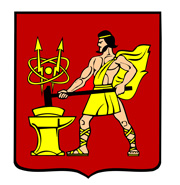 АДМИНИСТРАЦИЯ  ГОРОДСКОГО ОКРУГА ЭЛЕКТРОСТАЛЬМОСКОВСКОЙ   ОБЛАСТИПОСТАНОВЛЕНИЕ  _23.04.2018_ № _329/4_О внесении изменений в муниципальную программу «Повышение эффективности деятельности органов местного самоуправления городского округа Электросталь Московской области» на 2017-2021 годыВ соответствии с частью 2 статьи 179 Бюджетного Кодекса Российской Федерации, постановлением Администрации городского округа Электросталь Московской области от 27.08.2013 №651/8 «Об утверждении Порядка разработки и реализации муниципальных программ городского округа Электросталь Московской области» (в редакции постановления Администрации городского округа Электросталь Московской области от 24.11.2017 №840/11), решением Совета депутатов городского округа Электросталь Московской области от 21.12.2017 №243/40 «О бюджете городского округа Электросталь Московской области на 2018 год и на плановый период 2019 и 2020 годов» (с последующими изменениями и дополнениями), Администрация городского округа Электросталь Московской области ПОСТАНОВЛЯЕТ:1. Утвердить прилагаемые изменения в муниципальную программу «Повышение эффективности деятельности органов местного самоуправления городского округа Электросталь Московской области» на 2017-2021 годы, утвержденную постановлением Администрации городского округа Электросталь Московской области от 14.12.2016 №898/16 (в редакции постановлений Администрации городского округа Электросталь Московской области от 06.12.2017 №889/12, от 28.02.2018 № 152/2).2. Опубликовать настоящее постановление  в газете  «Официальный вестник» и разместить на сайте городского округа Электросталь Московской области в информационно-телекоммуникационной сети «Интернет» по адресу: www.electrostal.ru.3. Принять источником финансирования расходов по размещению в средствах массовой информации данного постановления денежные средства, предусмотренные в бюджете  городского округа Электросталь Московской области по подразделу 0113 «Другие общегосударственные вопросы» раздела 0100.Первый заместитель Главы Администрации городского округа 					                       А.В. ФедоровУТВЕРЖДЕНЫпостановлением Администрации городского округа Электросталь Московской областиот ______________ № ________Изменения, которые вносятся в муниципальную программу «Повышение эффективности деятельности органов местного самоуправления городского округа Электросталь Московской области» на 2017-2021 годы1.  В Паспорте муниципальной программы «Повышение эффективности деятельности органов местного самоуправления городского округа Электросталь Московской области» на 2017-2021 годы (далее – Муниципальная программа):1.1. Позицию «Перечень подпрограмм» после слов «Подпрограмма 7. Обеспечивающая подпрограмма» дополнить словами «Подпрограмма 8. Развитие сельского хозяйства и расширение рынка сельскохозяйственной продукции городского округа Электросталь Московской области»1.2. Позицию «Источники финансирования муниципальной программы, в том числе по годам» изложить в следующей редакции:«»;1.3. Раздел 3.1 «Перечень подпрограмм Муниципальной программы» дополнить абзацем следующего содержания:«Подпрограмма 8. Развитие сельского хозяйства и расширение рынка сельскохозяйственной продукции городского округа Электросталь Московской области»;1.4. Раздел 3.2 «Краткое описание подпрограмм Муниципальной программы» дополнить абзацем следующего содержания:«Подпрограмма 8 направлена на обеспечение устойчивого развития сельского хозяйства, а также создание условий для повышения конкурентной способности сельскохозяйственной продукции, производимой на территории городского округа Электросталь Московской области (Приложение №8 к настоящей муниципальной программе).1.5. Раздел 4 «Обобщенная характеристика основных мероприятий муниципальной программы» дополнить:- после абзаца 22 новым абзацем следующего содержания:«Основное мероприятие 6. Формирование новой культуры в сфере обращения с отходами»;- после абзаца 46 новыми абзацами следующего содержания:«Подпрограмма 8. Развитие сельского хозяйства и расширение рынка сельскохозяйственной продукции городского округа Электросталь Московской области.Основное мероприятие 1. Создание условий для улучшения плодородия почв.Основное мероприятие 2. Создание условий для увеличения объемов производства сельскохозяйственной продукции.Основное мероприятие 3. Организация работы по привлечению инвесторов в АПК».1.6. Раздел 5 «Планируемые результаты реализации муниципальной программы  «Повышение эффективности деятельности органов местного самоуправления городского округа Электросталь Московской области» на 2017-2021 годы» изложить в редакции согласно Приложению №1 к настоящему постановлению;1.7. Раздел 6 «Методика расчета значений планируемых результатов реализации муниципальной программы» изложить в редакции согласно Приложению №2 к настоящему постановлению.2. В Приложении №1 к Муниципальной программе «Подпрограмма «Создание условий для устойчивого социально-экономического развития городского округа Электросталь» на 2017-2021 годы»,  раздел 3 «Перечень мероприятий подпрограммы  «Охрана окружающей среды на территории городского округа Электросталь Московской области» дополнить строками 14 и 14.1 следующего содержания:«».	3. В Приложении №2 к Муниципальной программе «Подпрограмма «Охрана окружающей среды на территории городского округа Электросталь Московской области» на 2017-2021 годы»: 3.1. Раздел 1 «Паспорт подпрограммы «Охрана окружающей среды на территории городского округа Электросталь Московской области» на 2017-2021 годы» изложить в редакции согласно Приложению №3 к настоящему постановлению;3.2. Раздел 3 «Перечень мероприятий подпрограммы  «Охрана окружающей среды на территории городского округа Электросталь Московской области» изложить в редакции согласно Приложению №4 к настоящему постановлению.4. В Приложении №5 к Муниципальной программе «Подпрограмма «Развитие информационно-коммуникационных технологий для повышения эффективности процессов управления и создания благоприятных условий жизни и ведения бизнеса в городском округе Электросталь Московской области» на срок 2017-2021 годы»:4.1. Раздел 1 «Паспорт подпрограммы «Развитие информационно-коммуникационных технологий для повышения эффективности процессов управления и создания благоприятных условий жизни и ведения бизнеса в городском округе Электросталь Московской области» на срок 2017-2021 годы» изложить в редакции согласно Приложению №5 к настоящему постановлению;4.2. Раздел 4 «Перечень мероприятий подпрограммы «Развитие информационно-коммуникационных технологий для повышения эффективности процессов управления и создания благоприятных условий жизни и ведения бизнеса в городском округе Электросталь Московской области» изложить в редакции согласно Приложению №6 к настоящему постановлению.5. В Приложении №6 к Муниципальной программе «Подпрограмма «Создание условий для оказания медицинской помощи и социальной поддержки населению в городском округе Электросталь Московской области» на 2017-2021 годы»:5.1. Раздел 1 «Паспорт подпрограммы «Создание условий для оказания медицинской помощи и социальной поддержки населению в городском округе Электросталь Московской области» на 2017-2021 годы» изложить в редакции согласно Приложению №7 к настоящему постановлению;5.2. Раздел 3 «Перечень мероприятий подпрограммы «Создание условий для оказания медицинской помощи и социальной поддержки населению в городском округе Электросталь Московской области» изложить в редакции согласно Приложению №8 к настоящему постановлению.6. В Приложении №7 к Муниципальной программе «Подпрограмма «Обеспечивающая подпрограмма» на 2017-2021 годы»:6.1. Раздел 1 «Паспорт подпрограммы «Обеспечивающая подпрограмма» на 2017-2021 годы» изложить в редакции согласно Приложению №9 к настоящему постановлению;6.2. Раздел 3 «Перечень мероприятий подпрограммы «Обеспечивающая подпрограмма» изложить в редакции согласно Приложению №10 к настоящему постановлению.7. Дополнить Муниципальную программу новым приложением №8 «Подпрограмма «Развитие сельского хозяйства и расширение рынка сельскохозяйственной продукции городского округа Электросталь Московской области» на 2018-2021 годы» в редакции согласно Приложению №11 к настоящему постановлению.Верно: ___________________________Даницкая Е.П.     Приложение №1к постановлению Администрации городского округа Электросталь Московской областиот __________ № _____________«5. Планируемые результаты реализации муниципальной программы «Повышение эффективности деятельности органов местного самоуправления городского округа Электросталь Московской области» на 2017-2021 годы».Верно__________________Даницкая Е.П.Приложение №2к постановлению Администрации городского округа Электросталь Московской областиот __________ № _____________«6. Методика расчета значений планируемых результатов реализации муниципальной программы».Верно__________________Даницкая Е.П.Приложение №3к постановлению Администрации городского округа Электросталь Московской областиот __________ № _____________«1. ПАСПОРТподпрограммы «Охрана окружающей среды на территории городского округа Электросталь Московской области» на 2017-2021 годы																			».Верно: ________________ Даницкая Е.П.Приложение №4к постановлению Администрации городского округа Электросталь Московской областиот __________ № _____________«3. Перечень мероприятийподпрограммы  «Охрана окружающей среды на территории городского округа Электросталь Московской области»».Верно: _________________Даницкая Е.П.Приложение №5к постановлению Администрации городского округа Электросталь Московской областиот __________ № _____________«1. Паспортподпрограммы «Развитие информационно-коммуникационных технологий для повышения эффективности процессов управления и создания благоприятных условий жизни и ведения бизнеса в городском округе Электросталь Московской области»на срок 2017-2021 годы».Верно: _________________Даницкая Е.П.Приложение №6к постановлению Администрации городского округа Электросталь Московской областиот __________ № _____________«4. Перечень мероприятий подпрограммы«Развитие информационно-коммуникационных технологий для повышения эффективности процессов управления и создания благоприятных условий жизни и ведения бизнеса в городском округе Электросталь Московской области»												».Верно: _______________Даницкая Е.П.Приложение №7к постановлению Администрации городского округа Электросталь Московской областиот __________ № _____________«1. ПАСПОРТ подпрограммы «Создание условий для оказания медицинской помощи и социальной поддержки населению в городском округе Электросталь Московской области» на 2017-2021 годы										».Верно: _______________Даницкая Е.П.Приложение №8к постановлению Администрации городского округа Электросталь Московской областиот __________ № _____________"3. Перечень мероприятий подпрограммы«Создание условий для оказания медицинской помощи и социальной поддержки населениюв городском округе Электросталь Московской области»».Верно: ____________________ Даницкая Е.П.Приложение №9к постановлению Администрации городского округа Электросталь Московской областиот __________ № _____________«1. ПАСПОРТ подпрограммы «Обеспечивающая подпрограмма»на 2017-2021 годы».Верно: ____________________ Даницкая Е.П.Приложение №10к постановлению Администрации городского округа Электросталь Московской областиот __________ № _____________"3. Перечень мероприятий подпрограммы "Обеспечивающая подпрограмма"».Верно: _________________ Даницкая Е.П.Приложение №11 к постановлению Администрации городского округа Электросталь Московской областиот __________ № _____________«Приложение № 8к муниципальной программе «Повышение эффективности деятельности органов местного самоуправления городского округа Электросталь Московской области» на 2017-2021 годыПодпрограмма «Развитие сельского хозяйства и расширение рынка сельскохозяйственной продукциигородского округа Электросталь Московской области» на 2018-2021 годы1. ПАСПОРТ подпрограммы «Развитие сельского хозяйства и расширение рынка сельскохозяйственной продукциигородского округа Электросталь Московской области» на 2018-2021 годы2. Характеристика проблемы, на решение которой направлена ПодпрограммаОбщая площадь сельхозугодий городского округа Электросталь Московской области насчитывает 2218 га. Доля обрабатываемых земель сельхозугодий в настоящее время сравнительно небольшая всего – 82.26%. Основной массив земель сельскохозяйственного назначения находится в частной собственности.В состав отрасли «Сельское хозяйство» городского округа Электросталь  Московской области входят: ЗАО «Электростальское», подсобное сельское хозяйство (ПСХ) «Фрязево» ПАО «Машиностроительный завод», ООО «Вереск-2», ООО «Агрокомплекс «Иванисово», ЗАО «Ногинское», ООО «Совхоз «Электростальский», крестьянско-фермерские хозяйства, индивидуальные предприниматели и личные подсобные хозяйства граждан.ЗАО «Электростальское» - основной вид деятельности: выращивание кормовых культур и заготовка растительных кормов.ПСХ «Фрязево»  с основным видом деятельности  «Разведение крупного рогатого скота» прекратила свою работу в 2011 году.ООО «Вереск-2» - тепличный комплекс, расположен на территории ПАО «Машиностроительный завод». Предприятие занимается выращиванием овощей (томаты, огурцы)  с использованием малообъемной гидропоники.ООО «Агрокомплекс «Иванисово» - универсальный тепличный комплекс по непрерывному выращиванию овощных культур в закрытом грунте. Объем круглогодичного производства овощей составит не менее 70 тысяч тонн в год.  Запланировано выращивание томатов, огурцов, перцев, баклажанов, а также салата и клубники. В производстве будет использоваться современная голландская технология - малообъемная гидропоника с системой искусственного досвечивания. Территория теплиц со всей сопутствующей инженерной инфраструктурой составляет 168 га земли, из них 109 га составляет площадь теплиц. Строительство будет осуществляться в пять этапов. Ввод в эксплуатацию первого этапа запланирован на март-апрель 2018 года.До конца 2018 года планируется ввести вторую очередь агрокомплекса по выращиванию овощей.В 2018 году планируется начало строительства агрокомплекса (один из этапов) по выращиванию грибов общей площадью 4.5 га и завершить ввод в эксплуатацию до конца 2018 года. Инвестиции по данному проекту составят 1,5 млрд. рублей.ЗАО «Ногинское» - основной вид деятельности- смешанное сельское хозяйство.ООО «Совхоз «Электростальский» - основной вид деятельности: смешанное сельское хозяйство.Действующие крестьянско-фермерские хозяйства:КФХ «Чистая вода» - организация рыбоводного хозяйства, КФХ «Левченко» - крестьянское хозяйство, КФХ «Акимова О.В.» - разведение сельскохозяйственной птицы.Индивидуальный предприниматель Глава крестьянского фермерского хозяйства Стрих А.В. арендует земли сельскохозяйственного назначения у ПСХ «Фрязево» ПАО «МСЗ» для ведения деятельности – «Выращивание однолетних культур».Продукция растениеводства выращивается в основном  личными подсобными  хозяйствами граждан, на предприятии ООО «Вереск-2» и  на территории тепличного комплекса «ООО «Агрокомплекс «Иванисово» после ввода в эксплуатацию в 2018 году.На протяжении десяти лет просматривается тенденция постоянного снижения поголовья коров, как следствие - снижение производства молока. Основная причина – это прекращение деятельности  ПСХ «Фрязево». В настоящее время незначительное поголовье коров содержится в личных подсобных хозяйствах граждан. В личных подсобных хозяйствах граждан также производят яйцо, мясо.Картофель выращивают в личных подсобных хозяйствах граждан. На валовый сбор данной культуры существенное влияние оказывают климатические погодные условия (засуха, переувлажнение почв). Вся произведенная продукция реализуется на территории городского округа Электросталь, включая сельское поселение «Стёпановское». В виду малочисленного поголовья крупного рогатого скота на территории сельского поселения «Стёпановское» городского округа Электросталь Московской области сельскохозяйственные угодья используются для заготовки кормов на небольших площадях.Основной проблемой в решении задач сельскохозяйственного производства является введение в оборот земель сельскохозяйственного назначения и привлечение инвесторов для сельскохозяйственного производства, а также развитие малых форм хозяйствования  крестьянско-фермерских хозяйств.В связи с прекращением деятельности ПСХ «Фрязево» более 122 га (8 участков) земель сельскохозяйственного назначения не введены в оборот. Основная  причина не использования данных участков состоит в том, что они расположены разрозненно на территории сельского поселения «Стёпановское» и вблизи жилых домов.Администрация городского округа Электросталь совместно с ПАО «МСЗ» проводят работу по поиску инвесторов для возрождения ПСХ «Фрязево».Финансирование мероприятий Подпрограммы планируется осуществлять с использованием внебюджетных средств.В случае  участия  представителей  крестьянско-фермерских  хозяйств (КФХ) в  реализации мероприятий государственной программы Московской области «Сельское хозяйство Подмосковья», утвержденной постановлением Правительства Московской области от 13.08.2013 № 602/31 «Об утверждении государственной программы Московской области "Сельское хозяйство Подмосковья», государственный заказчик государственной программы и представитель КФХ заключают соглашение (договор) для получения субсидий. Субсидии предоставляются на основании Порядка предоставления средств из бюджета Московской области на проведение мероприятий в сфере агропромышленного комплекса Московской области, утвержденного постановлением Правительства Московской области от 05.03.2014 № 126/7.3. Перечень мероприятийподпрограммы «Развитие сельского хозяйства и расширение рынка сельскохозяйственной продукциигородского округа Электросталь Московской области» ».Верно: _______________ Даницкая Е.П.Источники финансирования муниципальной программы,в том числе по годам:Расходы (тыс. рублей)Расходы (тыс. рублей)Расходы (тыс. рублей)Расходы (тыс. рублей)Расходы (тыс. рублей)Расходы (тыс. рублей)Источники финансирования муниципальной программы,в том числе по годам:Всего2017 год2018 год2019 год2020 год2021 годСредства бюджета городского округа Электросталь Московской области2 024 783,40278 862,1437 490,5422 128,5438 806,3447 496,0Средства бюджета Московской области569 134,10257 143,2299 134,96 693,54 225,01 937,5Средства федерального бюджета401 049,10228 390,6144 065,59 299,09 647,09 647,0Внебюджетные источники13 290 601,0038 236,04 592 287,05 630 610,03 016 032,013 436,0Всего, в том числе по годам:16 285 567,60802 631,95 472 977,96 068 731,003 468 710,3472 516,514.Основное мероприятие 14.
Реализация комплекса мер, направленных на создание благоприятного облика городского округа Электросталь.2017-2021Средства      
бюджета      
городского округа Электросталь   В пределах средств, предусмотренных на основную деятельность ответственных за исполнение мероприятияКомитет по строительству, архитектуре и жилищной политикеХ14.1.Мероприятие 1. Ликвидация долгостроев и объектов самовольного строительства на территории городского округа Электросталь (путем сноса или достроя объектов незавершенного строительства).2017-2021Средства      
бюджета      
городского округа Электросталь   В пределах средств, предусмотренных на основную деятельность ответственных за исполнение мероприятияКомитет по строительству, архитектуре и жилищной политикеРеализован комплекс мероприятий по ликвидации объектов незавершенного строительства.№ п/пПланируемые результаты реализации программыТип показателя*Единица измеренияБазовое значение на начало реализации программыПланируемое значение показателя по годам реализацииПланируемое значение показателя по годам реализацииПланируемое значение показателя по годам реализацииПланируемое значение показателя по годам реализацииПланируемое значение показателя по годам реализацииНомер основного мероприятия в перечне мероприятий подпрограммы№ п/пПланируемые результаты реализации программыТип показателя*Единица измеренияБазовое значение на начало реализации программыНомер основного мероприятия в перечне мероприятий подпрограммы№ п/пПланируемые результаты реализации программыТип показателя*Единица измеренияБазовое значение на начало реализации программы2017 год2018 год2019 год2020 год2021 годНомер основного мероприятия в перечне мероприятий подпрограммы12345678910111.Подпрограмма 1. Создание условий для устойчивого социально-экономического развития городского округа Электросталь.Подпрограмма 1. Создание условий для устойчивого социально-экономического развития городского округа Электросталь.Подпрограмма 1. Создание условий для устойчивого социально-экономического развития городского округа Электросталь.Подпрограмма 1. Создание условий для устойчивого социально-экономического развития городского округа Электросталь.Подпрограмма 1. Создание условий для устойчивого социально-экономического развития городского округа Электросталь.Подпрограмма 1. Создание условий для устойчивого социально-экономического развития городского округа Электросталь.Подпрограмма 1. Создание условий для устойчивого социально-экономического развития городского округа Электросталь.Подпрограмма 1. Создание условий для устойчивого социально-экономического развития городского округа Электросталь.Подпрограмма 1. Создание условий для устойчивого социально-экономического развития городского округа Электросталь.Х1.1.Инвестируй в Подмосковье - Объем инвестиций, привлеченных в основной капитал  (без учета бюджетных инвестиций и жилищного строительства), на душу населенияПоказатель Рейтинга-50тыс.рублей-24,625,025,526,026,5011.2.Процент заполняемости индустриального паркаПоказатель Рейтинга-50%--8,591012011.3.Количество привлеченных резидентов индустриальных парков, технопарков, промышленных площадокПоказатель Рейтинга-50единиц--78910011.4.Количество привлеченных резидентов индустриальных парков, технопарков, промышленных площадок, начавших производствоПоказатель Рейтинга-50единиц--78910011.5.Количество созданных новых индустриальных парков, технопарков, промышленных площадокПоказатель Рейтинга-50единиц--1111011.6.Количество созданных рабочих мест, всего Указнойединиц900360338422389390021.7.Увеличение среднемесячной заработной платы работников организаций, не относящихся к субъектам малого предпринимательства Указнойпроцентов--102,5104,4104,0104,0031.8.Зарплата бюджетников - Достижение (поддержание) средней заработной платы работников  социальной сферы в соответствии с майскими Указами Президента 2012 годаПоказатель Рейтинга-50процент--100100100100031.9.Зарплата без долгов - Задолженность по выплате заработной платы (кол-во организаций; численность работников, сумма задолженности)Показатель Рейтинга-50балл--5555031.10.Обеспеченность населения площадью торговых объектовПриоритетный отраслевой показателькв.м./на 1000 жителей133513471370141014521458041.11.Цивилизованная торговля - Эффективность размещения нестационарных торговых объектовПоказатель Рейтинга-50баллы--134154190220041.12.Прирост посадочных мест на объектах общественного питания Приоритетный отраслевой показательединиц202040414344051.13.Прирост рабочих мест на объектах бытовых услуг Приоритетный отраслевой показательединиц6648505253061.14.Количество введенных банных объектов по программе "100 бань Подмосковья" Обращение ГубернатораМОединиц000100071.15.Наличие на территории муниципального образования муниципального казенного учреждения в сфере погребения и похоронного дела по принципу: 1 муниципальный район/городской округ – 1 МКУ Приоритетный отраслевой показательединиц--1111081.16.Чистое кладбище - Доля кладбищ, соответствующих требованиям Порядка деятельности общественных кладбищ и крематориев на территории Московской областиПоказатель Рейтинга-50процент1005050708080091.17.Доля обоснованных, частично обоснованных жалоб в Федеральную антимонопольную службу (ФАС России) (от общего количества опубликованных торгов) Приоритетный отраслевой показательпроцент0,521,21,21,21,21,2101.18.Доля несостоявшихся торгов от общего количества объявленных торговПриоритетный отраслевой показательпроцент35,21816161616101.19.Среднее количество участников на торгах Приоритетный отраслевой показательколичество участников в одной процедуре3,384,34,44,44,44,4101.20.Доля общей экономии денежных средств от общей суммы объявленных торгов (процент)Приоритетный отраслевой показательпроцент19,61011111111101.21.Доля закупок среди субъектов малого предпринимательства, социально ориентированных организаций, осуществляемых в соответствии с Федеральным законом от 05.04.2013 №44-ФЗ «О контрактной системе в сфере закупок товаров, работ, услуг для обеспечения государственных и муниципальных нужд (процент)Приоритетный отраслевой показательпроцент27,642525252525101.22.Развитие конкуренции - Развитие конкуренции на торгах (среднее количество участников на торгах; доля закупок среди субъектов малого предпринимательства; снижение доли несостоявшихся торгов)Показатель Рейтинга-50баллы--4566101.23.Количество реализованных требований Стандарта развития конкуренции в Московской области Приоритетный отраслевой показательединиц567777111.24.Наличие утвержденного генерального плана городского округа Приоритетный отраслевой показательда/нетдададададада121.25.Количество проведенных публичных слушаний  по проекту генерального плана городского округа Приоритетный отраслевой показательединиц0019000121.26.Наличие утвержденных правил землепользования и застройки городского округа Приоритетный отраслевой показательда/нетдададададада131.27.Количество проведенных  публичных слушаний  по проекту правил землепользования и застройки городского округаПриоритетный отраслевой показательединиц0101900131.28Запрет на долгострой - Улучшение архитектурного облика (ликвидация долгостроев, самовольного строительства)Показатель Рейтинга-50единиц000101142.Подпрограмма 2. Охрана окружающей среды на территории городского округа Электросталь Московской области.Подпрограмма 2. Охрана окружающей среды на территории городского округа Электросталь Московской области.Подпрограмма 2. Охрана окружающей среды на территории городского округа Электросталь Московской области.Подпрограмма 2. Охрана окружающей среды на территории городского округа Электросталь Московской области.Подпрограмма 2. Охрана окружающей среды на территории городского округа Электросталь Московской области.Подпрограмма 2. Охрана окружающей среды на территории городского округа Электросталь Московской области.Подпрограмма 2. Охрана окружающей среды на территории городского округа Электросталь Московской области.Подпрограмма 2. Охрана окружающей среды на территории городского округа Электросталь Московской области.Подпрограмма 2. Охрана окружающей среды на территории городского округа Электросталь Московской области.Х2.1.Количество обследованных существующих и вновь выявленных радиационных аномалийПриоритетный отраслевой показательпроцент100100100100100100012.2.Количество радиологических исследований территории городского округа Электросталь Московской областиПриоритетный отраслевой показательединиц349371375380383385012.3.Снижение сброса загрязняющих веществ в стоках и повышение качества очистки сточных водПриоритетный отраслевой показательпроцент10024578022.4.Соответствие расходов на природоохранную деятельность, установленных муниципальной экологической программой, нормативу расходов на природоохранную деятельность установленному Правительством МО (28,6 руб./чел)Приоритетный отраслевой показательпроцент-10010010010010001,02,03,042.5.Доля убранных площадей прибрежных зон к общей площади прибрежных зон водоемовПриоритетный отраслевой показательдоля-50%65%70%75%80%032.6.Соответствие фактической площади озелененных территорий минимально необходимой площади озелененных территорий согласно нормативам градостроительного проектированияПриоритетный отраслевой показатель%100100100100100100042.7.Площадь рекультивированных земель объектов накопленного экологического ущерба субсидияГа009,85000052.8.Объем разработанного грунта полигона ТБО «Электросталь» субсидиятыс.куб.м078,650000052.9.Новая культура сбора отходов (ТКО) - Оснащение контейнерных площадок МКД контейнерами для раздельного сбора отходов (ТКО)Показатель Рейтинга-50процент--50100100100062.10.Чистое Подмосковье - Заключение и исполнение договоров на вывоз отходов в ИЖС и СНТПоказатель Рейтинга-50процент--75100100100063.Подпрограмма 3. Развитие системы информирования населения о деятельности органов местного самоуправления городского округа Электросталь Московской области.Подпрограмма 3. Развитие системы информирования населения о деятельности органов местного самоуправления городского округа Электросталь Московской области.Подпрограмма 3. Развитие системы информирования населения о деятельности органов местного самоуправления городского округа Электросталь Московской области.Подпрограмма 3. Развитие системы информирования населения о деятельности органов местного самоуправления городского округа Электросталь Московской области.Подпрограмма 3. Развитие системы информирования населения о деятельности органов местного самоуправления городского округа Электросталь Московской области.Подпрограмма 3. Развитие системы информирования населения о деятельности органов местного самоуправления городского округа Электросталь Московской области.Подпрограмма 3. Развитие системы информирования населения о деятельности органов местного самоуправления городского округа Электросталь Московской области.Подпрограмма 3. Развитие системы информирования населения о деятельности органов местного самоуправления городского округа Электросталь Московской области.Подпрограмма 3. Развитие системы информирования населения о деятельности органов местного самоуправления городского округа Электросталь Московской области.Х3.1.Житель хочет знать - Информирование населения через СМИ и социальные сетиПоказатель Рейтинга-50процент100,0-240,0240,0240,0240,0013.2.Наличие  незаконных рекламных конструкций, установленных на территории муниципального образования Приоритетный отраслевой показательпроцент1,5300000024.Подпрограмма 4. Развитие архивного дела.Подпрограмма 4. Развитие архивного дела.Подпрограмма 4. Развитие архивного дела.Подпрограмма 4. Развитие архивного дела.Подпрограмма 4. Развитие архивного дела.Подпрограмма 4. Развитие архивного дела.Подпрограмма 4. Развитие архивного дела.Подпрограмма 4. Развитие архивного дела.Подпрограмма 4. Развитие архивного дела.Х4.1.Доля архивных документов, хранящихся в муниципальном архиве в нормативных условиях, обеспечивающих их постоянное (вечное) и долговременное хранение, в общем количестве документов в муниципальном архивеПриоритетный отраслевой показательпроцент100100100100100100014.2.Доля архивных фондов муниципального архива, внесенных в общеотраслевую базу данных «Архивный фонд» от общего количества архивных фондов, хранящихся в муниципальном архиве Приоритетный отраслевой показательпроцент100100100100100100014.3.Доля запросов, поступивших в муниципальный архив через многофункциональные центры предоставления государственных и муниципальных услуг, от общего объема запросов, поступивших за отчетный периодПриоритетный отраслевой показательпроцент586065677072014.4.Доля архивных документов, переведенных в электронно-цифровую форму, от общего количества документов, находящихся на хранении в муниципальном архиве муниципального образованияПриоритетный отраслевой показательпроцент1,81,92,22,32,42,5015.Подпрограмма 5. Развитие информационно-коммуникационных технологий для повышения эффективности процессов управления и создания благоприятных условий жизни и ведения бизнеса в городском округе Электросталь Московской области.Подпрограмма 5. Развитие информационно-коммуникационных технологий для повышения эффективности процессов управления и создания благоприятных условий жизни и ведения бизнеса в городском округе Электросталь Московской области.Подпрограмма 5. Развитие информационно-коммуникационных технологий для повышения эффективности процессов управления и создания благоприятных условий жизни и ведения бизнеса в городском округе Электросталь Московской области.Подпрограмма 5. Развитие информационно-коммуникационных технологий для повышения эффективности процессов управления и создания благоприятных условий жизни и ведения бизнеса в городском округе Электросталь Московской области.Подпрограмма 5. Развитие информационно-коммуникационных технологий для повышения эффективности процессов управления и создания благоприятных условий жизни и ведения бизнеса в городском округе Электросталь Московской области.Подпрограмма 5. Развитие информационно-коммуникационных технологий для повышения эффективности процессов управления и создания благоприятных условий жизни и ведения бизнеса в городском округе Электросталь Московской области.Подпрограмма 5. Развитие информационно-коммуникационных технологий для повышения эффективности процессов управления и создания благоприятных условий жизни и ведения бизнеса в городском округе Электросталь Московской области.Подпрограмма 5. Развитие информационно-коммуникационных технологий для повышения эффективности процессов управления и создания благоприятных условий жизни и ведения бизнеса в городском округе Электросталь Московской области.Подпрограмма 5. Развитие информационно-коммуникационных технологий для повышения эффективности процессов управления и создания благоприятных условий жизни и ведения бизнеса в городском округе Электросталь Московской области.Х5.1.Доля работников ОМСУ муниципального образования Московской области, обеспеченных необходимым компьютерным оборудованием с предустановленным общесистемным программным обеспечением и организационной техникой в соответствии с требованиями нормативных правовых актов Московской областиПриоритетный отраслевой показательпроцент100100100100100100015.2.Доля ОМСУ муниципального образования Московской области, обеспеченных необходимыми услугами связи в том числе для оказания государственных и муниципальных услуг в электронной формеПриоритетный отраслевой показательпроцент--100100100100025.3.Увеличение доли защищенных по требованиям безопасности информации информационных систем, используемых ОМСУ муниципального образования Московской области, в соответствии с категорией обрабатываемой информацииПриоритетный отраслевой показательпроцент--859095100035.4.Доля персональных компьютеров, используемых на рабочих местах работников ОМСУ муниципального образования Московской области, обеспеченных антивирусным программным обеспечением с регулярным обновлением соответствующих базПриоритетный отраслевой показательпроцент100100100100100100035.5.Доля работников ОМСУ муниципального образования Московской области, обеспеченных средствами электронной подписи в соответствии с установленными требованиямиПриоритетный отраслевой показательпроцент100100100100100100035.6.Доля документов служебной переписки ОМСУ муниципального образования Московской области и их подведомственных учреждений с ЦИОГВ и ГО Московской области, подведомственными ЦИОГВ и ГО Московской области организациями и учреждениями, не содержащих персональные данные и конфиденциальные сведения и направляемых исключительно в электронном виде с использованием МСЭД и средств электронной подписиПриоритетный отраслевой показательпроцент909595100100100045.7.Увеличение доли граждан, использующих механизм получения государственных и муниципальных услуг в электронной формеуказнойпроцент506070808080045.8.Качественные услуги - Доля муниципальных (государственных) услуг, по которым нарушены  регламентные срокиПоказатель Рейтинга-50процент--2,32,222045.9.Удобные услуги - Доля муниципальных (государственных) услуг, по которым заявления поданы в электронном виде через региональный портал государственных и муниципальных услугПоказатель Рейтинга-50процент--80858590045.10.Ответь вовремя – Доля жалоб, поступивших на портал «Добродел», по которым нарушен срок подготовки ответаПоказатель Рейтинга-50процент--101055045.11.Обратная связь – Доля зарегистрированных обращений граждан, требующих устранение проблемы, по которым в регламентные сроки предоставлены ответы, подтверждающие их решениеПоказатель Рейтинга-50процент--60607575045.12.Доля ОМСУ муниципального образования Московской области и их подведомственных учреждений, использующих региональные межведомственные информационные системы поддержки обеспечивающих функций и контроля результативности деятельностиПриоритетный отраслевой показательпроцент7580859095100045.13.Доля ОМСУ муниципального образования Московской области, а также находящихся в их ведении организаций, предприятий и учреждений, участвующих в планировании, подготовке, проведении и контроле исполнения конкурентных процедур с использованием ЕАСУЗ, включая подсистему портал исполнения контрактовПриоритетный отраслевой показательпроцент100100100100100100045.14.Доля ОМСУ муниципального образования Московской области, а также находящихся в их ведении организаций и учреждений, использующих ЕИСУГИ для учета и контроля эффективности использования государственного и муниципального имуществаПриоритетный отраслевой показательпроцент100100100100100100045.15.Доля используемых в деятельности ОМСУ муниципального образования Московской области информационно-аналитических сервисов ЕИАС ЖКХ МОПриоритетный отраслевой показательпроцент050708090100045.16.Доля муниципальных учреждений общего образования, обеспеченных доступом в информационно-телекоммуникационную сеть Интернет на скорости:для организаций дошкольного образования – не менее 2 Мбит/с;для общеобразовательных организаций, расположенных в городских населенных пунктах, – не менее 100 Мбит/с;для общеобразовательных организаций, расположенных в сельских населенных пунктах, – не менее 10 Мбит/ссубсидияпроцент100100100100100100055.17.Количество современных компьютеров (со сроком эксплуатации не более семи лет) на 100 обучающихся в общеобразовательных организациях муниципального образования Московской областисубсидияединица12,812,913,814,014,214,4055.18.Увеличение доли положительно рассмотренных заявлений на размещение антенно-мачтовых сооружений связиПриоритетный отраслевой показательпроцент--85909090065.19.Доля многоквартирных домов, имеющих возможность пользоваться услугами проводного и мобильного доступа в информационно-телекоммуникационную сеть Интернет на скорости не менее 1 Мбит/с, предоставляемыми не менее чем 2 операторами связиобращение Губернатора Московской областипроцент707576777879075.20.Доля муниципальных учреждений культуры, обеспеченных доступом в информационно-телекоммуникационную сеть Интернет на скорости:для учреждений культуры, расположенных в городских населенных пунктах, – не менее 50 Мбит/с;для учреждений культуры, расположенных в сельских населенных пунктах, – не менее 10 Мбит/сПриоритетный отраслевой показательпроцент--85100100100086.Подпрограмма 6. Создание условий для оказания медицинской помощи и социальной поддержки населению в городском округе ЭлектростальПодпрограмма 6. Создание условий для оказания медицинской помощи и социальной поддержки населению в городском округе ЭлектростальПодпрограмма 6. Создание условий для оказания медицинской помощи и социальной поддержки населению в городском округе ЭлектростальПодпрограмма 6. Создание условий для оказания медицинской помощи и социальной поддержки населению в городском округе ЭлектростальПодпрограмма 6. Создание условий для оказания медицинской помощи и социальной поддержки населению в городском округе ЭлектростальПодпрограмма 6. Создание условий для оказания медицинской помощи и социальной поддержки населению в городском округе ЭлектростальПодпрограмма 6. Создание условий для оказания медицинской помощи и социальной поддержки населению в городском округе ЭлектростальПодпрограмма 6. Создание условий для оказания медицинской помощи и социальной поддержки населению в городском округе ЭлектростальПодпрограмма 6. Создание условий для оказания медицинской помощи и социальной поддержки населению в городском округе ЭлектростальХ6.1.Диспансеризация - Доля населения, прошедшего диспансеризациюПоказатель Рейтинга-50процент--100100100100016.2.Привлечение участковых врачей 1 врач-1 участок - Отсутствие (сокращение) дефицита врачей - привлечение/ стимулирование/жильеПоказатель Рейтинга-50процент--200200200200016.3.Число пострадавших в результате несчастных случаев на производстве со смертельным исходом в расчете на 1000 работающих (по кругу организаций муниципальной собственности)Приоритетный отраслевой показательединица, Кч0,0660,0660,0650,0640,0630,063026.4.Удельный вес рабочих мест, на которых проведена специальная оценка условий труда, в общем количестве рабочих мест (по кругу организаций муниципальной собственности)Приоритетный отраслевой показательпроцент607090100100100026.5Доля детей, находящихся в трудной жизненной ситуации, охваченных отдыхом и оздоровлением, в общей численности детей в возрасте от 7 до 15 лет, находящихся в трудной жизненной ситуации, подлежащих оздоровлениюПриоритетный отраслевой показательпроцент93,0255,655,6555,755,855,9036.6.Доля детей, охваченных отдыхом и оздоровлением, в общей численности детей в возрасте от 7 до 15 лет, подлежащих оздоровлению Приоритетный отраслевой показательПроцент6057,558,559,560,561,5036.7.Доступная среда - Доступность для инвалидов и других маломобильных групп населения муниципальных  приоритетных объектовПоказатель Рейтинга-50процент50,4556466,168,268,2046.8.Доля граждан, получивших адресную материальную помощь, от общего числа обратившихся граждан и (или) имеющих право на ее получениеПриоритетный отраслевой показательпроцент100100100100100100056.9.Доля произведенных выплат по договорам пожизненного содержания граждан с иждивением от общего количества выплат, предусмотренных заключенными договорами пожизненного содержания граждан с иждивениемПриоритетный отраслевой показательпроцент100100100100100100067.Подпрограмма 7. Обеспечивающая подпрограмма Подпрограмма 7. Обеспечивающая подпрограмма Подпрограмма 7. Обеспечивающая подпрограмма Подпрограмма 7. Обеспечивающая подпрограмма Подпрограмма 7. Обеспечивающая подпрограмма Подпрограмма 7. Обеспечивающая подпрограмма Подпрограмма 7. Обеспечивающая подпрограмма Подпрограмма 7. Обеспечивающая подпрограмма Подпрограмма 7. Обеспечивающая подпрограмма Х----------8.Подпрограмма 8. Развитие сельского хозяйства и расширение рынка сельскохозяйственной продукции городского округа Электросталь Московской областиПодпрограмма 8. Развитие сельского хозяйства и расширение рынка сельскохозяйственной продукции городского округа Электросталь Московской областиПодпрограмма 8. Развитие сельского хозяйства и расширение рынка сельскохозяйственной продукции городского округа Электросталь Московской областиПодпрограмма 8. Развитие сельского хозяйства и расширение рынка сельскохозяйственной продукции городского округа Электросталь Московской областиПодпрограмма 8. Развитие сельского хозяйства и расширение рынка сельскохозяйственной продукции городского округа Электросталь Московской областиПодпрограмма 8. Развитие сельского хозяйства и расширение рынка сельскохозяйственной продукции городского округа Электросталь Московской областиПодпрограмма 8. Развитие сельского хозяйства и расширение рынка сельскохозяйственной продукции городского округа Электросталь Московской областиПодпрограмма 8. Развитие сельского хозяйства и расширение рынка сельскохозяйственной продукции городского округа Электросталь Московской областиПодпрограмма 8. Развитие сельского хозяйства и расширение рынка сельскохозяйственной продукции городского округа Электросталь Московской областиПодпрограмма 8. Развитие сельского хозяйства и расширение рынка сельскохозяйственной продукции городского округа Электросталь Московской области8.1.Земля должна работать -Вовлечение в оборот земель сельхозназначенияПоказатель Рейтинга-50процент--0,582,875,02-018.2.Доля обрабатываемой пашни в общей площади пашниПриоритетный отраслевой показательпроцент--8385,1189,3889,38018.3.Вовлечение в оборот выбывших сельскохозяйственных угодий за счет проведения культуртехнических работ сельскохозяйственными товаропроизводителямиПриоритетный отраслевой показательГа--105090-018.4.Количество крестьянских (фермерских) хозяйств, осуществивших проекты создания и развития своих хозяйств с помощью грантовой поддержки (за отчетный год)Приоритетный отраслевой показательединиц---1-1018.5.Хозяйствуй умело - Индекс производства продукции сельского хозяйства в хозяйствах всех категорийПоказатель Рейтинга-50процент--100,9101,5102,2103028.6.Ввод мощностей животноводческих комплексов молочного направленияПриоритетный отраслевой показательскотомест------038.7.Количество семейных животноводческих ферм, осуществляющих развитие своих хозяйств за счет грантовой поддержки (за отчетный год)Приоритетный отраслевой показательединиц------038.8.Объем инвестиций, привлеченных в текущем году по реализуемым инвестиционным проектам АПК.Приоритетный отраслевой показательмлн.рублей--450055003000003№ п/пНаименование показателя, характеризующего планируемые результаты реализации программыЕдиница измеренияПорядок расчета, источник данных12341.Подпрограмма 1. Создание условий для устойчивого социально-экономического развития городского округа Электросталь.Подпрограмма 1. Создание условий для устойчивого социально-экономического развития городского округа Электросталь.Подпрограмма 1. Создание условий для устойчивого социально-экономического развития городского округа Электросталь.Подпрограмма 1. Создание условий для устойчивого социально-экономического развития городского округа Электросталь.1.1.Инвестируй в Подмосковье - Объем инвестиций, привлеченных в основной капитал  (без учета бюджетных инвестиций и жилищного строительства), на душу населениятыс.рублейПоказатель Рейтинга-50, включает объем инвестиций, привлеченных за отчетный период в основной капитал по организациям, не относящимся к субъектам малого и среднего предпринимательства, за исключением средств бюджетов всех уровней, а также инвестиций, направленных на жилищное строительство.Расчет показателя осуществляется по следующей формуле:Ид = Икс – Иб – Иж, где:Ид – объем инвестиций, привлеченных в основной капитал по организациям, не относящимся к субъектам малого предпринимательства (без учета бюджетных инвестиций и жилищного строительства);Икс – инвестиции в основной капитал по организациям, не относящимся к субъектам малого предпринимательства;Иб – инвестиции в основной капитал за счет средств бюджетов всех уровней по организациям, не относящимся к субъектам малого предпринимательства;Иж – Инвестиции в основной капитал, направленные на жилищное строительство, по организациям, не относящимся к субъектам малого предпринимательства.Источником информации являются данные формы статистического наблюдения № П-2 «Сведения об инвестициях в нефинансовые активы», размещенные на отчетную дату на портале Правительства Московской области в рамках Госзаказа на статистическую информацию.Расчет показателя на душу населения осуществляется путем деления  объема инвестиций, привлеченных в основной капитал по организациям, не относящимся к субъектам малого предпринимательства (без учета бюджетных инвестиций и жилищного строительства) (Ид) на численность населения городского округа Электросталь.Показатель Рейтинга-50, включает объем инвестиций, привлеченных за отчетный период в основной капитал по организациям, не относящимся к субъектам малого и среднего предпринимательства, за исключением средств бюджетов всех уровней, а также инвестиций, направленных на жилищное строительство.Расчет показателя осуществляется по следующей формуле:Ид = Икс – Иб – Иж, где:Ид – объем инвестиций, привлеченных в основной капитал по организациям, не относящимся к субъектам малого предпринимательства (без учета бюджетных инвестиций и жилищного строительства);Икс – инвестиции в основной капитал по организациям, не относящимся к субъектам малого предпринимательства;Иб – инвестиции в основной капитал за счет средств бюджетов всех уровней по организациям, не относящимся к субъектам малого предпринимательства;Иж – Инвестиции в основной капитал, направленные на жилищное строительство, по организациям, не относящимся к субъектам малого предпринимательства.Источником информации являются данные формы статистического наблюдения № П-2 «Сведения об инвестициях в нефинансовые активы», размещенные на отчетную дату на портале Правительства Московской области в рамках Госзаказа на статистическую информацию.Расчет показателя на душу населения осуществляется путем деления  объема инвестиций, привлеченных в основной капитал по организациям, не относящимся к субъектам малого предпринимательства (без учета бюджетных инвестиций и жилищного строительства) (Ид) на численность населения городского округа Электросталь.1.2.Процент заполняемости индустриального паркапроцентПЗ = Sзр * 100/ (Sобщ – Sинф), гдеПЗ – процент заполняемости индустриального парка,Sзр – площадь индустриального парка, занятая резидентами, га,Sобщ – общая площадь индустриального парка, га,Sинф – площадь индустриального парка для объектов инфраструктуры, га.Источник информации - Оперативные данные МКУ «Департамент по развитию промышленности, инвестиционной политике и рекламе»ПЗ = Sзр * 100/ (Sобщ – Sинф), гдеПЗ – процент заполняемости индустриального парка,Sзр – площадь индустриального парка, занятая резидентами, га,Sобщ – общая площадь индустриального парка, га,Sинф – площадь индустриального парка для объектов инфраструктуры, га.Источник информации - Оперативные данные МКУ «Департамент по развитию промышленности, инвестиционной политике и рекламе»1.3.Количество привлеченных резидентов индустриальных парков, технопарков, промышленных площадокединицаУчитываются резиденты (юридические лица или индивидуальные предприниматели), заключившие с управляющей компанией или иными лицами многофункциональных индустриальных парков, индустриальных (промышленных) парков, технопарков, промышленных площадок договор аренды (более 12 месяцев) и (или) договор купли-продажи объектов промышленной инфраструктуры или их частей и (или) земельного участка, в целях ведения предпринимательской деятельности.Источник информации - Оперативные данные МКУ «Департамент по развитию промышленности, инвестиционной политике и рекламе»Учитываются резиденты (юридические лица или индивидуальные предприниматели), заключившие с управляющей компанией или иными лицами многофункциональных индустриальных парков, индустриальных (промышленных) парков, технопарков, промышленных площадок договор аренды (более 12 месяцев) и (или) договор купли-продажи объектов промышленной инфраструктуры или их частей и (или) земельного участка, в целях ведения предпринимательской деятельности.Источник информации - Оперативные данные МКУ «Департамент по развитию промышленности, инвестиционной политике и рекламе»1.4.Количество резидентов индустриальных парков, технопарков, промышленных площадок, начавших производствоединицаУчитываются резиденты (юридические лица или индивидуальные предприниматели), заключившие с управляющей компанией или иными лицами многофункциональных индустриальных парков, индустриальных (промышленных) парков, технопарков, промышленных площадок договор аренды (более 12 месяцев) и (или) договор купли-продажи объектов промышленной инфраструктуры или их частей и (или) земельного участка, в целях ведения предпринимательской деятельности и начавшие производство.Источник информации - Оперативные данные МКУ «Департамент по развитию промышленности, инвестиционной политике и рекламе»Учитываются резиденты (юридические лица или индивидуальные предприниматели), заключившие с управляющей компанией или иными лицами многофункциональных индустриальных парков, индустриальных (промышленных) парков, технопарков, промышленных площадок договор аренды (более 12 месяцев) и (или) договор купли-продажи объектов промышленной инфраструктуры или их частей и (или) земельного участка, в целях ведения предпринимательской деятельности и начавшие производство.Источник информации - Оперативные данные МКУ «Департамент по развитию промышленности, инвестиционной политике и рекламе»1.5.Количество созданных новых индустриальных парков, технопарков, промышленных площадокединицаУчитываются новые созданные индустриальные парки, технопарки, промышленные площадки.Источник информации - Оперативные данные МКУ «Департамент по развитию промышленности, инвестиционной политике и рекламе».Учитываются новые созданные индустриальные парки, технопарки, промышленные площадки.Источник информации - Оперативные данные МКУ «Департамент по развитию промышленности, инвестиционной политике и рекламе».1.6.Количество созданных рабочих мест, всегоединицУчитываются все созданные рабочие места на новых и действующих предприятиях.Оперативные данные МКУ «Департамент по развитию промышленности, инвестиционной политике и рекламе», управления по потребительскому рынку и сельскому хозяйству, отдела по социальным вопросам Администрации городского округаУчитываются все созданные рабочие места на новых и действующих предприятиях.Оперативные данные МКУ «Департамент по развитию промышленности, инвестиционной политике и рекламе», управления по потребительскому рынку и сельскому хозяйству, отдела по социальным вопросам Администрации городского округа1.7.Увеличение среднемесячной заработной платы работников организаций, не относящихся к субъектам малого предпринимательствапроцентовЗначение показателя определяется исходя из данных формы федерального государственного статистического наблюдения №П-4 "Сведения о численности, заработной плате и движении работников"Значение показателя определяется исходя из данных формы федерального государственного статистического наблюдения №П-4 "Сведения о численности, заработной плате и движении работников"1.8.Зарплата бюджетников - Достижение (поддержание) средней заработной платы работников  социальной сферы в соответствии с майскими Указами Президента 2012 годапроцентПоказатель Рейтинга-50, формируется в соответствии с методикой, утверждаемой Министерством социального развития Московской области для расчета данного показателя.Оценка выполнения показателя основывается на определении достижения установленных индикативных (плановых) значений показателя среднемесячной заработной платы отдельных категорий работников, определенных указами Президента Российской Федерации В.В. Путина (далее – целевые показатели), в муниципальных учреждениях сфер культуры, образования и физической культуры и спорта.Источниками для расчета показателя «Достижение (поддержание) средней заработной платы работников социальной сферы в соответствии с майскими Указами Президента 2012 года» являются данные, размещенные на портале ГАС «Управление» муниципальными районами и городскими округами Московской области.Единица измерения: процент.Оценка проводится с учетом сведений уровня достижения целевых показателей по следующим категориям работников муниципальных учреждений: педагогические работники образовательных учреждений общего образования;педагогические работники дошкольных образовательных учреждений;педагогические работники образовательных, медицинских организаций или организаций, оказывающих социальные услуги детям-сиротам и детям, оставшимся без попечения родителей,  педагогических работников учреждений дополнительного образования детей,работники учреждений.Оценка достижения показателя Sz осуществляется по формуле:Sz = (Здоп+Зобщ +Здош+Зсир+Зкул) /N, где:N – количество показателей в числителе формулы,Здоп – значение достижения целевого показателя педагогических работников муниципальных учреждений дополнительного образования детей сфер образования, культуры и физической культуры и спорта,Зобщ – значение достижения целевого показателя педагогических работников муниципальных образовательных учреждений общего образования,  Здош – значение достижения целевого показателя педагогических работников муниципальных образовательных учреждений дошкольного образования,Зсир – значение достижения целевого показателя педагогических работников муниципальных образовательных, муниципальных медицинских организаций или муниципальных организаций, оказывающих социальные услуги детям-сиротам и детям, оставшимся без попечения родителей, сферы образования,Зкул – значение достижения целевого показателя работников муниципальных учреждений культуры.                        n                                       1) Здоп = (SUM Фдоп(факт) i / SUM i) / Здоп (план) х 100%,    где:                     i=1                                     Фдоп (факт) i  – фактическое значение фонда оплаты труда педагогических работников муниципальных  учреждений дополнительного образования детей сфер физической культуры и спорта, образования;Здоп (план) – плановое значение среднемесячной заработной платы педагогических работников учреждений дополнительного образования детей Московской области;i = 1…n – общее количество педагогических работников муниципальных учреждений дополнительного образования детей сфер физической культуры и спорта, образования.Фдоп (факт) i  = SUMФдопобр (факт) i  +SUMФдопспорт (факт) i  , гдеФдопобр (факт) i - фонд оплаты труда педагогических работников муниципальных учреждений дополнительного образования детей сферы образования,Фдопспорт (факт) i -фонд оплаты труда педагогических работников муниципальных  учреждений дополнительного образования детей сферы физической культуры и спорта.В случае, если значение Здоп составляет менее 95%, то оно считается равным нулю.                      n                                       2) Зобщ= (SUM Фобщ (факт) i / SUM i) / Зобщ (план)  х 100%,    где:                   i=1                                     Фобщ (факт) i  – фактическое значение фонда оплаты труда педагогических работников образовательных муниципальных учреждений общего образования;Зобщ (план) – плановое значение среднемесячной заработной платы педагогических работников образовательных учреждений общего образования Московской области;i = 1…n – общее количество педагогических работников образовательных муниципальных учреждений общего образования.В случае, если значение Зобщ составляет менее 95%, то оно считается равным нулю.                      n                                       3) Здош= (SUM Фдош (факт) i / SUM i) / Здош (план)  х 100%,        где:                     i=1                                     Фдош (факт) i  – фактическое значение фонда оплаты труда педагогических работников муниципальных дошкольных образовательных учреждений,Здош (план) – плановое значение среднемесячной заработной платы педагогических работников дошкольных образовательных учреждений Московской области,i = 1…n – общее количество педагогических работников муниципальных дошкольных образовательных учреждений.В случае, если значение Здош составляет менее 95%, то оно считается равным нулю.                         n                                       4) Зсир = (SUM Фсир (факт) i / SUM i) / Зсир (план)  х 100%,        где:                       i=1                                     Фсир (факт) i– фактическое значение фонда оплаты труда педагогических работников муниципальных образовательных или муниципальных организаций, оказывающих социальные услуги детям-сиротам и детям, оставшимся без попечения родителей, бюджетной сферы;Зсир (план) – плановое значение среднемесячной заработной платы педагогических работников образовательных, медицинских организаций или организаций, оказывающих социальные услуги детям-сиротам и детям, оставшимся без попечения родителей, Московской области;i = 1…n – общее количество педагогические работники муниципальных образовательных или муниципальных организаций, оказывающих социальные услуги детям-сиротам и детям, оставшимся без попечения родителей бюджетной сферы.Фсир (факт) i  = SUMФсиробр (факт) i  +SUMФсирпроч (факт) i , гдеФсиробр (факт) i  - фонд оплаты труда педагогических работников муниципальных образовательных организаций, оказывающих социальные услуги детям-сиротам и детям, оставшимся без попечения родителей,Фсирпроч (факт) i -фонд оплаты труда педагогических работников муниципальных организаций, оказывающих социальные услуги детям-сиротам и детям, оставшимся без попечения родителей бюджетной сферы.В случае, если значение Зсир составляет менее 95%, то оно считается равным нулю.                     n                                       5) Зкул= (SUM Фкул (факт) i / SUM i) / Зкул (план)  х 100%,    где:                  i=1                                     Фкул (факт) i  – фактическое значение фонда оплаты труда работников муниципальных учреждений культуры;Зкул (план) – плановое значение среднемесячной заработной платы работников культуры Московской области;i = 1…n – общее количество работников муниципальных учреждений культуры.В случае, если значение Зкул составляет менее 95%, то оно считается равным нулю. Показатель Рейтинга-50, формируется в соответствии с методикой, утверждаемой Министерством социального развития Московской области для расчета данного показателя.Оценка выполнения показателя основывается на определении достижения установленных индикативных (плановых) значений показателя среднемесячной заработной платы отдельных категорий работников, определенных указами Президента Российской Федерации В.В. Путина (далее – целевые показатели), в муниципальных учреждениях сфер культуры, образования и физической культуры и спорта.Источниками для расчета показателя «Достижение (поддержание) средней заработной платы работников социальной сферы в соответствии с майскими Указами Президента 2012 года» являются данные, размещенные на портале ГАС «Управление» муниципальными районами и городскими округами Московской области.Единица измерения: процент.Оценка проводится с учетом сведений уровня достижения целевых показателей по следующим категориям работников муниципальных учреждений: педагогические работники образовательных учреждений общего образования;педагогические работники дошкольных образовательных учреждений;педагогические работники образовательных, медицинских организаций или организаций, оказывающих социальные услуги детям-сиротам и детям, оставшимся без попечения родителей,  педагогических работников учреждений дополнительного образования детей,работники учреждений.Оценка достижения показателя Sz осуществляется по формуле:Sz = (Здоп+Зобщ +Здош+Зсир+Зкул) /N, где:N – количество показателей в числителе формулы,Здоп – значение достижения целевого показателя педагогических работников муниципальных учреждений дополнительного образования детей сфер образования, культуры и физической культуры и спорта,Зобщ – значение достижения целевого показателя педагогических работников муниципальных образовательных учреждений общего образования,  Здош – значение достижения целевого показателя педагогических работников муниципальных образовательных учреждений дошкольного образования,Зсир – значение достижения целевого показателя педагогических работников муниципальных образовательных, муниципальных медицинских организаций или муниципальных организаций, оказывающих социальные услуги детям-сиротам и детям, оставшимся без попечения родителей, сферы образования,Зкул – значение достижения целевого показателя работников муниципальных учреждений культуры.                        n                                       1) Здоп = (SUM Фдоп(факт) i / SUM i) / Здоп (план) х 100%,    где:                     i=1                                     Фдоп (факт) i  – фактическое значение фонда оплаты труда педагогических работников муниципальных  учреждений дополнительного образования детей сфер физической культуры и спорта, образования;Здоп (план) – плановое значение среднемесячной заработной платы педагогических работников учреждений дополнительного образования детей Московской области;i = 1…n – общее количество педагогических работников муниципальных учреждений дополнительного образования детей сфер физической культуры и спорта, образования.Фдоп (факт) i  = SUMФдопобр (факт) i  +SUMФдопспорт (факт) i  , гдеФдопобр (факт) i - фонд оплаты труда педагогических работников муниципальных учреждений дополнительного образования детей сферы образования,Фдопспорт (факт) i -фонд оплаты труда педагогических работников муниципальных  учреждений дополнительного образования детей сферы физической культуры и спорта.В случае, если значение Здоп составляет менее 95%, то оно считается равным нулю.                      n                                       2) Зобщ= (SUM Фобщ (факт) i / SUM i) / Зобщ (план)  х 100%,    где:                   i=1                                     Фобщ (факт) i  – фактическое значение фонда оплаты труда педагогических работников образовательных муниципальных учреждений общего образования;Зобщ (план) – плановое значение среднемесячной заработной платы педагогических работников образовательных учреждений общего образования Московской области;i = 1…n – общее количество педагогических работников образовательных муниципальных учреждений общего образования.В случае, если значение Зобщ составляет менее 95%, то оно считается равным нулю.                      n                                       3) Здош= (SUM Фдош (факт) i / SUM i) / Здош (план)  х 100%,        где:                     i=1                                     Фдош (факт) i  – фактическое значение фонда оплаты труда педагогических работников муниципальных дошкольных образовательных учреждений,Здош (план) – плановое значение среднемесячной заработной платы педагогических работников дошкольных образовательных учреждений Московской области,i = 1…n – общее количество педагогических работников муниципальных дошкольных образовательных учреждений.В случае, если значение Здош составляет менее 95%, то оно считается равным нулю.                         n                                       4) Зсир = (SUM Фсир (факт) i / SUM i) / Зсир (план)  х 100%,        где:                       i=1                                     Фсир (факт) i– фактическое значение фонда оплаты труда педагогических работников муниципальных образовательных или муниципальных организаций, оказывающих социальные услуги детям-сиротам и детям, оставшимся без попечения родителей, бюджетной сферы;Зсир (план) – плановое значение среднемесячной заработной платы педагогических работников образовательных, медицинских организаций или организаций, оказывающих социальные услуги детям-сиротам и детям, оставшимся без попечения родителей, Московской области;i = 1…n – общее количество педагогические работники муниципальных образовательных или муниципальных организаций, оказывающих социальные услуги детям-сиротам и детям, оставшимся без попечения родителей бюджетной сферы.Фсир (факт) i  = SUMФсиробр (факт) i  +SUMФсирпроч (факт) i , гдеФсиробр (факт) i  - фонд оплаты труда педагогических работников муниципальных образовательных организаций, оказывающих социальные услуги детям-сиротам и детям, оставшимся без попечения родителей,Фсирпроч (факт) i -фонд оплаты труда педагогических работников муниципальных организаций, оказывающих социальные услуги детям-сиротам и детям, оставшимся без попечения родителей бюджетной сферы.В случае, если значение Зсир составляет менее 95%, то оно считается равным нулю.                     n                                       5) Зкул= (SUM Фкул (факт) i / SUM i) / Зкул (план)  х 100%,    где:                  i=1                                     Фкул (факт) i  – фактическое значение фонда оплаты труда работников муниципальных учреждений культуры;Зкул (план) – плановое значение среднемесячной заработной платы работников культуры Московской области;i = 1…n – общее количество работников муниципальных учреждений культуры.В случае, если значение Зкул составляет менее 95%, то оно считается равным нулю. 1.9.Зарплата без долгов - Задолженность по выплате заработной платы (кол-во организаций; численность работников, сумма задолженности)баллПоказатель Рейтинга-50, формируется в соответствии с методикой, утверждаемой Министерством социального развития Московской области для расчета данного показателя.Источник информации для расчета показателя «Задолженность по выплате заработной платы (количество организаций, численность работников и сумма задолженности)» является информация, размещенная на портале ГАС «Управление» муниципальными районами, городскими округами Московской области, а также информация предоставленная Государственной инспекцией труда в Московской области.Оценка выполнения показателя основывается на:- определении наличия задолженности, динамике её изменений в организациях, расположенных на территории муниципального образования (Z1);- динамике количества организаций, допустивших задолженность по заработной плате (Z2);- динамике количества работников, перед которыми имеется задолженность по заработной плате (Z3);- определении наличия задолженности по заработной плате в муниципальных учреждениях и предприятиях (Z4);- наличие организаций с задолженностью по заработной плате свыше 25 млн. рублей (Z5).Единица измерения: баллы.При наличии задолженности по выплате заработной платы работникам, организаций, расположенных на территории муниципального образования Московской области, показатель «Задолженность по выплате заработной платы (количество организаций, численность работников и сумма задолженности)» рассчитывается на основе пяти составляющих показателя (Z1,Z2,Z3, Z4, Z5) и определяется их суммой:Z =Z1+ Z2+ Z3 + Z4 + Z5,  гдеZ – показатель«Задолженность по выплате заработной платы (количество организаций, численность работников и сумма задолженности)», При отсутствии задолженности по заработной плате на территории муниципального образования показатель Z равен 100 баллам.Z1 –наличие задолженности, динамики её изменения в организациях, расположенных на территории муниципального образования:Z1= при отсутствии задолженности в организациях: 20 баллов,при отсутствии динамики по задолженности по заработной плате: 10 баллов, положительная динамика по задолженности по заработной плате:10 баллов плюс 1 балла каждые 100 тыс. рублей, но не более 19 баллов суммарно,отрицательная динамика по задолженности по заработной плате:10 баллов минус 1 балла каждые 100 тыс. рублей, но не менее 0 баллов суммарно;Z2 – динамика количества организаций, допустивших задолженность по заработной плате:Z2  = при отсутствии задолженности в организациях: 20 баллов,при отсутствии динамики по количеству организаций, допустивших задолженность по заработной плате: 10 баллов,положительная динамика: 10 баллов плюс 1 балл за каждую организацию, выбывшую из реестра должников, но не более 19 баллов суммарно,отрицательная динамика: 10 баллов минус 1 балла каждую организацию, включенную в реестр должников, но не менее 0 баллов суммарно;Z3– динамика количества работников, перед которыми имеется задолженность по заработной плате:Z3=при отсутствии задолженности перед работниками: 20 баллов,отсутствие динамики по численности работников, перед которыми имеется задолженность по заработной плате: 10 баллов,положительная динамика по численности работников, перед которыми имеется задолженность по заработной плате: 10 баллов плюс 1 балл за каждые 10 работников, перед которыми полностью погашена задолженность, но не более 19 баллов суммарно,отрицательная динамика по численности работников, перед которыми имеется задолженность по заработной плате: 10 баллов минус 1 балл за каждые 10 работников, перед которыми образовалась задолженность, но не менее 0 баллов суммарно;Z4– наличие задолженности по заработной плате в муниципальных учреждениях и предприятиях:Z4= отсутствие задолженности в муниципальных учреждениях и предприятиях: 20 баллов,наличие задолженности в муниципальных учреждениях и предприятиях: 0 баллов;Z5– Наличие организаций с задолженностью по заработной плате свыше 25 млн. рублей:Z5= отсутствие организаций с задолженностью по заработной плате свыше 25 млн. рублей: 20 баллов, наличие организаций с задолженностью по заработной плате свыше 25 млн. рублей: 0 баллов.Показатель Рейтинга-50, формируется в соответствии с методикой, утверждаемой Министерством социального развития Московской области для расчета данного показателя.Источник информации для расчета показателя «Задолженность по выплате заработной платы (количество организаций, численность работников и сумма задолженности)» является информация, размещенная на портале ГАС «Управление» муниципальными районами, городскими округами Московской области, а также информация предоставленная Государственной инспекцией труда в Московской области.Оценка выполнения показателя основывается на:- определении наличия задолженности, динамике её изменений в организациях, расположенных на территории муниципального образования (Z1);- динамике количества организаций, допустивших задолженность по заработной плате (Z2);- динамике количества работников, перед которыми имеется задолженность по заработной плате (Z3);- определении наличия задолженности по заработной плате в муниципальных учреждениях и предприятиях (Z4);- наличие организаций с задолженностью по заработной плате свыше 25 млн. рублей (Z5).Единица измерения: баллы.При наличии задолженности по выплате заработной платы работникам, организаций, расположенных на территории муниципального образования Московской области, показатель «Задолженность по выплате заработной платы (количество организаций, численность работников и сумма задолженности)» рассчитывается на основе пяти составляющих показателя (Z1,Z2,Z3, Z4, Z5) и определяется их суммой:Z =Z1+ Z2+ Z3 + Z4 + Z5,  гдеZ – показатель«Задолженность по выплате заработной платы (количество организаций, численность работников и сумма задолженности)», При отсутствии задолженности по заработной плате на территории муниципального образования показатель Z равен 100 баллам.Z1 –наличие задолженности, динамики её изменения в организациях, расположенных на территории муниципального образования:Z1= при отсутствии задолженности в организациях: 20 баллов,при отсутствии динамики по задолженности по заработной плате: 10 баллов, положительная динамика по задолженности по заработной плате:10 баллов плюс 1 балла каждые 100 тыс. рублей, но не более 19 баллов суммарно,отрицательная динамика по задолженности по заработной плате:10 баллов минус 1 балла каждые 100 тыс. рублей, но не менее 0 баллов суммарно;Z2 – динамика количества организаций, допустивших задолженность по заработной плате:Z2  = при отсутствии задолженности в организациях: 20 баллов,при отсутствии динамики по количеству организаций, допустивших задолженность по заработной плате: 10 баллов,положительная динамика: 10 баллов плюс 1 балл за каждую организацию, выбывшую из реестра должников, но не более 19 баллов суммарно,отрицательная динамика: 10 баллов минус 1 балла каждую организацию, включенную в реестр должников, но не менее 0 баллов суммарно;Z3– динамика количества работников, перед которыми имеется задолженность по заработной плате:Z3=при отсутствии задолженности перед работниками: 20 баллов,отсутствие динамики по численности работников, перед которыми имеется задолженность по заработной плате: 10 баллов,положительная динамика по численности работников, перед которыми имеется задолженность по заработной плате: 10 баллов плюс 1 балл за каждые 10 работников, перед которыми полностью погашена задолженность, но не более 19 баллов суммарно,отрицательная динамика по численности работников, перед которыми имеется задолженность по заработной плате: 10 баллов минус 1 балл за каждые 10 работников, перед которыми образовалась задолженность, но не менее 0 баллов суммарно;Z4– наличие задолженности по заработной плате в муниципальных учреждениях и предприятиях:Z4= отсутствие задолженности в муниципальных учреждениях и предприятиях: 20 баллов,наличие задолженности в муниципальных учреждениях и предприятиях: 0 баллов;Z5– Наличие организаций с задолженностью по заработной плате свыше 25 млн. рублей:Z5= отсутствие организаций с задолженностью по заработной плате свыше 25 млн. рублей: 20 баллов, наличие организаций с задолженностью по заработной плате свыше 25 млн. рублей: 0 баллов.1.10.Обеспеченность населения площадью торговых объектовкв.м./на 1000 жителейЗначение показателя рассчитывается как отношение площади торговых объектов предприятий розничной торговли в г.о. Электросталь к численности постоянного населения г.о.Электросталь.Оперативные данные Управления по потребительскому рынку и сельскому хозяйству Администрации городского округа ЭлектростальЗначение показателя рассчитывается как отношение площади торговых объектов предприятий розничной торговли в г.о. Электросталь к численности постоянного населения г.о.Электросталь.Оперативные данные Управления по потребительскому рынку и сельскому хозяйству Администрации городского округа Электросталь1.11.Цивилизованная торговля - Эффективность размещения нестационарных торговых объектовбаллыПоказатель Рейтинга-50, формируется как интегральный показатель, в соответствии с методикой, утвержденной приказом министра потребительского рынка и услуг Московской области от 14.03.2018 №17П-32 «Об организации работы по формированию Рейтинга «Оценка эффективности работы органов местного самоуправления Московской области (городских округов и муниципальных районов) по обеспечению достижения целевых показателей развития Московской области» посредством подсистемы мониторинга показателей развития Московской области Государственной автоматизированной системы управления московской области (ГАСУ МО)».Показатель Рейтинга-50, формируется как интегральный показатель, в соответствии с методикой, утвержденной приказом министра потребительского рынка и услуг Московской области от 14.03.2018 №17П-32 «Об организации работы по формированию Рейтинга «Оценка эффективности работы органов местного самоуправления Московской области (городских округов и муниципальных районов) по обеспечению достижения целевых показателей развития Московской области» посредством подсистемы мониторинга показателей развития Московской области Государственной автоматизированной системы управления московской области (ГАСУ МО)».1.12.Прирост посадочных мест на объектах общественного питанияединицЗначение показателя рассчитывается как сумма прироста посадочных мест на объектах общественного питания городского округа Электросталь  Московской области за отчетный период.Оперативные данные Управления по потребительскому рынку и сельскому хозяйству Администрации городского округа ЭлектростальЗначение показателя рассчитывается как сумма прироста посадочных мест на объектах общественного питания городского округа Электросталь  Московской области за отчетный период.Оперативные данные Управления по потребительскому рынку и сельскому хозяйству Администрации городского округа Электросталь1.13.Прирост рабочих мест на объектах бытовых услугединицЗначение показателя рассчитывается как сумма прироста рабочих мест на предприятиях бытовых услуг городского округа Электросталь  Московской области за отчетный период.Оперативные данные Управления по потребительскому рынку и сельскому хозяйству Администрации городского округа ЭлектростальЗначение показателя рассчитывается как сумма прироста рабочих мест на предприятиях бытовых услуг городского округа Электросталь  Московской области за отчетный период.Оперативные данные Управления по потребительскому рынку и сельскому хозяйству Администрации городского округа Электросталь1.14.Количество введенных банных объектов по программе "100 бань Подмосковья"единицОперативные данные Управления по потребительскому рынку и сельскому хозяйству Администрации городского округа Электросталь.Оперативные данные Управления по потребительскому рынку и сельскому хозяйству Администрации городского округа Электросталь.1.15.Наличие на территории муниципального образования муниципального казенного учреждения в сфере погребения и похоронного дела по принципу: 1 муниципальный район/городской округ  – 1 МКУединицОперативные данные Управления по  торговле и международным связям  Администрации городского округа Электросталь.Оперативные данные Управления по  торговле и международным связям  Администрации городского округа Электросталь.1.16.Чистое кладбище - Доля кладбищ, соответствующих требованиям Порядка деятельности общественных кладбищ и крематориев на территории Московской областипроцентПоказатель Рейтинга-50, рассчитывается в соответствии с методикой, утвержденной приказом министра потребительского рынка и услуг Московской области от 14.03.2018 №17П-32 «Об организации работы по формированию Рейтинга «Оценка эффективности работы органов местного самоуправления Московской области (городских округов и муниципальных районов) по обеспечению достижения целевых показателей развития Московской области» посредством подсистемы мониторинга показателей развития Московской области Государственной автоматизированной системы управления московской области (ГАСУ МО)».Рассчитывается по формуле:S=(F1+F2)/K*1/T*100%, где:S–доля кладбищ, соответствующих требованиям Порядка, процент;F1- количество кладбищ, юридически оформленных в муниципальную собственность, ед.;                                                                                                                           F2- количество кладбищ, соответствующих требованиям Порядка по итогам рассмотрения вопроса на заседании Московской областной межведомственной комиссии по вопросам погребения и похоронного дела на территории Московской области, ед.;К- коэффициент, отражающий число используемых в расчете показателя параметров (величин) (принимает значение от одного до двух).Т- общее количество кладбищ на территории города Электросталь.Оперативные данные Управления по  торговле и международным связям  Администрации городского округа ЭлектростальПоказатель Рейтинга-50, рассчитывается в соответствии с методикой, утвержденной приказом министра потребительского рынка и услуг Московской области от 14.03.2018 №17П-32 «Об организации работы по формированию Рейтинга «Оценка эффективности работы органов местного самоуправления Московской области (городских округов и муниципальных районов) по обеспечению достижения целевых показателей развития Московской области» посредством подсистемы мониторинга показателей развития Московской области Государственной автоматизированной системы управления московской области (ГАСУ МО)».Рассчитывается по формуле:S=(F1+F2)/K*1/T*100%, где:S–доля кладбищ, соответствующих требованиям Порядка, процент;F1- количество кладбищ, юридически оформленных в муниципальную собственность, ед.;                                                                                                                           F2- количество кладбищ, соответствующих требованиям Порядка по итогам рассмотрения вопроса на заседании Московской областной межведомственной комиссии по вопросам погребения и похоронного дела на территории Московской области, ед.;К- коэффициент, отражающий число используемых в расчете показателя параметров (величин) (принимает значение от одного до двух).Т- общее количество кладбищ на территории города Электросталь.Оперативные данные Управления по  торговле и международным связям  Администрации городского округа Электросталь1.17.Доля обоснованных, частично обоснованных жалоб в Федеральную антимонопольную службу (ФАС России) (от общего количества опубликованных торгов)процент,где: – доля обоснованных, частично обоснованных жалоб в Федеральную антимонопольную службу (ФАС России);L – количество жалоб в Федеральную антимонопольную службу, признанных обоснованными, частично обоснованными, единица;К – общее количество опубликованных торгов, единица.Данные МКУ «Управление по конкурентной политикеи координации закупок», ЕАСУЗ.,где: – доля обоснованных, частично обоснованных жалоб в Федеральную антимонопольную службу (ФАС России);L – количество жалоб в Федеральную антимонопольную службу, признанных обоснованными, частично обоснованными, единица;К – общее количество опубликованных торгов, единица.Данные МКУ «Управление по конкурентной политикеи координации закупок», ЕАСУЗ.1.18.Доля несостоявшихся торгов от общего количества объявленных торговпроцент,где:- доля несостоявшихся торгов;N – количество торгов, на которые не было подано заявок, либо заявки были отклонены, либо подана одна заявка, единица;K – общее количество объявленных торгов, единица.Данные МКУ «Управление по конкурентной политикеи координации закупок», ЕАСУЗ.,где:- доля несостоявшихся торгов;N – количество торгов, на которые не было подано заявок, либо заявки были отклонены, либо подана одна заявка, единица;K – общее количество объявленных торгов, единица.Данные МКУ «Управление по конкурентной политикеи координации закупок», ЕАСУЗ.1.19.Среднее количество участников на торгахколичество участников в одной процедуре,где:Y – количество участников в одной процедуре, единица; – количество участников размещения заказов в i-ой процедуре, где k – количество проведенных процедур, единица;K – общее количество проведенных процедур, единица.Данные МКУ «Управление по конкурентной политикеи координации закупок», ЕАСУЗ,где:Y – количество участников в одной процедуре, единица; – количество участников размещения заказов в i-ой процедуре, где k – количество проведенных процедур, единица;K – общее количество проведенных процедур, единица.Данные МКУ «Управление по конкурентной политикеи координации закупок», ЕАСУЗ1.20.Доля общей экономии денежных средств от общей суммы объявленных торгов (процент)процентгде:Эодс – Доля общей экономии денежных средств от общей суммы объявленных торгов, процентов;Эдс  –  общая экономия денежных средств в результате проведения торгов и до проведения торгов, рублей;∑ обт – общая сумма объявленных торгов, рублей.Данные МКУ «Управление по конкурентной политикеи координации закупок», ЕАСУЗгде:Эодс – Доля общей экономии денежных средств от общей суммы объявленных торгов, процентов;Эдс  –  общая экономия денежных средств в результате проведения торгов и до проведения торгов, рублей;∑ обт – общая сумма объявленных торгов, рублей.Данные МКУ «Управление по конкурентной политикеи координации закупок», ЕАСУЗ1.21.Доля закупок среди субъектов малого предпринимательства, социально ориентированных организаций, осуществляемых в соответствии с Федеральным законом от 05.04.2013 №44-ФЗ «О контрактной системе в сфере закупок товаров, работ, услуг для обеспечения государственных и муниципальных нужд (процент)процентгде:– доля закупок у субъектов малого предпринимательства (СМП) социально ориентированных некоммерческих организаций (СОНО),%;∑смп – сумма контрактов, заключенных с СМП, СОНО по объявленным среди СМП, СОНО закупкам, руб.;∑суб – сумма контрактов с привлечением к исполнению контракта субподрядчиков, соисполнителей из числа СМП, СОНО при условии, что в извещении установлено требование в соответствии с частью 5 статьи 30 Закона № 44-ФЗ, руб.;СГО - совокупный годовой объём с учетом п.1.1 статьи 30 Закона № 44-ФЗ.Данные МКУ «Управление по конкурентной политике и координации закупок», ЕАСУЗгде:– доля закупок у субъектов малого предпринимательства (СМП) социально ориентированных некоммерческих организаций (СОНО),%;∑смп – сумма контрактов, заключенных с СМП, СОНО по объявленным среди СМП, СОНО закупкам, руб.;∑суб – сумма контрактов с привлечением к исполнению контракта субподрядчиков, соисполнителей из числа СМП, СОНО при условии, что в извещении установлено требование в соответствии с частью 5 статьи 30 Закона № 44-ФЗ, руб.;СГО - совокупный годовой объём с учетом п.1.1 статьи 30 Закона № 44-ФЗ.Данные МКУ «Управление по конкурентной политике и координации закупок», ЕАСУЗ1.22.Развитие конкуренции - Развитие конкуренции на торгах (среднее количество участников на торгах; доля закупок среди субъектов малого предпринимательства; снижение доли несостоявшихся торгов)баллыПоказатель Рейтинга-50, формируется как интегральный показатель. Показатель распространяется только на заказчиков, работающих по Федеральному закону от 05.04.2013 №44-ФЗ «О контрактной системе в  сфере закупок товаров, работ, услуг для обеспечения  государственных и муниципальных нужд».Рейтинг по данному показателю формируется по трем критериям:1. Среднее количество участников на торгах.2. Доля несостоявшихся торгов.3. Доля закупок среди субъектов малого предпринимательства, социально ориентированных некоммерческих организаций с учетом несостоявшихся торгов.Расчет критериев осуществляется в соответствии с методикой, утверждаемой Комитетом по конкурентной политике Московской области для расчета данного показателя.Показатель Рейтинга-50, формируется как интегральный показатель. Показатель распространяется только на заказчиков, работающих по Федеральному закону от 05.04.2013 №44-ФЗ «О контрактной системе в  сфере закупок товаров, работ, услуг для обеспечения  государственных и муниципальных нужд».Рейтинг по данному показателю формируется по трем критериям:1. Среднее количество участников на торгах.2. Доля несостоявшихся торгов.3. Доля закупок среди субъектов малого предпринимательства, социально ориентированных некоммерческих организаций с учетом несостоявшихся торгов.Расчет критериев осуществляется в соответствии с методикой, утверждаемой Комитетом по конкурентной политике Московской области для расчета данного показателя.1.23.Количество реализованных требований Стандарта развития конкуренции в Московской областиединицK = T1 + Т2 +…+ Тi, где:К – количество реализованных требований Стандарта развития конкуренции, единиц;Тi – единица реализованного требования Стандарта развития конкуренции;Стандарт развития конкуренции содержит семь требований для внедрения, реализация каждого требования является единицей при расчете значения показателя:одна единица числового значения показателя равна одному реализованному требованию.Требование (:Определение уполномоченного органа.Создание Рабочей группы по содействию развитию конкуренции (далее - Коллегиальный орган).Утверждение перечня приоритетных и социально значимых рынков.Разработка «дорожной карты».Проведение мониторинга рынков.Создание и реализация механизмов общественного контроля за деятельностью субъектов естественных монополий.7. Повышение уровня информированности о состоянии конкурентной среды.Данные экономического управленияK = T1 + Т2 +…+ Тi, где:К – количество реализованных требований Стандарта развития конкуренции, единиц;Тi – единица реализованного требования Стандарта развития конкуренции;Стандарт развития конкуренции содержит семь требований для внедрения, реализация каждого требования является единицей при расчете значения показателя:одна единица числового значения показателя равна одному реализованному требованию.Требование (:Определение уполномоченного органа.Создание Рабочей группы по содействию развитию конкуренции (далее - Коллегиальный орган).Утверждение перечня приоритетных и социально значимых рынков.Разработка «дорожной карты».Проведение мониторинга рынков.Создание и реализация механизмов общественного контроля за деятельностью субъектов естественных монополий.7. Повышение уровня информированности о состоянии конкурентной среды.Данные экономического управления1.24.Наличие утвержденного генерального плана городского округада/нетНормативно-правовой акт Администрации городского округа Электросталь об утверждении соответствующих документов.Данные Комитета по строительству, архитектуре и жилищной политике Администрации городского округа ЭлектростальНормативно-правовой акт Администрации городского округа Электросталь об утверждении соответствующих документов.Данные Комитета по строительству, архитектуре и жилищной политике Администрации городского округа Электросталь1.25.Количество проведенных публичных слушаний  по проекту генерального плана городского округаединицЗаключение о результатах публичных слушаний.Данные Комитета по строительству, архитектуре и жилищной политике Администрации городского округа ЭлектростальЗаключение о результатах публичных слушаний.Данные Комитета по строительству, архитектуре и жилищной политике Администрации городского округа Электросталь1.26.Наличие утвержденных правил землепользования и застройки городского округада/нетНормативно-правовой акт Администрации городского округа Электросталь об утверждении соответствующих документов.Данные Комитета по строительству, архитектуре и жилищной политике Администрации городского округа ЭлектростальНормативно-правовой акт Администрации городского округа Электросталь об утверждении соответствующих документов.Данные Комитета по строительству, архитектуре и жилищной политике Администрации городского округа Электросталь1.27.Количество проведенных  публичных слушаний  по проекту правил землепользования и застройки городского округаединицЗаключение о результатах публичных слушаний.Данные Комитета по строительству, архитектуре и жилищной политике Администрации городского округа ЭлектростальЗаключение о результатах публичных слушаний.Данные Комитета по строительству, архитектуре и жилищной политике Администрации городского округа Электросталь1.28.Запрет на долгострой - Улучшение архитектурного облика (ликвидация долгостроев, самовольного строительства)баллыПоказатель отражает абсолютное количество ликвидированных (снесенных или достроенных) объектов незавершенного строительства на территории городского округа Электросталь.Источник информации: Оперативные данные Комитета по строительству, архитектуре и жилищной политике Администрации городского округа ЭлектростальПоказатель отражает абсолютное количество ликвидированных (снесенных или достроенных) объектов незавершенного строительства на территории городского округа Электросталь.Источник информации: Оперативные данные Комитета по строительству, архитектуре и жилищной политике Администрации городского округа Электросталь2.Подпрограмма 2. Охрана окружающей среды на территории городского округа Электросталь Московской области.Подпрограмма 2. Охрана окружающей среды на территории городского округа Электросталь Московской области.Подпрограмма 2. Охрана окружающей среды на территории городского округа Электросталь Московской области.Подпрограмма 2. Охрана окружающей среды на территории городского округа Электросталь Московской области.2.1.Количество обследованных существующих и вновь выявленных радиационных аномалийпроцентОтчет Российского геоэкологического центра филиал федерального государственного унитарного геологического предприятия "Урангеологоразведка" по обследованию существующих и вновь выявленных радиационных аномалий на территории Московской области, оперативные данные Отдела по транспорту, связи и экологии Комитета по строительству, архитектуре и жилищной политике Администрации городского округа Электросталь2.2.Количество радиологических исследований территории городского округа Электросталь Московской областиединицТехническое задание на проведение лабораторных и инструментальных  радиационных методов исследования объектов окружающей среды, пищевых продуктов, строительных материалов, воздуха общественных помещений и другие для анализа,  оценки радиационной обстановки и  разработки радиационно-гигиенического паспорта территории городского округа Электросталь Московской области, оперативные данные Отдела по транспорту, связи и экологии Комитета по строительству, архитектуре и жилищной политике Администрации городского округа Электросталь2.3.Снижение сброса загрязняющих веществ в стоках и повышение качества очистки сточных водпроцентОперативные данные Отдела по транспорту, связи и экологии Комитета по строительству, архитектуре и жилищной политике Администрации городского округа Электросталь2.4.Соответствие расходов на природоохранную деятельность, установленных муниципальной экологической программой, нормативу расходов на природоохранную деятельность установленному Правительством МО (28,6 руб./чел)процентОценивается соответствие фактических расходов городского округа Электросталь Московской области на реализацию экологических мероприятий к нормативу расходов на природоохранную деятельность, установленному Правительством Московской области (28,6 руб./чел.)2.5.Доля убранных площадей прибрежных зон к общей площади прибрежных зон водоемовдоляОпределяется как отношение площади убранных территорий прибрежных зон к общей площади прибрежных зон водоемов, умноженное на 100.Источник информации - оперативные данные УГЖКХ Администрации городского округа Электросталь Московской области.2.6.Соответствие фактической площади озелененных территорий минимально необходимой площади озелененных территорий согласно нормативам градостроительного проектирования%Оценивается соответствие фактической площади зеленных насаждений на человека минимально необходимой площади озелененных территорий. Минимально необходимая площадь озелененных территорий 23,1 м²/чел. (для н.п. свыше 100 тыс.чел.) в соответствии с Постановлением Правительства Московской области от 24.06.2014 №491/20.2.7.Площадь рекультивированных земель объектов накопленного экологического ущербаГаЗначение показателя определяется по завершении процесса рекультивации полигона ТБО «Электросталь»Источником информации являются акты сдачи-приемки выполненных работ по государственным (муниципальным) контрактам.2.8.Объем разработанного грунта полигона ТБО «Электросталь»тыс.куб.)Показатель определяется по итогам реализации в 2017 году соглашения от 30.03.2017 №1/2017 о предоставлении субсидии из бюджета Московской области бюджету городского округа Электросталь Московской области на реализацию мероприятий по рекультивации полигона твердых бытовых отходов «Электросталь» в 2017 году.2.9Новая культура сбора отходов (ТКО) - Оснащение контейнерных площадок МКД контейнерами для раздельного сбора отходов (ТКО)процентПоказатель Рейтинга-50, рассчитывается в соответствии с методикой, утвержденной распоряжением Министерства экологии и природопользования Московской области от 21.03.2018 №106-РМ «Об оценке эффективности работы органов местного самоуправления Московской области (городских округов и муниципальных районов) по обеспечению достижения целевых показателей развития Московской области в сфере экологии».Показатель характеризует оснащение контейнерных площадок, находящихся на территории многоквартирных домов, контейнерами для раздельного накопления отходов. Определяется по формуле:Р% = ×100%, гдеР% –% оснащение контейнерных площадок контейнерами для раздельного сбора отходов по отношению к общему количеству контейнерных площадок в каждом муниципального образовании. Крсо  - количество контейнерных площадок оборудованных контейнерами для раздельного сбора отходов (ТКО) в муниципальном образовании) (по данным муниципальных образований, переданных в Минэкологии МО посредством ежемесячного отчета в ГАСУ)Кобщ – общее количество контейнерных площадок установленных на территориях многоквартирных домов муниципального образования (показатель для каждого муниципалитета утверждается Минэкологии МО в дорожной карте по внедрению раздельного накопления в МО, на основании данных Территориальной схемы обращения с отходами, в том числе с твёрдыми коммунальными отходами Московской области, сверенных с данными АИС ГЖИ по реестру МКД).2.10Чистое Подмосковье - Заключение и исполнение договоров на вывоз отходов в ИЖС и СНТпроцентПоказатель Рейтинга-50, рассчитывается в соответствии с методикой, утвержденной распоряжением Министерства экологии и природопользования Московской области от 21.03.2018 №106-РМ «Об оценке эффективности работы органов местного самоуправления Московской области (городских округов и муниципальных районов) по обеспечению достижения целевых показателей развития Московской области в сфере экологии».Показатель характеризует заключение и исполнение договоров на вывоз отходов из СНТ и ИЖС.Определяется по формуле:I=  %, гдеI  - % заключённых договоров на вывоз отходов ИЖС и СНТ по отношению к общему количеству ИЖС и СНТ на территории каждого муниципального образования.Формируется с учетом следующих подкатегорий:- заключение договоров на вывоз отходов из ИЖС;- заключение договоров на вывоз отходов из СНТ.Заключение договоров на вывоз отходов из ИЖС.Определяется по формуле:Тижс = ×100%где Тижс  - доля заключённых договоров на вывоз отходов из ИЖС по отношению к общему количеству ИЖС на территории каждого муниципального образования.Rзд  - количество заключенных договоров на вывоз отходов ИЖС (согласно представленным данным муниципальных образований и проверенных ГАТН);Rобщ – общее количество зарегистрированных ИЖС на территории муниципального образования (по данным Росреестра – однократный запрос)Заключение договоров на вывоз отходов из СНТ. Определяется по формуле:Тснт= ×100%где Tснт – доля заключенных договоров на вывоз отходов СНТ по отношению к общему количеству СНТ на территории каждого муниципального образования.Nзд  - количество заключённых договоров на вывоз отходов СНТ (согласно представленным данным муниципальных образований и проверенных ГАТН);Nобщ – общее количество зарегистрированных СНТ на территории муниципального образования (согласно данным ГАТН, на 2018 год установлено в размере 11720).3.Подпрограмма 3. Развитие системы информирования населения о деятельности органов местного самоуправления городского округа Электросталь Московской области.Подпрограмма 3. Развитие системы информирования населения о деятельности органов местного самоуправления городского округа Электросталь Московской области.Подпрограмма 3. Развитие системы информирования населения о деятельности органов местного самоуправления городского округа Электросталь Московской области.Подпрограмма 3. Развитие системы информирования населения о деятельности органов местного самоуправления городского округа Электросталь Московской области.3.1.Житель хочет знать - Информирование населения через СМИ и социальные сетипроцентПоказатель Рейтинга-50, формируется в соответствии с методикой, утверждаемой Главным управлением по информационной политике Московской области для расчета данного показателя (приказ руководителя ГУИП МО от 13.03.2018 №23).Рассчитывается по формуле: ,где:I – информирование (в процентах),V – показатель уровня информированности населения в СМИ (в процентах),А – показатель уровня информированности населения в социальных сетях (в процентах).V – показатель уровня информированности населения в СМИ.Значение вычисляется как соотношение средних значений объёмов информации, получаемых по всем источникам информации на одного жителя муниципального образования отчетного  периода к предыдущему году (в процентах). V=Vо/Vp*100%, где:Vо – среднее значение объема информации, получаемого по всем источникам информации на одного жителя муниципального образования, запланированное в результате реализации мероприятий муниципальной программы в отчетный период;Vp – среднее значение объема информации, получаемого по всем источникам информации на одного жителя из числа целевой аудитории муниципального образования, запланированное в результате реализации мероприятий муниципальной программы предыдущего периода., где:V1– объём информации на одного жителя муниципального образования, получаемый посредством печатных СМИ;V2– объём информации на одного жителя муниципального образования, получаемый посредством радиопередач;V3– объём информации на одного жителя муниципального образования, получаемый посредством телепередач;V4– объём информации на одного жителя муниципального образования, получаемый посредством Интернет изданий;V5– объём информации на одного жителя муниципального образования, получаемый посредством полиграфической продукции;«5» – количество источников информации.ЦА – целевая аудитория, человек (численность совершеннолетних жителей муниципального образования (+18) по данным территориальной избирательной комиссии на начало года.V1 =(Nпол * Т)/ ЦА*72, где:Nпол– количество полос формата А3, запланированных в результате проведения мероприятий;Т– разовый тираж, как количество потенциальных потребителей информации;72 – коэффициент значимости.V2 =(Nмин * Ср)/ ЦА*1,8, где:Nмин – количество минут производства и распространения радиопередач, запланированных в результате проведения мероприятий (количество повторных эфиров не более 50%);Ср– количество абонентов (кабельного вещания), либо охват (эфирного вещания), как количество потенциальных потребителей информации;1,8– коэффициент значимости.V3 =(Nмин * Ств)/ ЦА*1, где:Nмин – количество минут производства и распространения телепередач, запланированных в результате проведения мероприятий (количество повторных эфиров не более 50%);Ств – количество абонентов (кабельного вещания), либо охват (эфирного вещания), как количество потенциальных потребителей информации.1 - коэффициент значимости.V4 =(Nмин * Син)/ ЦА*1, где:Nмат – количество материалов, запланированных к размещению в результате выполнения мероприятий;Син – количество посетителей интернет издания в отчетный период, зарегистрированного в качестве СМИ в Федеральной службе по надзору в сфере связи, информационных технологий и массовых коммуникаций.1 – коэффициент значимостиV5 =(М * Тпп)/ ЦА*1498, где:М – количество социально-значимых мероприятий, к которым запланировано информирование населения посредствам полиграфической продукции;Тпп – разовый тираж издания, как количество потенциальных потребителей информации;1498 – коэффициент значимости.Источником информации являются данные Муниципальных образований и Главного управления по информационной политике Московской области.А – показатель уровня информированности населения в социальных сетях (в процентах).%, где:А1 – коэффициент вовлеченности читателей официальных аккаунтов и страниц администрации муниципального образования в социальных сетях;А2 – коэффициент отработки негативных сообщений (комментариев, жалоб и вопросов) в социальных сетях администрациями муниципальных образований Московской области через информационную систему отработки негативных сообщений «Инцидент. Менеджмент»;0,7 и 0,3 – коэффициенты значимости работы по каждому направлению., где:– общее число реакций (лайков, комментариев и репостов) на все опубликованные на официальных страницах и аккаунтах муниципального образования Московской области в социальных сетях публикаций (постов и комментариев) за отчетный период; – общее число публикаций (постов) на официальных страницах и аккаунтах муниципального образования Московской области за отчетный период., где: – общее число ответов муниципального образования Московской области на выявленные в социальных сетях негативные сообщения за отчетный период; – общее число выявленных в социальных сетях негативных сообщений с помощью информационной системы отработки негативных сообщений «Инцидент. Менеджмент» за отчетный период для конкретного муниципального образования Источником информации являются данные Муниципальных образований и информационной системы «Инцидент. Менеджмент».3.2.Наличие  незаконных рекламных конструкций, установленных на территории муниципального образованияпроцент,C = X + Y + Z, где:А –  незаконные рекламные конструкции по отношению к общему количеству на территории, в процентах;В – количество рекламных конструкций в схеме и вне схемы, фактически установленных без действующих разрешений;С – общее количество рекламных конструкций на территории (сумма X, Y и  Z);X – количество рекламных конструкций в схеме, установленных с действующими разрешениями;Y – количество рекламных конструкций вне схемы, установленных с действующими разрешениями;Z – количество рекламных конструкций в схеме и вне схемы, фактически установленных без действующих разрешений.Данные мониторинга Государственного казённого учреждения Московской области «Мособлреклама».4.Подпрограмма 4. Развитие архивного дела.Подпрограмма 4. Развитие архивного дела.Подпрограмма 4. Развитие архивного дела.Подпрограмма 4. Развитие архивного дела.4.1.Доля архивных документов, хранящихся в муниципальном архиве в нормативных условиях, обеспечивающих их постоянное (вечное) и долговременное хранение, в общем количестве документов в муниципальном архивепроцентАну = Vдну/ Vаф х 100%, где:Ану - доля архивных документов, хранящихся в муниципальном архиве в нормативных условиях, обеспечивающих их постоянное (вечное) и долговременое хранение, в общем количестве документов в муниципальном архиве;Vдну - количество архивных документов, хранящихся в муниципальном архиве в номативных условиях, обеспечивающих их постоянное (вечное) и договременное хранение;Vаф - количество архивных документов, находящихся на хранении в муниципальном архиве.Источник данных - Паспорт Электростальского муниципального архива Московской области по состоянию на 1 января года, следующего за отчетным периодом по форме, утвержденной Регламентом государственного учета документов Архивного фонда Российской Федерации (утвержден приказом Государственной архивной службы России  от 11.03.1997 № 11 «Об утверждении Регламента государственного учета документов Архивного фонда Российской Федерации»)4.2.Доля архивных фондов муниципального архива, внесенных в общеотраслевую базу данных «Архивный фонд» от общего количества архивных фондов, хранящихся в муниципальном архивепроцентА = Аа /Аоб х 100%, где:А - доля архивных фондов муниципального архива, внесенных в систему автоматизированного государственного учета документов Архивного фонда Российской Федерации («Архивный фонд»), в общем количестве архивных фондов муниципального архива Московской области;Аа – количество архивных фондов, включенных в систему автоматизированного государственного учета документов Архивного фонда Российской Федерации  («Архивный фонд»);Аоб – общее количество архивных фондов муниципального архива Московской области.Источник данных - Статистическая форма № 1  «Показатели основных направлений и результатов деятельности государственных/муниципальных архивов»4.3.Доля запросов, поступивших в муниципальный архив через многофункциональные центры предоставления государственных и муниципальных услуг, от общего объема запросов, поступивших за отчетный периодпроцентЗ = Змфц / Зоб х 100%, где:З - доля запросов, поступивших в муниципальный архив через многофункциональные центры предоставления государственных и муниципальных услуг, от общего числа запросов, поступивших за отчетный период;Змфц – количество запросов за отчетный период, поступивших в муниципальный архив через многофункциональные центры предоставления государственных и муниципальных услуг; Зоб – общее количество запросов за отчетный период, поспупивших на рассмотрение в муниципальных архив.Источник данных - Статистическая форма № 1  «Показатели основных направлений и результатов деятельности государственных/муниципальных архивов»4.4.Доля архивных документов, переведенных в электронно-цифровую форму, от общего количества документов, находящихся на хранении в муниципальном архиве муниципального образованияпроцентДэц = Дпэц / До х 100%, где:Дэц - доля архивных документов, переведенных в электронно-цифровую форму, от общего объема архивных документов, находящихся на хранении в муниципальном архиве Московской области;Дпэц – количество документов, переведенных в электронно-цифровую форму, от общего объема архивных документов, находящихся на хранении в муниципальном архиве Московской области;Доб – общее количество архивных документов, находящихся на хранении в муниципальном архиве Московской области.Источник данных - Отчет  Электростальского  муниципального архива о выполнении основных направлений развития архивного дела в Московской области на очередной год5.Подпрограмма 5. Развитие информационно-коммуникационных технологий для повышения эффективности процессов управления и создания благоприятных условий жизни и ведения бизнеса в городском округе Электросталь Московской области.Подпрограмма 5. Развитие информационно-коммуникационных технологий для повышения эффективности процессов управления и создания благоприятных условий жизни и ведения бизнеса в городском округе Электросталь Московской области.Подпрограмма 5. Развитие информационно-коммуникационных технологий для повышения эффективности процессов управления и создания благоприятных условий жизни и ведения бизнеса в городском округе Электросталь Московской области.Подпрограмма 5. Развитие информационно-коммуникационных технологий для повышения эффективности процессов управления и создания благоприятных условий жизни и ведения бизнеса в городском округе Электросталь Московской области.5.1.Доля работников ОМСУ муниципального образования Московской области, обеспеченных необходимым компьютерным оборудованием с предустановленным общесистемным программным обеспечением и организационной техникой в соответствии с требованиями нормативных правовых актов Московской областипроцент, где: – доля работников ОМСУ муниципального образования Московской области, обеспеченных необходимым компьютерным оборудованием с предустановленным общесистемным программным обеспечением и организационной техникой в соответствии с требованиями Постановления Правительства Московской области от 25.10.2016 № 781/39;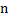 R – количество работников ОМСУ муниципального образования Московской области, обеспеченных необходимым компьютерным оборудованием с предустановленным общесистемным программным обеспечением и организационной техникой в соответствии с требованиями Постановления Правительства Московской области от 25.10.2016 № 781/39;К – общее количество работников ОМСУ муниципального образования Московской области, нуждающихся в компьютерном оборудовании с предустановленным общесистемным программным обеспечением и организационной технике в соответствии
с требованиями Постановления Правительства Московской области от 25.10.2016 № 781/39, или уже обеспеченных таким оборудованием5.2.Доля ОМСУ муниципального образования Московской области, обеспеченных необходимыми услугами связи в том числе для оказания государственных и муниципальных услуг в электронной формепроцент𝑛=𝑅𝐾×100%, где:n - доля ОМСУ муниципального образования Московской области, обеспеченных необходимыми услугами связи в том числе для оказания государственных и муниципальных услуг в электронной форме;R – количество ОМСУ муниципального образования Московской области, обеспеченных необходимыми услугами связи в том числе для оказания государственных и муниципальных услуг в электронной форме;K – общее количество ОМСУ муниципального образования Московской области5.3.Увеличение доли защищенных по требованиям безопасности информации информационных систем, используемых ОМСУ муниципального образования Московской области, в соответствии с категорией обрабатываемой информациипроцент, где: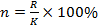 n - доля информационных систем, используемых ОМСУ муниципального образования Московской области, обеспеченных средствами защиты информации в соответствии с классом защиты обрабатываемой информации;R - количество информационных систем, используемых ОМСУ муниципального образования Московской области, обеспеченных средствами защиты информации соответствии с классом защиты обрабатываемой информации;K - общее количество информационных систем, используемых ОМСУ муниципального образования Московской области, которые необходимо обеспечить средствами защиты информации в соответствии с классом защиты обрабатываемой информации5.4.Доля персональных компьютеров, используемых на рабочих местах работников ОМСУ муниципального образования Московской области, обеспеченных антивирусным программным обеспечением с регулярным обновлением соответствующих базпроцент𝑛=𝑅𝐾×100%, где:n - доля персональных компьютеров, используемых на рабочих местах работников ОМСУ муниципального образования Московской области, обеспеченных антивирусным программным обеспечением с регулярным обновлением соответствующих баз;R - количество персональных компьютеров, используемых на рабочих местах работников ОМСУ муниципального образования Московской области, обеспеченных антивирусным программным обеспечением с регулярным обновлением соответствующих баз;K - общее количество компьютерного оборудования, используемого на рабочих местах работников ОМСУ муниципального образования Московской области5.5.Доля работников ОМСУ муниципального образования Московской области, обеспеченных средствами электронной подписи в соответствии с установленными требованиямипроцент, где:n – доля работников ОМСУ муниципального образования Московской области, обеспеченных средствами электронной подписи в соответствии с потребностью и установленными требованиями;R – количество работников ОМСУ муниципального образования Московской области, обеспеченных средствами электронной подписи в соответствии с потребностью и установленными требованиями;K – общая потребность работников ОМСУ муниципального образования Московской области в средствах электронной подписи5.6.Доля документов служебной переписки ОМСУ муниципального образования Московской области и их подведомственных учреждений с ЦИОГВ и ГО Московской области, подведомственными ЦИОГВ и ГО Московской области организациями и учреждениями, не содержащих персональные данные и конфиденциальные сведения и направляемых исключительно в электронном виде с использованием МСЭД и средств электронной подписипроцент𝑛=𝑅𝐾×100%, где: – доля документов служебной переписки ОМСУ муниципального образования Московской области и их подведомственных учреждений с ЦИОГВ и ГО Московской области, подведомственными ЦИОГВ и ГО Московской области организациями и учреждениями, не содержащих персональные данные и конфиденциальные сведения и направляемых исключительно в электронном виде с использованием межведомственной системы электронного документооборота Московской области и средств электронной подписи;R – количество документов служебной переписки ОМСУ муниципального образования Московской области и их подведомственных учреждений с ЦИОГВ и ГО Московской области, подведомственными ЦИОГВ и ГО Московской области организациями и учреждениями, не содержащих персональные данные и конфиденциальные сведения и направляемых исключительно в электронном виде с использованием межведомственной системы электронного документооборота Московской области и средств электронной подписи;К – общее количество документов служебной переписки ОМСУ муниципального образования Московской области и их подведомственных учреждений с ЦИОГВ и ГО Московской области, подведомственными ЦИОГВ и ГО Московской области организациями и учреждениями, не содержащих персональные данные и конфиденциальные сведения5.7.Увеличение доли граждан, использующих механизм получения государственных и муниципальных услуг в электронной формепроцент, где: – доля граждан, использующих механизм получения муниципальных услуг в электронной форме;R – численность граждан, использующих механизм получения муниципальных услуг в электронной форме;К – численность населения муниципального образования Московской области5.8.Качественные услуги - Доля муниципальных (государственных) услуг, по которым нарушены  регламентные срокипроцент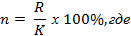 n – доля муниципальных (государственных) услуг, по которым нарушены регламентные сроки;R – количество муниципальных (государственных)  услуг, оказанных ОМСУ в отчетном периоде с нарушением регламентного срока оказания услуг*;K – общее количество муниципальных (государственных) услуг, оказанных ОМСУ в отчетном периоде/* Источник информации – данные Государственной информационной системы Московской области «Единая информационная система оказания государственных и муниципальных услуг (функций) Московской области (ЕИС ОУ).2% - возможно допустимая доля муниципальных услуг, по которым нарушены регламентные сроки оказания услуг, возникшая по техническим причинам, по причинам апробирования, а также просрочкам, связанным с федеральными ведомствами.5.9.Удобные услуги - Доля муниципальных (государственных) услуг, по которым заявления поданы в электронном виде через региональный портал государственных и муниципальных услугпроцентn – доля муниципальных (государственных) услуг, по которым заявления поданы в электронном виде через региональный портал государственных и муниципальных услуг;R – количество муниципальных (государственных) услуг, оказанных ОМСУ в отчетном периоде через Государственную информационную систему Московской области «Портал государственных и муниципальных услуг (функций) Московской области»*;K – общее количество муниципальных (государственных) услуг, по которым предусмотрена подача заявлений на услугу через РПГУ, оказанных ОМСУ в отчетном периоде.* Источник информации – данные ЕИС ОУ.5.10.Ответь вовремя – Доля жалоб, поступивших на портал «Добродел», по которым нарушен срок подготовки ответапроцентn – доля жалоб, поступивших на портал «Добродел», по которым нарушен срок подготовки ответа;R – количество жалоб, поступивших на портал «Добродел», по которым нарушен срок подготовки ответа*;K – общее количество жалоб, поступивших на портал «Добродел»** Источник информации – Еженедельный мониторинг единой системы приема и обработки сообщений по вопросам деятельности исполнительных органов государственной власти Московской области, органов местного самоуправления муниципальных образований Московской области, размещенный в системе Seafile (письмо от 4 июля 2016 года №10-4571/Исх).5.11.Обратная связь – Доля зарегистрированных обращений граждан, требующих устранение проблемы, по которым в регламентные сроки предоставлены ответы, подтверждающие их решениепроцентn – доля зарегистрированных обращений граждан, требующих устранение проблемы, по которым в регламентные сроки представлены ответы, подтверждающие их решение;R – количество зарегистрированных уникальных обращений граждан (без учета категории «Иное» и подкатегории «Прочие проблемы»), требующих устранение проблемы, по которым в регламентные сроки предоставлены ответы, подтверждающие их решение*;K – общее количество зарегистрированных уникальных обращений граждан (без учета категории «Иное» и подгатегории «Прочие проблемы»), требующих устранение проблемы*.* Источник информации – Еженедельный мониторинг единой системы приема и обработки сообщений по вопросам деятельности исполнительных органов государственной власти Московской области, органов местного самоуправления муниципальных образований Московской области, размещенный в системе Seafile (письмо от 4 июля 2016 года №10-4571/Исх).5.12.Доля ОМСУ муниципального образования Московской области и их подведомственных учреждений, использующих региональные межведомственные информационные системы поддержки обеспечивающих функций и контроля результативности деятельностипроцент𝑛=𝑅𝐾×100%, где: – доля ОМСУ муниципального образования Московской области и их подведомственных учреждений, использующих региональные межведомственные информационные системы поддержки обеспечивающих функций и контроля результативности деятельности;R – количество ОМСУ муниципального образования Московской области и их подведомственных учреждений, использующих региональные межведомственные информационные системы поддержки обеспечивающих функций и контроля результативности  деятельности;K – общее количество ОМСУ муниципального образования Московской области и их подведомственных учреждений, у которых внедрены региональные межведомственные информационные системы поддержки обеспечивающих функций и контроля результативности деятельности5.13.Доля ОМСУ муниципального образования Московской области, а также находящихся в их ведении организаций, предприятий и учреждений, участвующих в планировании, подготовке, проведении и контроле исполнения конкурентных процедур с использованием ЕАСУЗ, включая подсистему портал исполнения контрактовпроцент, где: – Доля ОМСУ муниципального образования Московской области, а также находящихся в их ведении организаций, предприятий и учреждений, участвующих в планировании, подготовке, проведении и контроле исполнения конкурентных процедур с использованием ЕАСУЗ, включая подсистему портал исполнения контрактов;R – количество ОМСУ муниципального образования Московской области, а также находящихся в их ведении организаций, предприятий и учреждений, участвующих в планировании, подготовке, проведении и контроле исполнения конкурентных процедур с использованием ЕАСУЗ, включая подсистему портал исполнения контрактов;K – общее количество ОМСУ муниципального образования Московской области, а также находящихся в их ведении организаций, предприятий и учреждений, участвующих в планировании, подготовке, проведении и контроле исполнения конкурентных процедур.5.14.Доля ОМСУ муниципального образования Московской области, а также находящихся в их ведении организаций и учреждений, использующих ЕИСУГИ для учета и контроля эффективности использования государственного и муниципального имуществапроцент𝑛=𝑅𝐾×100%, где: – доля ОМСУ муниципального образования Московской области, а также находящихся в их ведении организаций и учреждений, использующих ЕИСУГИ для учета и контроля эффективности использования государственного и муниципального имущества;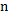  – количество ОМСУ муниципального образования Московской области, а также находящихся в их ведении организаций и учреждений, использующих ЕИСУГИ для учета и контроля эффективности использования государственного и муниципального имущества;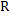  – общее количество ОМСУ муниципального образования Московской области, а также находящихся в их ведении организаций и учреждений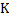 5.15.Доля используемых в деятельности ОМСУ муниципального образования Московской области информационно-аналитических сервисов ЕИАС ЖКХ МОпроцент𝑛=𝑅𝐾×100%, где: – доля используемых в деятельности ОМСУ муниципального образования Московской области информационно-аналитических сервисов ЕИАС ЖКХ МО; – количество используемых в деятельности ОМСУ муниципального образования Московской области информационно-аналитических сервисов ЕИАС ЖКХ МО; – общее количество информационно-аналитических сервисов ЕИАС ЖКХ МО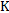 5.16.Доля муниципальных учреждений общего образования, обеспеченных доступом в информационно-телекоммуникационную сеть Интернет на скорости:для организаций дошкольного образования – не менее 2 Мбит/с;для общеобразовательных организаций, расположенных в городских населенных пунктах, – не менее 50 Мбит/с;для общеобразовательных организаций, расположенных в сельских населенных пунктах, – не менее 10 Мбит/спроцент𝑛=𝑅𝐾×100%, где: – доля муниципальных учреждений общего образования, обеспеченных доступом в информационно-телекоммуникационную сеть Интернет на скорости: для организаций дошкольного образования – не менее 2 Мбит/с, для общеобразовательных организаций, расположенных в городских населенных пунктах, – не менее 50 Мбит/с, для общеобразовательных организаций, расположенных в сельских населенных пунктах, – не менее 10 Мбит/с;R – количество муниципальных учреждений общего образования, обеспеченных доступом в информационно-телекоммуникационную сеть Интернет на скорости: для организаций дошкольного образования – не менее 2 Мбит/с, для общеобразовательных организаций, расположенных в городских населенных пунктах, – не менее 50 Мбит/с, для общеобразовательных организаций, расположенных в сельских населенных пунктах, – не менее 10 Мбит/с;K – общее количество муниципальных учреждений общего образования муниципального образования Московской области5.17.Количество современных компьютеров (со сроком эксплуатации не более семи лет) на 100 обучающихся в общеобразовательных организациях муниципального образования Московской областиединица, где:n – количество современных компьютеров (со сроком эксплуатации не более семи лет) на 100 обучающихся в общеобразовательных организациях муниципального образования Московской области;R – количество используемых в общеобразовательных организациях муниципального образования Московской области современных компьютеров (со сроком эксплуатации не более семи лет);K – количество обучающихся в общеобразовательных организациях муниципального образования Московской области5.18.Увеличение доли положительно рассмотренных заявлений на размещение антенно-мачтовых сооружений связипроцент𝑛=𝑅𝐾×100%, где:n – доля положительно рассмотренных заявлений на размещение антенно-мачтовых сооружений связи;R – количество выданных разрешений на размещение антенно-мачтовых сооружений связи в муниципальном образовании Московской области;K – количество заявлений, полученных муниципальным образованием Московской области в рамках государственной/муниципальной услуги «Выдача разрешения на размещение объектов на землях или на земельных участках, находящихся в муниципальной собственности или государственная собственность на которые не разграничена»5.19.Доля многоквартирных домов, имеющих возможность пользоваться услугами проводного и мобильного доступа в информационно-телекоммуникационную сеть Интернет на скорости не менее 1 Мбит/с, предоставляемыми не менее чем 2 операторами связипроцент, где:n – доля многоквартирных домов, имеющих возможность пользоваться услугами проводного и мобильного доступа в информационно-телекоммуникационную сеть Интернет на скорости не менее 1 Мбит/с, предоставляемыми не менее чем 2 операторами связи;R – количество многоквартирных домов, имеющих возможность пользоваться услугами проводного и мобильного доступа в информационно-телекоммуникационную сеть Интернет на скорости не менее 1 Мбит/с, предоставляемыми не менее чем 2 операторами связи;K – общее количество многоквартирных домов в муниципальном образовании Московской области5.20.Доля муниципальных учреждений культуры, обеспеченных доступом в информационно-телекоммуникационную сеть Интернет на скорости:для учреждений культуры, расположенных в городских населенных пунктах, – не менее 50 Мбит/с;для учреждений культуры, расположенных в сельских населенных пунктах, – не менее 10 Мбит/спроцент𝑛=𝑅𝐾×100%, где:n – доля муниципальных учреждений культуры, обеспеченных доступом в информационно-телекоммуникационную сеть Интернет на скорости: для учреждений культуры, расположенных в городских населенных пунктах, – не менее 50 Мбит/с, для учреждений культуры, расположенных в сельских населенных пунктах, – не менее 10 Мбит/с;R – количество муниципальных учреждений культуры, обеспеченных доступом в информационно-телекоммуникационную сеть Интернет на скорости: для общеобразовательных организаций, расположенных в городских населенных пунктах, – не менее 50 Мбит/с, для учреждений культуры, расположенных в сельских населенных пунктах, – не менее 10 Мбит/с;K – общее количество муниципальных учреждений культуры муниципального образования Московской области6.Подпрограмма 6. Создание условий для оказания медицинской помощи и социальной поддержки населению в городском округе ЭлектростальПодпрограмма 6. Создание условий для оказания медицинской помощи и социальной поддержки населению в городском округе ЭлектростальПодпрограмма 6. Создание условий для оказания медицинской помощи и социальной поддержки населению в городском округе ЭлектростальПодпрограмма 6. Создание условий для оказания медицинской помощи и социальной поддержки населению в городском округе Электросталь6.1.Диспансеризация - Доля населения, прошедшего диспансеризациюпроцентПоказатель Рейтинга-50, формируется в соответствии с методикой, утверждаемой Министерством здравоохранения Московской области для расчета данного показателя.Показатель определяется как отношение численности населения, прошедшего диспансеризацию в отчетном периоде, к общему числу граждан, подлежащих диспансеризации в текущем году, выраженное в процентах.Показатель считается с начала отчетного года нарастающим итогом. Показатель считается выполненным, если его значение составило: за 3 мес. – 25%, за 6 мес. – 50%, за 9 мес. – 75%, за год – 100%.Рассчитывается по формуле:, где: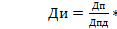 Ди – исполнение диспансеризации определенных групп взрослого населения;Дп – численность населения, прошедшего диспансеризацию в отчетном периоде, чел.,Дпд – общее число граждан, подлежащих диспансеризации в текущем году.Источник данных - форма №131, утверждённая приказом Министерства здравоохранения Российской Федерации от 6 марта 2015 года N 87н; распоряжение Министерства здравоохранения Московской области от 23.12.2016 № 54-рПоказатель Рейтинга-50, формируется в соответствии с методикой, утверждаемой Министерством здравоохранения Московской области для расчета данного показателя.Показатель определяется как отношение численности населения, прошедшего диспансеризацию в отчетном периоде, к общему числу граждан, подлежащих диспансеризации в текущем году, выраженное в процентах.Показатель считается с начала отчетного года нарастающим итогом. Показатель считается выполненным, если его значение составило: за 3 мес. – 25%, за 6 мес. – 50%, за 9 мес. – 75%, за год – 100%.Рассчитывается по формуле:, где:Ди – исполнение диспансеризации определенных групп взрослого населения;Дп – численность населения, прошедшего диспансеризацию в отчетном периоде, чел.,Дпд – общее число граждан, подлежащих диспансеризации в текущем году.Источник данных - форма №131, утверждённая приказом Министерства здравоохранения Российской Федерации от 6 марта 2015 года N 87н; распоряжение Министерства здравоохранения Московской области от 23.12.2016 № 54-р6.2.Привлечение участковых врачей 1 врач-1 участок - Отсутствие (сокращение) дефицита врачей - привлечение/ стимулирование/жильепроцентПоказатель Рейтинга-50, формируется в соответствии с методикой, утверждаемой Министерством здравоохранения Московской области для расчета данного показателя.Показатель состоит из двух частей.	Максимальное значение показателя – 200% и более.Первая часть: привлечение участковых врачей, максимальное значение 100% и более.Определяется как отношение количества привлечённых врачей участковых терапевтов, врачей участковых педиатров в государственные учреждения здравоохранения муниципальных образований Московской области к запланированному на текущий год числу врачей участковой службы (в соответствии с «дорожной картой»), рассчитывается по формуле: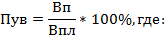 Пув – привлечение участковых врачей,Вп – привлеченные участковые врачи, чел.,Впл – запланированное на текущий год число врачей участковой службы (в соответствии с «дорожной картой»).Вторая часть: доля врачей участковых и врачей общей практики государственных учреждений здравоохранения, обеспеченных жилыми помещениями, максимальное значение 100%.Определяется как отношение количества врачей участковых терапевтов, врачей участковых педиатров и врачей общей практики, обеспеченных жилыми помещениями за счет средств бюджета муниципального образования или выделенными из муниципального жилого фонда (компенсация аренды жилой площади, социальный найм жилого помещения, специализированный найм жилого помещения, коммерческий найм жилого помещения), к общей численности врачей участковых терапевтов, врачей участковых педиатров и врачей общей практики (семейные), нуждающихся в улучшении жилищных условий (состоящие на учете, а также привлеченные из других территорий, нуждающиеся в улучшении жилищных условий) в соответствии с Жилищным кодексом Российской Федерации, а также с законами Московской области, выраженное в процентах.Показатель считается с начала отчетного года нарастающим итогом. Врачи учитываются как обеспеченные и нуждающиеся однократно на протяжении отчетного периода, независимо от вида поддержки.При отсутсвии нуждающихся врачей в обеспечении жилыми помещениями, значение определяется как 100%.Рассчитывается по формуле: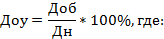 Доу – доля врачей участковых и врачей общей практики  государственных учреждений здравоохранения, обеспеченных жилыми помещениями, процент,Доб – количество врачей участковых и врачей общей практики, обеспеченных жилыми помещениями (компенсация аренды жилой площади, социальный найм жилого помещения, специализированный найм жилого помещения, коммерческий найм жилого помещения), чел.,Дн – количество врачей участковых и врачей общей практики, нуждающихся в улучшении жилищных условий (состоящие на учете, а также привлеченные из других территорий, нуждающиеся в улучшении жилищных условий), чел.Источник информации – отчет администрации муниципального образования и согласование с государственными учреждениями здравоохранения Московской области. Показатель Рейтинга-50, формируется в соответствии с методикой, утверждаемой Министерством здравоохранения Московской области для расчета данного показателя.Показатель состоит из двух частей.	Максимальное значение показателя – 200% и более.Первая часть: привлечение участковых врачей, максимальное значение 100% и более.Определяется как отношение количества привлечённых врачей участковых терапевтов, врачей участковых педиатров в государственные учреждения здравоохранения муниципальных образований Московской области к запланированному на текущий год числу врачей участковой службы (в соответствии с «дорожной картой»), рассчитывается по формуле:Пув – привлечение участковых врачей,Вп – привлеченные участковые врачи, чел.,Впл – запланированное на текущий год число врачей участковой службы (в соответствии с «дорожной картой»).Вторая часть: доля врачей участковых и врачей общей практики государственных учреждений здравоохранения, обеспеченных жилыми помещениями, максимальное значение 100%.Определяется как отношение количества врачей участковых терапевтов, врачей участковых педиатров и врачей общей практики, обеспеченных жилыми помещениями за счет средств бюджета муниципального образования или выделенными из муниципального жилого фонда (компенсация аренды жилой площади, социальный найм жилого помещения, специализированный найм жилого помещения, коммерческий найм жилого помещения), к общей численности врачей участковых терапевтов, врачей участковых педиатров и врачей общей практики (семейные), нуждающихся в улучшении жилищных условий (состоящие на учете, а также привлеченные из других территорий, нуждающиеся в улучшении жилищных условий) в соответствии с Жилищным кодексом Российской Федерации, а также с законами Московской области, выраженное в процентах.Показатель считается с начала отчетного года нарастающим итогом. Врачи учитываются как обеспеченные и нуждающиеся однократно на протяжении отчетного периода, независимо от вида поддержки.При отсутсвии нуждающихся врачей в обеспечении жилыми помещениями, значение определяется как 100%.Рассчитывается по формуле:Доу – доля врачей участковых и врачей общей практики  государственных учреждений здравоохранения, обеспеченных жилыми помещениями, процент,Доб – количество врачей участковых и врачей общей практики, обеспеченных жилыми помещениями (компенсация аренды жилой площади, социальный найм жилого помещения, специализированный найм жилого помещения, коммерческий найм жилого помещения), чел.,Дн – количество врачей участковых и врачей общей практики, нуждающихся в улучшении жилищных условий (состоящие на учете, а также привлеченные из других территорий, нуждающиеся в улучшении жилищных условий), чел.Источник информации – отчет администрации муниципального образования и согласование с государственными учреждениями здравоохранения Московской области. 6.3.Число пострадавших в результате несчастных случаев на производстве со смертельным исходом в расчете на 1000 работающих (по кругу организаций муниципальной собственности)единица, КчКоличество пострадавших со смертельным исходом в расчете на 1000 работающих (Коэффициент частоты)Кчсм = Ксм/Ксп×1000, гдеКчсм – коэффициент частоты случаев смертельного травматизма;Ксм – количество пострадавших со смертельным исходом;Ксп – число работников, занятых в экономике муниципального образования .Источник данных - Извещения работодателей о происшедшем несчастном случае, направленные в орган муниципального образования на основании требований статьи 228.1 ТК РФ, акты Н-1.Количество пострадавших со смертельным исходом в расчете на 1000 работающих (Коэффициент частоты)Кчсм = Ксм/Ксп×1000, гдеКчсм – коэффициент частоты случаев смертельного травматизма;Ксм – количество пострадавших со смертельным исходом;Ксп – число работников, занятых в экономике муниципального образования .Источник данных - Извещения работодателей о происшедшем несчастном случае, направленные в орган муниципального образования на основании требований статьи 228.1 ТК РФ, акты Н-1.6.4.Удельный вес рабочих мест, на которых проведена специальная оценка условий труда, в общем количестве рабочих мест (по кругу организаций муниципальной собственности)процентДсоут = Ксоут/Крм×100%, где:Дсоут – удельный вес рабочих мест, на которых проведена специальная оценка условий труда, в общем количестве рабочих мест (по кругу организаций муниципальной собственности);Ксоут – количество рабочих мест в организациях муниципальной собственности, на которых на конец отчетного периода проведена специальная оценка условий труда (с нарастающим итогом с 01.01.2014);Крм – количество рабочих мест в организациях муниципальной собственности, всего.Источник данных -отчеты о проведении специальной оценки условий труда в организациях муниципальной собственностиДсоут = Ксоут/Крм×100%, где:Дсоут – удельный вес рабочих мест, на которых проведена специальная оценка условий труда, в общем количестве рабочих мест (по кругу организаций муниципальной собственности);Ксоут – количество рабочих мест в организациях муниципальной собственности, на которых на конец отчетного периода проведена специальная оценка условий труда (с нарастающим итогом с 01.01.2014);Крм – количество рабочих мест в организациях муниципальной собственности, всего.Источник данных -отчеты о проведении специальной оценки условий труда в организациях муниципальной собственности6.5.Доля детей, находящихся в трудной жизненной ситуации, охваченных отдыхом и оздоровлением, в общей численности детей в возрасте от 7 до 15 лет, находящихся в трудной жизненной ситуации, подлежащих оздоровлениюпроцентДдтжс = Чотдтжс/Чобщ×100%, гдеДдтжс – доля детей, находящихся в трудной жизненной ситуации, охваченных отдыхом и оздоровлением, в общей численности детей в возрасте от 7 до 15 лет, находящихся в трудной жизненной ситуации, подлежащих оздоровлению;Чотдтжс – численность детей, находящихся в трудной жизненной ситуации, охваченных отдыхом и оздоровлением;Чобщ – общая численность детей в возрасте от 7 до 15 лет, находящихся в трудной жизненной ситуации, подлежащих оздоровлению.Источник данных - Отчетность муниципальных образований Московской областиДдтжс = Чотдтжс/Чобщ×100%, гдеДдтжс – доля детей, находящихся в трудной жизненной ситуации, охваченных отдыхом и оздоровлением, в общей численности детей в возрасте от 7 до 15 лет, находящихся в трудной жизненной ситуации, подлежащих оздоровлению;Чотдтжс – численность детей, находящихся в трудной жизненной ситуации, охваченных отдыхом и оздоровлением;Чобщ – общая численность детей в возрасте от 7 до 15 лет, находящихся в трудной жизненной ситуации, подлежащих оздоровлению.Источник данных - Отчетность муниципальных образований Московской области6.6.Доля детей, охваченных отдыхом и оздоровлением, в общей численности детей в возрасте от 7 до 15 лет, подлежащих оздоровлениюпроцентДд = Чотд/Чобщ×100%, гдеДд – доля детей, охваченных отдыхом и оздоровлением, в общей численности детей в возрасте от 7 до 15 лет, подлежащих оздоровлению;Чотд – численность детей, охваченных отдыхом и оздоровлением в текущем году;Чобщ – общая численность детей в возрасте от 7 до 15 лет, подлежащих оздоровлению.Источник данных - Отчетность муниципальных образований Московской областиДд = Чотд/Чобщ×100%, гдеДд – доля детей, охваченных отдыхом и оздоровлением, в общей численности детей в возрасте от 7 до 15 лет, подлежащих оздоровлению;Чотд – численность детей, охваченных отдыхом и оздоровлением в текущем году;Чобщ – общая численность детей в возрасте от 7 до 15 лет, подлежащих оздоровлению.Источник данных - Отчетность муниципальных образований Московской области6.7Доступная среда - Доступность для инвалидов и других маломобильных групп населения муниципальных  приоритетных объектовпроцентПоказатель Рейтинга-50, формируется в соответствии с методикой, утверждаемой Министерством социального развития Московской области для расчета данного показателя.Показатель рассчитывается по формуле:Ддо = Nипо/Nоко× 100%, где:Ддо – доля доступных для инвалидов и других маломобильных групп населения муниципальных приоритетных объектов социальной, транспортной, инженерной инфраструктур в общем количестве приоритетных объектов в муниципальном образовании;Nипо – количество доступных для инвалидов и других маломобильных групп населения муниципальных приоритетных объектов социальной, транспортной, инженерной инфраструктур;Nоко – общее количество муниципальных приоритетных объектов в муниципальном образованииИсточниками для расчета показателя являются сведения, полученные по результатам проведенной паспортизации муниципальных приоритетных объектов и услуг в приоритетных сферах жизнедеятельности инвалидов и других маломобильных гражданПоказатель Рейтинга-50, формируется в соответствии с методикой, утверждаемой Министерством социального развития Московской области для расчета данного показателя.Показатель рассчитывается по формуле:Ддо = Nипо/Nоко× 100%, где:Ддо – доля доступных для инвалидов и других маломобильных групп населения муниципальных приоритетных объектов социальной, транспортной, инженерной инфраструктур в общем количестве приоритетных объектов в муниципальном образовании;Nипо – количество доступных для инвалидов и других маломобильных групп населения муниципальных приоритетных объектов социальной, транспортной, инженерной инфраструктур;Nоко – общее количество муниципальных приоритетных объектов в муниципальном образованииИсточниками для расчета показателя являются сведения, полученные по результатам проведенной паспортизации муниципальных приоритетных объектов и услуг в приоритетных сферах жизнедеятельности инвалидов и других маломобильных граждан6.8.Доля граждан, получивших адресную материальную помощь, от общего числа обратившихся граждан и (или) имеющих право на ее получениепроцентПоказатель рассчитывается как отношение количества граждан, получивших адресную материальную помощь в текущем финансовом году, к общему количеству обратившихся граждан и (или) имеющих право на ее получение, умноженное на 100.Перечень граждан, имеющих право на получение адресной социальной помощи определяется нормативными актами Администрации городского округа.Данные отдела по социальным вопросам  Администрации городского округа ЭлектростальПоказатель рассчитывается как отношение количества граждан, получивших адресную материальную помощь в текущем финансовом году, к общему количеству обратившихся граждан и (или) имеющих право на ее получение, умноженное на 100.Перечень граждан, имеющих право на получение адресной социальной помощи определяется нормативными актами Администрации городского округа.Данные отдела по социальным вопросам  Администрации городского округа Электросталь6.9.Доля произведенных выплат по договорам пожизненного содержания граждан с иждивением от общего количества выплат, предусмотренных заключенными договорами пожизненного содержания граждан с иждивениемпроцентПоказатель рассчитывается как отношение количества осуществленных выплат по договорам пожизненного содержания, подлежащих к выплате в текущем финансовом году, к общему количеству выплат по договорам пожизненного содержания, предусмотренных соответствующими договорами в текущем финансовом году, умноженное на 100.Данные отдела по жилищной политике Комитета по строительству, архитектуре и жилищной политике  Администрации городского округа ЭлектростальПоказатель рассчитывается как отношение количества осуществленных выплат по договорам пожизненного содержания, подлежащих к выплате в текущем финансовом году, к общему количеству выплат по договорам пожизненного содержания, предусмотренных соответствующими договорами в текущем финансовом году, умноженное на 100.Данные отдела по жилищной политике Комитета по строительству, архитектуре и жилищной политике  Администрации городского округа Электросталь7.Подпрограмма 7. Обеспечивающая подпрограммаПодпрограмма 7. Обеспечивающая подпрограммаПодпрограмма 7. Обеспечивающая подпрограммаПодпрограмма 7. Обеспечивающая подпрограмма----8.Подпрограмма 8. Развитие сельского хозяйства и расширение рынка сельскохозяйственной продукции городского округа Электросталь Московской областиПодпрограмма 8. Развитие сельского хозяйства и расширение рынка сельскохозяйственной продукции городского округа Электросталь Московской областиПодпрограмма 8. Развитие сельского хозяйства и расширение рынка сельскохозяйственной продукции городского округа Электросталь Московской областиПодпрограмма 8. Развитие сельского хозяйства и расширение рынка сельскохозяйственной продукции городского округа Электросталь Московской области8.1.Земля должна работать -Вовлечение в оборот земель сельхозназначенияпроцентПоказатель рассчитывается за полугодие, 9 месяцев, год, как отношение фактически введенных в оборот земель к плановому годовому показателю:                                              B0 = (SФ/SП )*100%, где:В0 – индекс вовлечения в оборот выбывших сельскохозяйственных угодий, процент; SФ – площадь фактически введенных в оборот земель, га;   Sп – площадь планового годового показателя, га.Площадь планового годового показателя определяется по формуле:                            SП = (S0 –(S1+S2+ S3)) /3, где:S0 - общая площадь сельскохозяйственных угодий, га;S1 - площадь посевов, га; S2 - чистые пары,га;S3 - вовлечение в оборот сельскохозяйственных угодий в отчетном периоде, га;3 – количество лет до окончания программы по вводу в оборот.Источник информации - данные статистической отчетности (Мособлстат):Для S0 – общая площадь сельскохозяйственных угодий:Ф.№22-4 (граждане) «Сведения о наличии и распределении земель» на начало отчетного года;Ф. № 22-4 (организации) «Сведения о наличии и распределении земель» на начало отчетного года.Для S1, S2 :Ф. 29- СХ « Сведения о сборе урожая сельскохозяйственных культур» за год, предшествующий отчетному периодуФ. №2-фермер « Сведения о сборе  сельскохозяйственных культур»;Ф. №22-4 (граждане) «Сведения о наличии и распределении земель» на начало отчетного года;До появления официальных данных Росреестра по состоянию на начала отчетного года, используются формы за предшествующий годПоказатель рассчитывается за полугодие, 9 месяцев, год, как отношение фактически введенных в оборот земель к плановому годовому показателю:                                              B0 = (SФ/SП )*100%, где:В0 – индекс вовлечения в оборот выбывших сельскохозяйственных угодий, процент; SФ – площадь фактически введенных в оборот земель, га;   Sп – площадь планового годового показателя, га.Площадь планового годового показателя определяется по формуле:                            SП = (S0 –(S1+S2+ S3)) /3, где:S0 - общая площадь сельскохозяйственных угодий, га;S1 - площадь посевов, га; S2 - чистые пары,га;S3 - вовлечение в оборот сельскохозяйственных угодий в отчетном периоде, га;3 – количество лет до окончания программы по вводу в оборот.Источник информации - данные статистической отчетности (Мособлстат):Для S0 – общая площадь сельскохозяйственных угодий:Ф.№22-4 (граждане) «Сведения о наличии и распределении земель» на начало отчетного года;Ф. № 22-4 (организации) «Сведения о наличии и распределении земель» на начало отчетного года.Для S1, S2 :Ф. 29- СХ « Сведения о сборе урожая сельскохозяйственных культур» за год, предшествующий отчетному периодуФ. №2-фермер « Сведения о сборе  сельскохозяйственных культур»;Ф. №22-4 (граждане) «Сведения о наличии и распределении земель» на начало отчетного года;До появления официальных данных Росреестра по состоянию на начала отчетного года, используются формы за предшествующий год8.2.Доля обрабатываемой пашни в общей площади пашнипроцентПоказатель (П) определяется по формуле:П = Sлвтг / Sобщпп × 100,где:Sобрп - площадь обрабатываемой пашни в отчетном году, га;Sобщпп - общая площадь пашни, гаПоказатель (П) определяется по формуле:П = Sлвтг / Sобщпп × 100,где:Sобрп - площадь обрабатываемой пашни в отчетном году, га;Sобщпп - общая площадь пашни, га8.3.Вовлечение в оборот выбывших сельскохозяйственных угодий за счет проведения культуртехнических работ сельскохозяйственными товаропроизводителямиГаДанные мониторинга  на территории городского округа Электросталь Московской области, проверенные и подтвержденные Министерством сельского хозяйства и продовольствия Московской области в части оказания несвязанной поддержки сельскохозяйственным товаропроизводителям в области растениеводства.Данные мониторинга  на территории городского округа Электросталь Московской области, проверенные и подтвержденные Министерством сельского хозяйства и продовольствия Московской области в части оказания несвязанной поддержки сельскохозяйственным товаропроизводителям в области растениеводства.8.4.Количество крестьянских (фермерских) хозяйств, осуществивших проекты создания и развития своих хозяйств с помощью грантовой поддержки (за отчетный год)единицДанные мониторинга  на территории городского округа Электросталь Московской области, проверенные и подтвержденные Министерством сельского хозяйства и продовольствия Московской области.Данные мониторинга  на территории городского округа Электросталь Московской области, проверенные и подтвержденные Министерством сельского хозяйства и продовольствия Московской области.8.5.Хозяйствуй умело - Индекс производства продукции сельского хозяйства в хозяйствах всех категорийпроцентПоказатель интегральный, рассчитывается за полугодие, 9 месяцев, год по следующей формуле: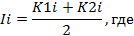 К1i – расчетный индекс муниципального образования (%), определяемый как отношение стоимости продукции сельского хозяйства в хозяйствах всех категорий отчетного года в ценах предыдущего года к стоимости продукции сельского хозяйства предыдущего года в ценах предыдущего года по формуле: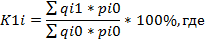 Iq – индекс производства продукции сельского хозяйства, %, qi1 – объем производства i-го вида продукции сельского хозяйства в отчетном периоде, тыс. тонн;pi0 – цена реализации  i-го вида продукции сельского хозяйства в предыдущем году, руб/тонн;qi0 – объем производства i-го вида продукции сельского хозяйства в предыдущем периоде, тыс. тонн;К2i- доля сельскохозяйственных организаций, отчитавшихся в статистику (%)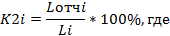 Li - количество сельскохозяйственных организаций, К(Ф)Х, осуществляющих сельскохозяйственную деятельность на территории муниципального образования;Lотчi – количество сельскохозяйственных организаций. К(Ф)Х, отчитавшихся в статистику за отчетный период.Источник информации: - данные статистической отчетности:       ф. № 29-СХ «Сведения о сборе  сельскохозяйственных культур»; ф. № 24-СХ –«Сведения о состоянии  животноводства» ф. № 2- «Производство сельскохозяйственной продукции в личных подсобных и других индивидуальных хозяйствах граждан»;ф. № 2-фермер- «Сведения о сборе урожая сельскохозяйственных культур»ф. .№ 3-фермер- «Сведения о производстве продукции животноводства и поголовье скота»,ф. № 21- СХ- ««Сведения о реализации сельскохозяйственной продукции;ф. № 1- предприятие – «Основные сведения о деятельности организации».- формы отчетности Минсельхоза России:ф.№9-АПК-«Сведенияо производстве, затратах, себестоимости и реализации продукции растениеводства»ф.№ 13-АПК-«Отчет о производстве, себестоимости и реализации продукции животноводства». - данные формы «Хозяйствуй умело» Конструктора форм ГАСУ МО.До опубликования официальной статистической информации по указанным формам используются оперативные данные муниципальных образований.Показатель интегральный, рассчитывается за полугодие, 9 месяцев, год по следующей формуле:К1i – расчетный индекс муниципального образования (%), определяемый как отношение стоимости продукции сельского хозяйства в хозяйствах всех категорий отчетного года в ценах предыдущего года к стоимости продукции сельского хозяйства предыдущего года в ценах предыдущего года по формуле:Iq – индекс производства продукции сельского хозяйства, %, qi1 – объем производства i-го вида продукции сельского хозяйства в отчетном периоде, тыс. тонн;pi0 – цена реализации  i-го вида продукции сельского хозяйства в предыдущем году, руб/тонн;qi0 – объем производства i-го вида продукции сельского хозяйства в предыдущем периоде, тыс. тонн;К2i- доля сельскохозяйственных организаций, отчитавшихся в статистику (%)Li - количество сельскохозяйственных организаций, К(Ф)Х, осуществляющих сельскохозяйственную деятельность на территории муниципального образования;Lотчi – количество сельскохозяйственных организаций. К(Ф)Х, отчитавшихся в статистику за отчетный период.Источник информации: - данные статистической отчетности:       ф. № 29-СХ «Сведения о сборе  сельскохозяйственных культур»; ф. № 24-СХ –«Сведения о состоянии  животноводства» ф. № 2- «Производство сельскохозяйственной продукции в личных подсобных и других индивидуальных хозяйствах граждан»;ф. № 2-фермер- «Сведения о сборе урожая сельскохозяйственных культур»ф. .№ 3-фермер- «Сведения о производстве продукции животноводства и поголовье скота»,ф. № 21- СХ- ««Сведения о реализации сельскохозяйственной продукции;ф. № 1- предприятие – «Основные сведения о деятельности организации».- формы отчетности Минсельхоза России:ф.№9-АПК-«Сведенияо производстве, затратах, себестоимости и реализации продукции растениеводства»ф.№ 13-АПК-«Отчет о производстве, себестоимости и реализации продукции животноводства». - данные формы «Хозяйствуй умело» Конструктора форм ГАСУ МО.До опубликования официальной статистической информации по указанным формам используются оперативные данные муниципальных образований.8.6.Ввод мощностей животноводческих комплексов молочного направленияскотоместДанные мониторинга  на территории городского округа Электросталь Московской области, проверенные и подтвержденные Министерством сельского хозяйства и продовольствия Московской области.Данные мониторинга  на территории городского округа Электросталь Московской области, проверенные и подтвержденные Министерством сельского хозяйства и продовольствия Московской области.8.7.Количество семейных животноводческих ферм, осуществляющих развитие своих хозяйств за счет грантовой поддержки (за отчетный год)единицДанные мониторинга  на территории городского округа Электросталь Московской области, проверенные и подтвержденные Министерством сельского хозяйства и продовольствия Московской области.Данные мониторинга  на территории городского округа Электросталь Московской области, проверенные и подтвержденные Министерством сельского хозяйства и продовольствия Московской области.8.8.Объем инвестиций, привлеченных в текущем году по реализуемым инвестиционным проектам АПК.млн.рублейДанные мониторинга инвестиционных проектов в сфере АПК на территории городского округа Электросталь Московской области, проверенные и подтвержденные Министерством сельского хозяйства и продовольствия Московской области.Данные мониторинга инвестиционных проектов в сфере АПК на территории городского округа Электросталь Московской области, проверенные и подтвержденные Министерством сельского хозяйства и продовольствия Московской области.Муниципальный заказчик подпрограммыКомитет по строительству, архитектуре и жилищной политике Администрации городского округа Электросталь Московской областиКомитет по строительству, архитектуре и жилищной политике Администрации городского округа Электросталь Московской областиКомитет по строительству, архитектуре и жилищной политике Администрации городского округа Электросталь Московской областиКомитет по строительству, архитектуре и жилищной политике Администрации городского округа Электросталь Московской областиКомитет по строительству, архитектуре и жилищной политике Администрации городского округа Электросталь Московской областиКомитет по строительству, архитектуре и жилищной политике Администрации городского округа Электросталь Московской областиКомитет по строительству, архитектуре и жилищной политике Администрации городского округа Электросталь Московской областиКомитет по строительству, архитектуре и жилищной политике Администрации городского округа Электросталь Московской областиИсточники финансирования подпрограммы по годам реализации и главным распорядителям бюджетных средств, в том числе по годам:Главный распорядитель бюджетных средствИсточник финансированияРасходы (тыс. рублей)Расходы (тыс. рублей)Расходы (тыс. рублей)Расходы (тыс. рублей)Расходы (тыс. рублей)Расходы (тыс. рублей)Источники финансирования подпрограммы по годам реализации и главным распорядителям бюджетных средств, в том числе по годам:Главный распорядитель бюджетных средствИсточник финансированияИтого2017 год2018 год2019 год2020 год2021 годИсточники финансирования подпрограммы по годам реализации и главным распорядителям бюджетных средств, в том числе по годам:Всего:в том числе:913 245,0484 988,0426 057,0710,0745,0745,0Источники финансирования подпрограммы по годам реализации и главным распорядителям бюджетных средств, в том числе по годам:Средства бюджета городского округа Электросталь Московской области21 481,016 160,23 120,8710,0745,0745,0Источники финансирования подпрограммы по годам реализации и главным распорядителям бюджетных средств, в том числе по годам:Средства бюджета Московской области537 903,7248 478,8289 424,90,00,00,0Источники финансирования подпрограммы по годам реализации и главным распорядителям бюджетных средств, в том числе по годам:Средства федерального бюджета353 860,3220 349,0133 511,30,00,00,0Источники финансирования подпрограммы по годам реализации и главным распорядителям бюджетных средств, в том числе по годам:Администрация городского округа Электросталь Московской областиСредства бюджета городского округа Электросталь Московской области1 362,162,1325,0325,0325,0325,0Источники финансирования подпрограммы по годам реализации и главным распорядителям бюджетных средств, в том числе по годам:Управление городского жилищного и коммунального хозяйства Администрации городского округа Электросталь Московской областиВсего:911 882,9484 925,9425 732,0385,0420,0420,0Источники финансирования подпрограммы по годам реализации и главным распорядителям бюджетных средств, в том числе по годам:Управление городского жилищного и коммунального хозяйства Администрации городского округа Электросталь Московской областиСредства бюджета городского округа Электросталь Московской области20 118,916 098,12 795,8385,0420,0420,0Источники финансирования подпрограммы по годам реализации и главным распорядителям бюджетных средств, в том числе по годам:Управление городского жилищного и коммунального хозяйства Администрации городского округа Электросталь Московской областиСредства бюджета Московской области537 903,7248 478,8289 424,90,00,00,0Источники финансирования подпрограммы по годам реализации и главным распорядителям бюджетных средств, в том числе по годам:Управление городского жилищного и коммунального хозяйства Администрации городского округа Электросталь Московской областиСредства Федерального бюджета353 860,3220 349,0133 511,30,00,00,0№ п/пМероприятие  подпрограммыСроки       
исполнения 
мероприятияИсточники     
финансированияОбъем финансирования мероприятия в году, предшествующем году реализации программы  
(тыс. руб.) Всего 
(тыс. руб.)Объем финансирования по годам (тыс. руб.)Объем финансирования по годам (тыс. руб.)Объем финансирования по годам (тыс. руб.)Объем финансирования по годам (тыс. руб.)Объем финансирования по годам (тыс. руб.)Ответственный
за выполнение
мероприятия  
подпрограммыРезультаты  
выполнения  
мероприятий 
подпрограммы№ п/пМероприятие  подпрограммыСроки       
исполнения 
мероприятияИсточники     
финансированияОбъем финансирования мероприятия в году, предшествующем году реализации программы  
(тыс. руб.) Всего 
(тыс. руб.)2017 год2018 год2019 год2020 год2021 годОтветственный
за выполнение
мероприятия  
подпрограммыРезультаты  
выполнения  
мероприятий 
подпрограммы1Основное мероприятие 1. Проведение мероприятий экологической направленности2017-2021Средства бюджета      
городского округа Электросталь   162,01 362,162,1325,0325,0325,0325,0Отдел по транспорту, связи и экологии Комитета по строительству, архитектуре и жилищной политикеХ1.1.Мероприятие 1. Разработка радиационно-гигиенического паспорта2017-2021Средства бюджета      
городского округа Электросталь   162,01 362,162,1325,0325,0325,0325,0Отдел по транспорту, связи и экологии Комитета по строительству, архитектуре и жилищной политикеКомплексный анализ радиационной обстановки на территории городского округа2Основное мероприятие 2. Уменьшение негативного воздействия на окружающую среду.2017-2021Средства бюджета      
городского округа Электросталь   В пределах средств, предусмотренных на основную деятельность ответственных за исполнение мероприятияВ пределах средств, предусмотренных на основную деятельность ответственных за исполнение мероприятияВ пределах средств, предусмотренных на основную деятельность ответственных за исполнение мероприятияВ пределах средств, предусмотренных на основную деятельность ответственных за исполнение мероприятияВ пределах средств, предусмотренных на основную деятельность ответственных за исполнение мероприятияВ пределах средств, предусмотренных на основную деятельность ответственных за исполнение мероприятияВ пределах средств, предусмотренных на основную деятельность ответственных за исполнение мероприятияОтдел по транспорту, связи и экологии Комитета по строительству, архитектуре и жилищной политикеХ2.1.Мероприятие 1. Обеспечение штатного режима работы эксплуатируемых очистных сооружений хозяйственно-бытовой канализации, находящейся в собственности городского округа Электросталь. 2017-2021Средства бюджета      
городского округа Электросталь   В пределах средств, предусмотренных на основную деятельность В пределах средств, предусмотренных на основную деятельность В пределах средств, предусмотренных на основную деятельность В пределах средств, предусмотренных на основную деятельность В пределах средств, предусмотренных на основную деятельность В пределах средств, предусмотренных на основную деятельность В пределах средств, предусмотренных на основную деятельность УГЖКХ, филиал ГУП МО "КСМО", хозяйствующие субъектыСнижение сбросов загрязняющих веществ в стоках и повышение качества очистки сточных вод.3.Основное мероприятие 3. Природоохранные мероприятия на водоемах2015-2018Средства бюджета      
городского округа Электросталь   В пределах средств, предусмотренных на основную деятельность В пределах средств, предусмотренных на основную деятельность В пределах средств, предусмотренных на основную деятельность В пределах средств, предусмотренных на основную деятельность В пределах средств, предусмотренных на основную деятельность В пределах средств, предусмотренных на основную деятельность В пределах средств, предусмотренных на основную деятельность УГЖКХХ3.1.Мероприятие 1. Проведение работ по уборке береговых линий водоемов «Южный» и «Лазурный»2017-2021Средства бюджета      
городского округа Электросталь   В пределах средств, предусмотренных на основную деятельность В пределах средств, предусмотренных на основную деятельность В пределах средств, предусмотренных на основную деятельность В пределах средств, предусмотренных на основную деятельность В пределах средств, предусмотренных на основную деятельность В пределах средств, предусмотренных на основную деятельность В пределах средств, предусмотренных на основную деятельность УГЖКХУвеличение территорий прибрежных зон водоемов, пригодных для массового отдыха населения.4.Основное мероприятие 4. Охрана, восстановление и содержание зеленых насажденийСредства бюджета      
городского округа Электросталь   211,11 850,0275,0350,0385,0420,0420,0УГЖКХХ4.1.Мероприятие 1. Размещение заказов и выполнение работ по содержанию городских лесов2017-2021Средства бюджета      
городского округа Электросталь   211,11 850,0275,0350,0385,0420,0420,0УГЖКХУлучшение санитарного состояния зеленых насаждений городского округа, восстановление древесно-кустарниковой растительности, аварийных ситуаций, связанных с падением аварийных и сухостойных деревьев.4.2.Мероприятие 2. Содержание и уход за зеленными насаждениями на территории городского округа2017-2021Средства бюджета      
городского округа Электросталь   Финансирование мероприятий предусмотрено в рамках муниципальной программы в сфере благоустройстваФинансирование мероприятий предусмотрено в рамках муниципальной программы в сфере благоустройстваФинансирование мероприятий предусмотрено в рамках муниципальной программы в сфере благоустройстваФинансирование мероприятий предусмотрено в рамках муниципальной программы в сфере благоустройстваФинансирование мероприятий предусмотрено в рамках муниципальной программы в сфере благоустройстваФинансирование мероприятий предусмотрено в рамках муниципальной программы в сфере благоустройстваФинансирование мероприятий предусмотрено в рамках муниципальной программы в сфере благоустройстваУГЖКХУлучшение санитарного состояния зеленых насаждений городского округа, восстановление древесно-кустарниковой растительности, аварийных ситуаций, связанных с падением аварийных и сухостойных деревьев.5.Основное мероприятие 5. Рекультивация полигона ТБО "Электросталь".2017-2018Всего0,0910 032,9484 650,9425 382,00,00,00,0УГЖКХ,
Отдел по транспорту, связи и экологии Комитета по строительству, архитектуре и жилищной политикеХ5.Основное мероприятие 5. Рекультивация полигона ТБО "Электросталь".2017-2018Средства бюджета      
городского округа Электросталь   0,018 268,915 823,12 445,80,00,00,0УГЖКХ,
Отдел по транспорту, связи и экологии Комитета по строительству, архитектуре и жилищной политикеХ5.Основное мероприятие 5. Рекультивация полигона ТБО "Электросталь".2017-2018Бюджет Московской области0,0537 903,7248 478,8289 424,90,00,00,0УГЖКХ,
Отдел по транспорту, связи и экологии Комитета по строительству, архитектуре и жилищной политикеХ5.Основное мероприятие 5. Рекультивация полигона ТБО "Электросталь".2017-2018Федеральный бюджет0,0353 860,3220 349,0133 511,30,00,00,0УГЖКХ,
Отдел по транспорту, связи и экологии Комитета по строительству, архитектуре и жилищной политикеХ5.1.Мероприятие 1. Проведение мероприятий по рекультивации полигона ТБО "Электросталь"2017-2018Всего0,0909 833,4484 451,4425 382,00,00,00,0УГЖКХ,
Отдел по транспорту, связи и экологии Комитета по строительству, архитектуре и жилищной политикеРекультивирован полигон ТБО "Электросталь"5.1.Мероприятие 1. Проведение мероприятий по рекультивации полигона ТБО "Электросталь"2017-2018Средства бюджета      
городского округа Электросталь   0,018 069,415 623,62 445,80,00,00,0УГЖКХ,
Отдел по транспорту, связи и экологии Комитета по строительству, архитектуре и жилищной политикеРекультивирован полигон ТБО "Электросталь"5.1.Мероприятие 1. Проведение мероприятий по рекультивации полигона ТБО "Электросталь"2017-2018Бюджет Московской области0,0537 903,7248 478,8289 424,90,00,00,0УГЖКХ,
Отдел по транспорту, связи и экологии Комитета по строительству, архитектуре и жилищной политикеРекультивирован полигон ТБО "Электросталь"5.1.Мероприятие 1. Проведение мероприятий по рекультивации полигона ТБО "Электросталь"2017-2018Федеральный бюджет0,0353 860,3220 349,0133 511,30,00,00,0УГЖКХ,
Отдел по транспорту, связи и экологии Комитета по строительству, архитектуре и жилищной политикеРекультивирован полигон ТБО "Электросталь"5.2.Мероприятие 2. Услуги  технического контроля при выполнении работ на объекте  рекультивации полигона ТБО "Электросталь"2017Всего0,0199,5199,50,00,00,00,0УГЖКХОрганизован  технический контроль при выполнении работ на объекте  рекультивации полигона ТБО "Электросталь"5.2.Мероприятие 2. Услуги  технического контроля при выполнении работ на объекте  рекультивации полигона ТБО "Электросталь"2017Средства бюджета      
городского округа Электросталь   0,0199,5199,50,00,00,00,0УГЖКХОрганизован  технический контроль при выполнении работ на объекте  рекультивации полигона ТБО "Электросталь"6.Основное мероприятие 6. Формирование новой культуры  в сфере обращения с отходами2018-2021Средства бюджета      
городского округа Электросталь   В пределах средств, предусмотренных на основную деятельность ответственных за исполнение мероприятияВ пределах средств, предусмотренных на основную деятельность ответственных за исполнение мероприятияВ пределах средств, предусмотренных на основную деятельность ответственных за исполнение мероприятияВ пределах средств, предусмотренных на основную деятельность ответственных за исполнение мероприятияВ пределах средств, предусмотренных на основную деятельность ответственных за исполнение мероприятияВ пределах средств, предусмотренных на основную деятельность ответственных за исполнение мероприятияВ пределах средств, предусмотренных на основную деятельность ответственных за исполнение мероприятияОтдел по транспорту, связи и экологии Комитета по строительству, архитектуре и жилищной политикеХ6.1.Мероприятие 1. Оснащение контейнерных площадок МКД контейнерами для раздельного сбора отходов (ТКО)2018-2021Средства бюджета      
городского округа Электросталь   В пределах средств, предусмотренных на основную деятельность ответственных за исполнение мероприятияВ пределах средств, предусмотренных на основную деятельность ответственных за исполнение мероприятияВ пределах средств, предусмотренных на основную деятельность ответственных за исполнение мероприятияВ пределах средств, предусмотренных на основную деятельность ответственных за исполнение мероприятияВ пределах средств, предусмотренных на основную деятельность ответственных за исполнение мероприятияВ пределах средств, предусмотренных на основную деятельность ответственных за исполнение мероприятияВ пределах средств, предусмотренных на основную деятельность ответственных за исполнение мероприятияОтдел по транспорту, связи и экологии Комитета по строительству, архитектуре и жилищной политикеСформирована новая культура  в сфере обращения с отходами6.2.Мероприятие 2. Контроль за заключением и исполнением договоров на вывоз отходов в ИЖС и СНТ2018-2021Средства бюджета      
городского округа Электросталь   В пределах средств, предусмотренных на основную деятельность ответственных за исполнение мероприятияВ пределах средств, предусмотренных на основную деятельность ответственных за исполнение мероприятияВ пределах средств, предусмотренных на основную деятельность ответственных за исполнение мероприятияВ пределах средств, предусмотренных на основную деятельность ответственных за исполнение мероприятияВ пределах средств, предусмотренных на основную деятельность ответственных за исполнение мероприятияВ пределах средств, предусмотренных на основную деятельность ответственных за исполнение мероприятияВ пределах средств, предусмотренных на основную деятельность ответственных за исполнение мероприятияОтдел по транспорту, связи и экологии Комитета по строительству, архитектуре и жилищной политикеСформирована новая культура  в сфере обращения с отходамиВсего по подпрограммеВсего373,1913 245,0484 988,0426 057,0710,0745,0745,0Всего по подпрограммеСредства бюджета      
городского округа Электросталь   373,121 481,016 160,23 120,8710,0745,0745,0Всего по подпрограммеБюджет Московской области0,0537 903,7248 478,8289 424,90,00,00,0Всего по подпрограммеФедеральный бюджет0,0353 860,3220 349,0133 511,30,00,00,0Муниципальный заказчик подпрограммыОтдел информационно-коммуникационных технологий и защиты информации Администрации городского округа Электросталь Московской областиОтдел информационно-коммуникационных технологий и защиты информации Администрации городского округа Электросталь Московской областиОтдел информационно-коммуникационных технологий и защиты информации Администрации городского округа Электросталь Московской областиОтдел информационно-коммуникационных технологий и защиты информации Администрации городского округа Электросталь Московской областиОтдел информационно-коммуникационных технологий и защиты информации Администрации городского округа Электросталь Московской областиОтдел информационно-коммуникационных технологий и защиты информации Администрации городского округа Электросталь Московской областиОтдел информационно-коммуникационных технологий и защиты информации Администрации городского округа Электросталь Московской областиОтдел информационно-коммуникационных технологий и защиты информации Администрации городского округа Электросталь Московской областиИсточники финансирования подпрограммы по годам реализации и главным распорядителям бюджетных средств, в том числе по годам:Главный распорядитель бюджетных средств (далее – ГРБС)Источник финансированияРасходы (тыс. рублей)Расходы (тыс. рублей)Расходы (тыс. рублей)Расходы (тыс. рублей)Расходы (тыс. рублей)Расходы (тыс. рублей)Источники финансирования подпрограммы по годам реализации и главным распорядителям бюджетных средств, в том числе по годам:Главный распорядитель бюджетных средств (далее – ГРБС)Источник финансированияИтого2017 год2018 год2019 год2020 год2021 годИсточники финансирования подпрограммы по годам реализации и главным распорядителям бюджетных средств, в том числе по годам:Всего по всем ГРБС ПодпрограммыВсего, в том числе:108 855,0016 270,1022 214,4020 435,2020 773,1029 162,20Источники финансирования подпрограммы по годам реализации и главным распорядителям бюджетных средств, в том числе по годам:Всего по всем ГРБС Подпрограммысредства бюджета городского округа Электросталь Московской области104 489,4015 427,821 412,119 618,719 927,128 103,7Источники финансирования подпрограммы по годам реализации и главным распорядителям бюджетных средств, в том числе по годам:Всего по всем ГРБС Подпрограммысредства бюджета Московской области4 365,60842,30802,30816,50846,001 058,50Источники финансирования подпрограммы по годам реализации и главным распорядителям бюджетных средств, в том числе по годам:Администрация городского округа ЭлектростальВсего, в том числе:58248,76988,713080104601046017260Источники финансирования подпрограммы по годам реализации и главным распорядителям бюджетных средств, в том числе по годам:Администрация городского округа Электростальсредства бюджета городского округа Электросталь Московской области58248,76988,713080104601046017260Источники финансирования подпрограммы по годам реализации и главным распорядителям бюджетных средств, в том числе по годам:Комитет имущественных отношений Всего, в том числе:61021042,61259,31268,71268,71262,7Источники финансирования подпрограммы по годам реализации и главным распорядителям бюджетных средств, в том числе по годам:Комитет имущественных отношений средства бюджета городского округа Электросталь Московской области5976,4977,61240,71252,71252,71252,7Источники финансирования подпрограммы по годам реализации и главным распорядителям бюджетных средств, в том числе по годам:Комитет имущественных отношений средства бюджета Московской области125,66518,6161610Источники финансирования подпрограммы по годам реализации и главным распорядителям бюджетных средств, в том числе по годам:Управление городского жилищного и коммунального хозяйстваВсего, в том числе:25201,639774622,45023,154426137,1Источники финансирования подпрограммы по годам реализации и главным распорядителям бюджетных средств, в том числе по годам:Управление городского жилищного и коммунального хозяйствасредства бюджета городского округа Электросталь Московской области20961,63199,73838,74222,646125088,6Источники финансирования подпрограммы по годам реализации и главным распорядителям бюджетных средств, в том числе по годам:Управление городского жилищного и коммунального хозяйствасредства бюджета Московской области4240777,3783,7800,58301048,5Источники финансирования подпрограммы по годам реализации и главным распорядителям бюджетных средств, в том числе по годам:Управление образованиясредства бюджета городского округа Электросталь Московской области4363,12113,5562,4562,4562,4562,4Источники финансирования подпрограммы по годам реализации и главным распорядителям бюджетных средств, в том числе по годам:Финансовое управлениесредства бюджета городского округа Электросталь Московской области8133,62148,31950,3109910181918Источники финансирования подпрограммы по годам реализации и главным распорядителям бюджетных средств, в том числе по годам:Управление по культуре и делам молодежисредства бюджета городского округа Электросталь Московской области6200230130130130Источники финансирования подпрограммы по годам реализации и главным распорядителям бюджетных средств, в том числе по годам:Управление по физической культуре и спортусредства бюджета городского округа Электросталь Московской области6000270110110110Источники финансирования подпрограммы по годам реализации и главным распорядителям бюджетных средств, в том числе по годам:Комитет по строительству, архитектуре и жилищной политикесредства бюджета городского округа Электросталь Московской области55860240178217821782№ п/пМероприятие  подпрограммыСроки       
исполнения 
мероприятияИсточники     
финансированияОбъем финансирования мероприятия в году, предшествующем году реализации программы  
(тыс. руб.) Всего 
(тыс. руб.)Объем финансирования по годам (тыс. руб.)Объем финансирования по годам (тыс. руб.)Объем финансирования по годам (тыс. руб.)Объем финансирования по годам (тыс. руб.)Объем финансирования по годам (тыс. руб.)Ответственный
за выполнение
мероприятия  
подпрограммыРезультаты  
выполнения  
мероприятий 
подпрограммы№ п/пМероприятие  подпрограммыСроки       
исполнения 
мероприятияИсточники     
финансированияОбъем финансирования мероприятия в году, предшествующем году реализации программы  
(тыс. руб.) Всего 
(тыс. руб.)2017 год2018 год2019 год2020 год2021 годОтветственный
за выполнение
мероприятия  
подпрограммыРезультаты  
выполнения  
мероприятий 
подпрограммы1.Основное мероприятие 1. Развитие и обеспечение функционирования базовой информационно-технологической инфраструктуры ОМСУ муниципального образования Московской области2017-2021Итого, в том числе:-84933,314853,718981,914024,414335,722737,6Отдел информационно-коммуникационных технологий и защиты информации Х1.Основное мероприятие 1. Развитие и обеспечение функционирования базовой информационно-технологической инфраструктуры ОМСУ муниципального образования Московской области2017-2021Средства бюджета городского округа Электросталь-80820,914018,518237,613268,913554,821741,1Отдел информационно-коммуникационных технологий и защиты информации Х1.Основное мероприятие 1. Развитие и обеспечение функционирования базовой информационно-технологической инфраструктуры ОМСУ муниципального образования Московской области2017-2021Средства бюджета Московской области-4112,4835,2744,3755,5780,9996,5Отдел информационно-коммуникационных технологий и защиты информации Х1.1Мероприятие 1.
Обеспечение установки, настройки, технического обслуживания и ремонта компьютерного и сетевого оборудования, организационной техники, настройка и техническое сопровождение общесистемного программного обеспечения (далее – ОСПО), используемых в деятельности ОМСУ муниципального образования Московской области, а также оказание справочно-методической и технической поддержки пользователей указанного оборудования и ОСПО2017-2021Итого, в том числе:-18796,54297,52972,73265,93371,14889,3Отдел информационно-коммуникационных технологий и защиты информации Обеспечено развитие информационно-технологической инфраструктуры ОМСУ городского округа Электросталь Московской области. 
Обеспечена эксплуатация информационных систем органов местного самоуправления городского округа Электросталь1.1Мероприятие 1.
Обеспечение установки, настройки, технического обслуживания и ремонта компьютерного и сетевого оборудования, организационной техники, настройка и техническое сопровождение общесистемного программного обеспечения (далее – ОСПО), используемых в деятельности ОМСУ муниципального образования Московской области, а также оказание справочно-методической и технической поддержки пользователей указанного оборудования и ОСПО2017-2021Средства бюджета городского округа Электросталь-18121,541322854,131403235,64759,8Отдел информационно-коммуникационных технологий и защиты информации Обеспечено развитие информационно-технологической инфраструктуры ОМСУ городского округа Электросталь Московской области. 
Обеспечена эксплуатация информационных систем органов местного самоуправления городского округа Электросталь1.1Мероприятие 1.
Обеспечение установки, настройки, технического обслуживания и ремонта компьютерного и сетевого оборудования, организационной техники, настройка и техническое сопровождение общесистемного программного обеспечения (далее – ОСПО), используемых в деятельности ОМСУ муниципального образования Московской области, а также оказание справочно-методической и технической поддержки пользователей указанного оборудования и ОСПО2017-2021Средства бюджета Московской области-675165,5118,6125,9135,5129,5Отдел информационно-коммуникационных технологий и защиты информации Обеспечено развитие информационно-технологической инфраструктуры ОМСУ городского округа Электросталь Московской области. 
Обеспечена эксплуатация информационных систем органов местного самоуправления городского округа Электросталь1.1.1.Администрация г.о. Электросталь Московской области2017-2021Итого, в том числе:-908515651520150015003000Отдел информационно-коммуникационных технологий и защиты информации Обеспечено развитие информационно-технологической инфраструктуры ОМСУ городского округа Электросталь Московской области. 
Обеспечена эксплуатация информационных систем органов местного самоуправления городского округа Электросталь1.1.1.Администрация г.о. Электросталь Московской области2017-2021Средства бюджета городского округа Электросталь-908515651520150015003000Отдел информационно-коммуникационных технологий и защиты информации Обеспечено развитие информационно-технологической инфраструктуры ОМСУ городского округа Электросталь Московской области. 
Обеспечена эксплуатация информационных систем органов местного самоуправления городского округа Электросталь1.1.2.Комитет имущественных отношений2017-2021Итого, в том числе:-1048229,4198,3200,7200,7218,9Комитет имущественных отношенийОбеспечено развитие информационно-технологической инфраструктуры ОМСУ городского округа Электросталь Московской области. 
Обеспечена эксплуатация информационных систем органов местного самоуправления городского округа Электросталь1.1.2.Комитет имущественных отношений2017-2021Средства бюджета городского округа Электросталь-982,1219,1184,7184,7184,7208,9Комитет имущественных отношенийОбеспечено развитие информационно-технологической инфраструктуры ОМСУ городского округа Электросталь Московской области. 
Обеспечена эксплуатация информационных систем органов местного самоуправления городского округа Электросталь1.1.2.Комитет имущественных отношений2017-2021Средства бюджета Московской области-65,910,313,6161610Комитет имущественных отношенийОбеспечено развитие информационно-технологической инфраструктуры ОМСУ городского округа Электросталь Московской области. 
Обеспечена эксплуатация информационных систем органов местного самоуправления городского округа Электросталь1.1.3.Управление городского жилищного и коммунального хозяйства2017-2021Итого, в том числе:-5217,81005,2931,61030,21125,41125,4Управление городского жилищного и коммунального хозяйстваОбеспечено развитие информационно-технологической инфраструктуры ОМСУ городского округа Электросталь Московской области. 
Обеспечена эксплуатация информационных систем органов местного самоуправления городского округа Электросталь1.1.3.Управление городского жилищного и коммунального хозяйства2017-2021Средства бюджета городского округа Электросталь-4608,7850826,6920,31005,91005,9Управление городского жилищного и коммунального хозяйстваОбеспечено развитие информационно-технологической инфраструктуры ОМСУ городского округа Электросталь Московской области. 
Обеспечена эксплуатация информационных систем органов местного самоуправления городского округа Электросталь1.1.3.Управление городского жилищного и коммунального хозяйства2017-2021Средства бюджета Московской области-609,1155,2105109,9119,5119,5Управление городского жилищного и коммунального хозяйстваОбеспечено развитие информационно-технологической инфраструктуры ОМСУ городского округа Электросталь Московской области. 
Обеспечена эксплуатация информационных систем органов местного самоуправления городского округа Электросталь1.1.4.Управление образования2017-2021Итого, в том числе:-132013200000Управление образованияОбеспечено развитие информационно-технологической инфраструктуры ОМСУ городского округа Электросталь Московской области. 
Обеспечена эксплуатация информационных систем органов местного самоуправления городского округа Электросталь1.1.4.Управление образования2017-2021Средства бюджета городского округа Электросталь-132013200000Управление образованияОбеспечено развитие информационно-технологической инфраструктуры ОМСУ городского округа Электросталь Московской области. 
Обеспечена эксплуатация информационных систем органов местного самоуправления городского округа Электросталь1.1.5.Финансовое управление2017-2021Итого, в том числе:-1127,9177,9225235245245Финансовое управлениеОбеспечено развитие информационно-технологической инфраструктуры ОМСУ городского округа Электросталь Московской области. 
Обеспечена эксплуатация информационных систем органов местного самоуправления городского округа Электросталь1.1.5.Финансовое управление2017-2021Средства бюджета городского округа Электросталь-1127,9177,9225235245245Финансовое управлениеОбеспечено развитие информационно-технологической инфраструктуры ОМСУ городского округа Электросталь Московской области. 
Обеспечена эксплуатация информационных систем органов местного самоуправления городского округа Электросталь1.1.6.Управление по культуре и делам молодежи2018-2021Итого, в том числе:-39,8039,8000Управление по культуре и делам молодежиОбеспечено развитие информационно-технологической инфраструктуры ОМСУ городского округа Электросталь Московской области. 
Обеспечена эксплуатация информационных систем органов местного самоуправления городского округа Электросталь1.1.6.Управление по культуре и делам молодежи2018-2021Средства бюджета городского округа Электросталь-39,8039,8000Управление по культуре и делам молодежиОбеспечено развитие информационно-технологической инфраструктуры ОМСУ городского округа Электросталь Московской области. 
Обеспечена эксплуатация информационных систем органов местного самоуправления городского округа Электросталь1.1.7.Управление по физической культуре и спорту2018-2021Итого, в том числе:-000000Управление по физической культуре и спортуОбеспечено развитие информационно-технологической инфраструктуры ОМСУ городского округа Электросталь Московской области. 
Обеспечена эксплуатация информационных систем органов местного самоуправления городского округа Электросталь1.1.7.Управление по физической культуре и спорту2018-2021Средства бюджета городского округа Электросталь-000000Управление по физической культуре и спортуОбеспечено развитие информационно-технологической инфраструктуры ОМСУ городского округа Электросталь Московской области. 
Обеспечена эксплуатация информационных систем органов местного самоуправления городского округа Электросталь1.1.8.Комитет по строительству, архитектуре и жилищной политике2018-2021Итого, в том числе:-958058300300300Комитет по строительству, архитектуре и жилищной политикеОбеспечено развитие информационно-технологической инфраструктуры ОМСУ городского округа Электросталь Московской области. 
Обеспечена эксплуатация информационных систем органов местного самоуправления городского округа Электросталь1.1.8.Комитет по строительству, архитектуре и жилищной политике2018-2021Средства бюджета городского округа Электросталь-958058300300300Комитет по строительству, архитектуре и жилищной политикеОбеспечено развитие информационно-технологической инфраструктуры ОМСУ городского округа Электросталь Московской области. 
Обеспечена эксплуатация информационных систем органов местного самоуправления городского округа Электросталь1.2Приобретение прав использования на рабочих местах работников ОМСУ муниципального образования Московской области прикладного программного обеспечения, включая специализированные программные продукты, а также обновления к ним и права доступа к справочным и информационным банкам данных2017-2021Итого, в том числе:-39237,87484,767996260,96538,912154,3Отдел информационно-коммуникационных технологий и защиты информации Обеспечено развитие информационно-технологической инфраструктуры ОМСУ городского округа Электросталь Московской области. 
Обеспечена эксплуатация информационных систем органов местного самоуправления городского округа Электросталь1.2Приобретение прав использования на рабочих местах работников ОМСУ муниципального образования Московской области прикладного программного обеспечения, включая специализированные программные продукты, а также обновления к ним и права доступа к справочным и информационным банкам данных2017-2021Средства бюджета городского округа Электросталь-36126,56912,66228,35681,3594711357,3Отдел информационно-коммуникационных технологий и защиты информации Обеспечено развитие информационно-технологической инфраструктуры ОМСУ городского округа Электросталь Московской области. 
Обеспечена эксплуатация информационных систем органов местного самоуправления городского округа Электросталь1.2Приобретение прав использования на рабочих местах работников ОМСУ муниципального образования Московской области прикладного программного обеспечения, включая специализированные программные продукты, а также обновления к ним и права доступа к справочным и информационным банкам данных2017-2021Средства бюджета Московской области-3111,3572,1570,7579,6591,9797Отдел информационно-коммуникационных технологий и защиты информации Обеспечено развитие информационно-технологической инфраструктуры ОМСУ городского округа Электросталь Московской области. 
Обеспечена эксплуатация информационных систем органов местного самоуправления городского округа Электросталь1.2.1.Администрация г.о. Электросталь Московской области2017-2021Итого, в том числе:-1080821081700100010005000Отдел информационно-коммуникационных технологий и защиты информации Обеспечено развитие информационно-технологической инфраструктуры ОМСУ городского округа Электросталь Московской области. 
Обеспечена эксплуатация информационных систем органов местного самоуправления городского округа Электросталь1.2.1.Администрация г.о. Электросталь Московской области2017-2021Средства бюджета городского округа Электросталь-1080821081700100010005000Отдел информационно-коммуникационных технологий и защиты информации Обеспечено развитие информационно-технологической инфраструктуры ОМСУ городского округа Электросталь Московской области. 
Обеспечена эксплуатация информационных систем органов местного самоуправления городского округа Электросталь1.2.2.Комитет имущественных отношений2017-2021Итого, в том числе:-1870,2234,4415415415390,8Комитет имущественных отношенийОбеспечено развитие информационно-технологической инфраструктуры ОМСУ городского округа Электросталь Московской области. 
Обеспечена эксплуатация информационных систем органов местного самоуправления городского округа Электросталь1.2.2.Комитет имущественных отношений2017-2021Средства бюджета городского округа Электросталь-1870,2234,4415415415390,8Комитет имущественных отношенийОбеспечено развитие информационно-технологической инфраструктуры ОМСУ городского округа Электросталь Московской области. 
Обеспечена эксплуатация информационных систем органов местного самоуправления городского округа Электросталь1.2.3.Управление городского жилищного и коммунального хозяйства2017-2021Итого, в том числе:-15582,22842,12724,22938,13169,13908,7Управление городского жилищного и коммунального хозяйстваОбеспечено развитие информационно-технологической инфраструктуры ОМСУ городского округа Электросталь Московской области. 
Обеспечена эксплуатация информационных систем органов местного самоуправления городского округа Электросталь1.2.3.Управление городского жилищного и коммунального хозяйства2017-2021Средства бюджета городского округа Электросталь-12470,922702153,52358,52577,23111,7Управление городского жилищного и коммунального хозяйстваОбеспечено развитие информационно-технологической инфраструктуры ОМСУ городского округа Электросталь Московской области. 
Обеспечена эксплуатация информационных систем органов местного самоуправления городского округа Электросталь1.2.3.Управление городского жилищного и коммунального хозяйства2017-2021Средства бюджета Московской области-3111,3572,1570,7579,6591,9797Управление городского жилищного и коммунального хозяйстваОбеспечено развитие информационно-технологической инфраструктуры ОМСУ городского округа Электросталь Московской области. 
Обеспечена эксплуатация информационных систем органов местного самоуправления городского округа Электросталь1.2.4.Управление образования2017-2021Итого, в том числе:-2112,4573,2384,8384,8384,8384,8Управление образованияОбеспечено развитие информационно-технологической инфраструктуры ОМСУ городского округа Электросталь Московской области. 
Обеспечена эксплуатация информационных систем органов местного самоуправления городского округа Электросталь1.2.4.Управление образования2017-2021Средства бюджета городского округа Электросталь-2112,4573,2384,8384,8384,8384,8Управление образованияОбеспечено развитие информационно-технологической инфраструктуры ОМСУ городского округа Электросталь Московской области. 
Обеспечена эксплуатация информационных систем органов местного самоуправления городского округа Электросталь1.2.5.Финансовое управление2017-2021Итого, в том числе:-6065172714756236701570Финансовое управлениеОбеспечено развитие информационно-технологической инфраструктуры ОМСУ городского округа Электросталь Московской области. 
Обеспечена эксплуатация информационных систем органов местного самоуправления городского округа Электросталь1.2.5.Финансовое управление2017-2021Средства бюджета городского округа Электросталь-6065172714756236701570Финансовое управлениеОбеспечено развитие информационно-технологической инфраструктуры ОМСУ городского округа Электросталь Московской области. 
Обеспечена эксплуатация информационных систем органов местного самоуправления городского округа Электросталь1.2.6.Управление по культуре и делам молодежи2018-2021Итого, в том числе:-000000Управление по культуре и делам молодежиОбеспечено развитие информационно-технологической инфраструктуры ОМСУ городского округа Электросталь Московской области. 
Обеспечена эксплуатация информационных систем органов местного самоуправления городского округа Электросталь1.2.6.Управление по культуре и делам молодежи2018-2021Средства бюджета городского округа Электросталь-000000Управление по культуре и делам молодежиОбеспечено развитие информационно-технологической инфраструктуры ОМСУ городского округа Электросталь Московской области. 
Обеспечена эксплуатация информационных систем органов местного самоуправления городского округа Электросталь1.2.7.Управление по физической культуре и спорту2018-2021Итого, в том числе:-000000Управление по физической культуре и спортуОбеспечено развитие информационно-технологической инфраструктуры ОМСУ городского округа Электросталь Московской области. 
Обеспечена эксплуатация информационных систем органов местного самоуправления городского округа Электросталь1.2.7.Управление по физической культуре и спорту2018-2021Средства бюджета городского округа Электросталь-000000Управление по физической культуре и спортуОбеспечено развитие информационно-технологической инфраструктуры ОМСУ городского округа Электросталь Московской области. 
Обеспечена эксплуатация информационных систем органов местного самоуправления городского округа Электросталь1.2.8.Комитет по строительству, архитектуре и жилищной политике2018-2021Итого, в том числе:-28000100900900900Комитет по строительству, архитектуре и жилищной политикеОбеспечено развитие информационно-технологической инфраструктуры ОМСУ городского округа Электросталь Московской области. 
Обеспечена эксплуатация информационных систем органов местного самоуправления городского округа Электросталь1.2.8.Комитет по строительству, архитектуре и жилищной политике2018-2021Средства бюджета городского округа Электросталь-28000100900900900Комитет по строительству, архитектуре и жилищной политикеОбеспечено развитие информационно-технологической инфраструктуры ОМСУ городского округа Электросталь Московской области. 
Обеспечена эксплуатация информационных систем органов местного самоуправления городского округа Электросталь1.3.Мероприятие 3.
Централизованное приобретение компьютерного оборудования с предустановленным общесистемным программным обеспечением и организационной техники2017-2021Итого, в том числе:-268993071,59210,24497,64425,75694Отдел информационно-коммуникационных технологий и защиты информации Обеспечено развитие информационно-технологической инфраструктуры ОМСУ городского округа Электросталь Московской области. 
Обеспечена эксплуатация информационных систем органов местного самоуправления городского округа Электросталь1.3.Мероприятие 3.
Централизованное приобретение компьютерного оборудования с предустановленным общесистемным программным обеспечением и организационной техники2017-2021Средства бюджета городского округа Электросталь-26572,92973,99155,24447,64372,25624Отдел информационно-коммуникационных технологий и защиты информации Обеспечено развитие информационно-технологической инфраструктуры ОМСУ городского округа Электросталь Московской области. 
Обеспечена эксплуатация информационных систем органов местного самоуправления городского округа Электросталь1.3.Мероприятие 3.
Централизованное приобретение компьютерного оборудования с предустановленным общесистемным программным обеспечением и организационной техники2017-2021Средства бюджета Московской области-326,197,6555053,570Отдел информационно-коммуникационных технологий и защиты информации Обеспечено развитие информационно-технологической инфраструктуры ОМСУ городского округа Электросталь Московской области. 
Обеспечена эксплуатация информационных систем органов местного самоуправления городского округа Электросталь1.3.1.Администрация г.о. Электросталь Московской области2017-2021Итого, в том числе:-18813,82388,87625250025003800Отдел информационно-коммуникационных технологий и защиты информации Обеспечено развитие информационно-технологической инфраструктуры ОМСУ городского округа Электросталь Московской области. 
Обеспечена эксплуатация информационных систем органов местного самоуправления городского округа Электросталь1.3.1.Администрация г.о. Электросталь Московской области2017-2021Средства бюджета городского округа Электросталь-18813,82388,87625250025003800Отдел информационно-коммуникационных технологий и защиты информации Обеспечено развитие информационно-технологической инфраструктуры ОМСУ городского округа Электросталь Московской области. 
Обеспечена эксплуатация информационных систем органов местного самоуправления городского округа Электросталь1.3.2.Комитет имущественных отношений2017-2021Итого, в том числе:-2338,6397,6489484484484Комитет имущественных отношенийОбеспечено развитие информационно-технологической инфраструктуры ОМСУ городского округа Электросталь Московской области. 
Обеспечена эксплуатация информационных систем органов местного самоуправления городского округа Электросталь1.3.2.Комитет имущественных отношений2017-2021Средства бюджета городского округа Электросталь-2286350484484484484Комитет имущественных отношенийОбеспечено развитие информационно-технологической инфраструктуры ОМСУ городского округа Электросталь Московской области. 
Обеспечена эксплуатация информационных систем органов местного самоуправления городского округа Электросталь1.3.2.Комитет имущественных отношений2017-2021Средства бюджета Московской области-52,647,65000Комитет имущественных отношенийОбеспечено развитие информационно-технологической инфраструктуры ОМСУ городского округа Электросталь Московской области. 
Обеспечена эксплуатация информационных систем органов местного самоуправления городского округа Электросталь1.3.3.Управление городского жилищного и коммунального хозяйства2017-2021Итого, в том числе:-3259129,7706771,6841,7810Управление городского жилищного и коммунального хозяйстваОбеспечено развитие информационно-технологической инфраструктуры ОМСУ городского округа Электросталь Московской области. 
Обеспечена эксплуатация информационных систем органов местного самоуправления городского округа Электросталь1.3.3.Управление городского жилищного и коммунального хозяйства2017-2021Средства бюджета городского округа Электросталь-2985,579,7656721,6788,2740Управление городского жилищного и коммунального хозяйстваОбеспечено развитие информационно-технологической инфраструктуры ОМСУ городского округа Электросталь Московской области. 
Обеспечена эксплуатация информационных систем органов местного самоуправления городского округа Электросталь1.3.3.Управление городского жилищного и коммунального хозяйства2017-2021Средства бюджета Московской области-273,550505053,570Управление городского жилищного и коммунального хозяйстваОбеспечено развитие информационно-технологической инфраструктуры ОМСУ городского округа Электросталь Московской области. 
Обеспечена эксплуатация информационных систем органов местного самоуправления городского округа Электросталь1.3.4.Управление образования2017-2021Итого, в том числе:-4000100100100100Управление образованияОбеспечено развитие информационно-технологической инфраструктуры ОМСУ городского округа Электросталь Московской области. 
Обеспечена эксплуатация информационных систем органов местного самоуправления городского округа Электросталь1.3.4.Управление образования2017-2021Средства бюджета городского округа Электросталь-4000100100100100Управление образованияОбеспечено развитие информационно-технологической инфраструктуры ОМСУ городского округа Электросталь Московской области. 
Обеспечена эксплуатация информационных систем органов местного самоуправления городского округа Электросталь1.3.5.Финансовое управление2017-2021Итого, в том числе:-447,4155,415014200Финансовое управлениеОбеспечено развитие информационно-технологической инфраструктуры ОМСУ городского округа Электросталь Московской области. 
Обеспечена эксплуатация информационных систем органов местного самоуправления городского округа Электросталь1.3.5.Финансовое управление2017-2021Средства бюджета городского округа Электросталь-447,4155,415014200Финансовое управлениеОбеспечено развитие информационно-технологической инфраструктуры ОМСУ городского округа Электросталь Московской области. 
Обеспечена эксплуатация информационных систем органов местного самоуправления городского округа Электросталь1.3.6.Управление по культуре и делам молодежи2018-2021Итого, в том числе:-140,20140,2000Управление по культуре и делам молодежиОбеспечено развитие информационно-технологической инфраструктуры ОМСУ городского округа Электросталь Московской области. 
Обеспечена эксплуатация информационных систем органов местного самоуправления городского округа Электросталь1.3.6.Управление по культуре и делам молодежи2018-2021Средства бюджета городского округа Электросталь-140,20140,2000Управление по культуре и делам молодежиОбеспечено развитие информационно-технологической инфраструктуры ОМСУ городского округа Электросталь Московской области. 
Обеспечена эксплуатация информационных систем органов местного самоуправления городского округа Электросталь1.3.7.Управление по физической культуре и спорту2018-2021Итого, в том числе:-000000Управление по физической культуре и спортуОбеспечено развитие информационно-технологической инфраструктуры ОМСУ городского округа Электросталь Московской области. 
Обеспечена эксплуатация информационных систем органов местного самоуправления городского округа Электросталь1.3.7.Управление по физической культуре и спорту2018-2021Средства бюджета городского округа Электросталь-000000Управление по физической культуре и спортуОбеспечено развитие информационно-технологической инфраструктуры ОМСУ городского округа Электросталь Московской области. 
Обеспечена эксплуатация информационных систем органов местного самоуправления городского округа Электросталь1.3.8.Комитет по строительству, архитектуре и жилищной политике2018-2021Итого, в том числе:-150000500500500Комитет по строительству, архитектуре и жилищной политикеОбеспечено развитие информационно-технологической инфраструктуры ОМСУ городского округа Электросталь Московской области. 
Обеспечена эксплуатация информационных систем органов местного самоуправления городского округа Электросталь1.3.8.Комитет по строительству, архитектуре и жилищной политике2018-2021Средства бюджета городского округа Электросталь-150000500500500Комитет по строительству, архитектуре и жилищной политикеОбеспечено развитие информационно-технологической инфраструктуры ОМСУ городского округа Электросталь Московской области. 
Обеспечена эксплуатация информационных систем органов местного самоуправления городского округа Электросталь2.Основное мероприятие 2. Создание, развитие и обеспечение функционирования единой информационно-технологической и телекоммуникационной инфраструктуры ОМСУ муниципального образования Московской области2017-2021Итого, в том числе:-6539,5555,51520,21479,81498,41485,6Отдел информационно-коммуникационных технологий и защиты информации Х2.Основное мероприятие 2. Создание, развитие и обеспечение функционирования единой информационно-технологической и телекоммуникационной инфраструктуры ОМСУ муниципального образования Московской области2017-2021Средства бюджета городского округа Электросталь-6293,4555,51462,21418,81433,31423,6Отдел информационно-коммуникационных технологий и защиты информации Х2.Основное мероприятие 2. Создание, развитие и обеспечение функционирования единой информационно-технологической и телекоммуникационной инфраструктуры ОМСУ муниципального образования Московской области2017-2021Средства бюджета Московской области-246,10586165,162Отдел информационно-коммуникационных технологий и защиты информации Х2.1.Мероприятие 1.
Подключение ОМСУ муниципального образования Московской области к единой интегрированной мультисервисной телекоммуникационной сети Правительства Московской области для нужд ОМСУ муниципального образования Московской области и обеспечения совместной работы в ней2017-2021Итого, в том числе:-1816,6104,6422430430430Отдел информационно-коммуникационных технологий и защиты информации Обеспечено функционирование единой информационно-технологической и телекоммуникационной инфраструктуры ОМСУ городского округа Электросталь Московской области2.1.Мероприятие 1.
Подключение ОМСУ муниципального образования Московской области к единой интегрированной мультисервисной телекоммуникационной сети Правительства Московской области для нужд ОМСУ муниципального образования Московской области и обеспечения совместной работы в ней2017-2021Средства бюджета городского округа Электросталь-1816,6104,6422430430430Отдел информационно-коммуникационных технологий и защиты информации Обеспечено функционирование единой информационно-технологической и телекоммуникационной инфраструктуры ОМСУ городского округа Электросталь Московской области2.1.Мероприятие 1.
Подключение ОМСУ муниципального образования Московской области к единой интегрированной мультисервисной телекоммуникационной сети Правительства Московской области для нужд ОМСУ муниципального образования Московской области и обеспечения совместной работы в ней2017-2021Средства бюджета Московской области-000000Отдел информационно-коммуникационных технологий и защиты информации Обеспечено функционирование единой информационно-технологической и телекоммуникационной инфраструктуры ОМСУ городского округа Электросталь Московской области2.2.Мероприятие 2.
Создание, развитие и обеспечение функционирования единой инфраструктуры информационно-технологического обеспечения функционирования информационных систем обеспечения деятельности ОМСУ муниципального образования Московской области (далее – ЕИТО) на принципах «частного облака», включая аренду серверных стоек на технологических площадках коммерческих дата-центров для размещения оборудования ЕИТО2017-2021Итого, в том числе:-000000Отдел информационно-коммуникационных технологий и защиты информации Обеспечено функционирование единой информационно-технологической и телекоммуникационной инфраструктуры ОМСУ городского округа Электросталь Московской области2.2.Мероприятие 2.
Создание, развитие и обеспечение функционирования единой инфраструктуры информационно-технологического обеспечения функционирования информационных систем обеспечения деятельности ОМСУ муниципального образования Московской области (далее – ЕИТО) на принципах «частного облака», включая аренду серверных стоек на технологических площадках коммерческих дата-центров для размещения оборудования ЕИТО2017-2021Средства бюджета городского округа Электросталь-000000Отдел информационно-коммуникационных технологий и защиты информации Обеспечено функционирование единой информационно-технологической и телекоммуникационной инфраструктуры ОМСУ городского округа Электросталь Московской области2.3.Мероприятие 3.
Обеспечение ОМСУ муниципального образования Московской области доступом в Интернет2017-2021Итого, в том числе:-4722,9450,91098,21049,81068,41055,6Отдел информационно-коммуникационных технологий и защиты информации Обеспечено функционирование единой информационно-технологической и телекоммуникационной инфраструктуры ОМСУ городского округа Электросталь Московской области2.3.Мероприятие 3.
Обеспечение ОМСУ муниципального образования Московской области доступом в Интернет2017-2021Средства бюджета городского округа Электросталь-4476,8450,91040,2988,81003,3993,6Отдел информационно-коммуникационных технологий и защиты информации Обеспечено функционирование единой информационно-технологической и телекоммуникационной инфраструктуры ОМСУ городского округа Электросталь Московской области2.3.Мероприятие 3.
Обеспечение ОМСУ муниципального образования Московской области доступом в Интернет2017-2021Средства бюджета Московской области246,10586165,162Отдел информационно-коммуникационных технологий и защиты информации Обеспечено функционирование единой информационно-технологической и телекоммуникационной инфраструктуры ОМСУ городского округа Электросталь Московской области2.3.1.Администрация г.о. Электросталь Московской области2017-2021Итого, в том числе:-1832,3224,3408400400400Отдел информационно-коммуникационных технологий и защиты информации Обеспечено функционирование единой информационно-технологической и телекоммуникационной инфраструктуры ОМСУ городского округа Электросталь Московской области2.3.1.Администрация г.о. Электросталь Московской области2017-2021Средства бюджета городского округа Электросталь-1832,3224,3408400400400Отдел информационно-коммуникационных технологий и защиты информации Обеспечено функционирование единой информационно-технологической и телекоммуникационной инфраструктуры ОМСУ городского округа Электросталь Московской области2.3.2.Комитет имущественных отношений2017-2021Итого, в том числе:-3215757696969Комитет имущественных отношенийОбеспечено функционирование единой информационно-технологической и телекоммуникационной инфраструктуры ОМСУ городского округа Электросталь Московской области2.3.2.Комитет имущественных отношений2017-2021Средства бюджета городского округа Электросталь-3215757696969Комитет имущественных отношенийОбеспечено функционирование единой информационно-технологической и телекоммуникационной инфраструктуры ОМСУ городского округа Электросталь Московской области2.3.3.Управление городского жилищного и коммунального хозяйства2017-2021Итого, в том числе:-891,60203,6221,2239,8227Управление городского жилищного и коммунального хозяйстваОбеспечено функционирование единой информационно-технологической и телекоммуникационной инфраструктуры ОМСУ городского округа Электросталь Московской области2.3.3.Управление городского жилищного и коммунального хозяйства2017-2021Средства бюджета городского округа Электросталь-645,50145,6160,2174,7165Управление городского жилищного и коммунального хозяйстваОбеспечено функционирование единой информационно-технологической и телекоммуникационной инфраструктуры ОМСУ городского округа Электросталь Московской области2.3.3.Управление городского жилищного и коммунального хозяйства2017-2021Средства бюджета Московской области-246,10586165,162Управление городского жилищного и коммунального хозяйстваОбеспечено функционирование единой информационно-технологической и телекоммуникационной инфраструктуры ОМСУ городского округа Электросталь Московской области2.3.4.Управление образования2017-2021Итого, в том числе:-404133,667,667,667,667,6Управление образованияОбеспечено функционирование единой информационно-технологической и телекоммуникационной инфраструктуры ОМСУ городского округа Электросталь Московской области2.3.4.Управление образования2017-2021Средства бюджета городского округа Электросталь-404133,667,667,667,667,6Управление образованияОбеспечено функционирование единой информационно-технологической и телекоммуникационной инфраструктуры ОМСУ городского округа Электросталь Московской области2.3.5.Финансовое управление2017-2021Итого, в том числе:-1963640404040Финансовое управлениеОбеспечено функционирование единой информационно-технологической и телекоммуникационной инфраструктуры ОМСУ городского округа Электросталь Московской области2.3.5.Финансовое управление2017-2021Средства бюджета городского округа Электросталь-1963640404040Финансовое управлениеОбеспечено функционирование единой информационно-технологической и телекоммуникационной инфраструктуры ОМСУ городского округа Электросталь Московской области2.3.6.Управление по культуре и делам молодежи2018-2021Итого, в том числе:-24000808080Управление по культуре и делам молодежиОбеспечено функционирование единой информационно-технологической и телекоммуникационной инфраструктуры ОМСУ городского округа Электросталь Московской области2.3.6.Управление по культуре и делам молодежи2018-2021Средства бюджета городского округа Электросталь-24000808080Управление по культуре и делам молодежиОбеспечено функционирование единой информационно-технологической и телекоммуникационной инфраструктуры ОМСУ городского округа Электросталь Московской области2.3.7.Управление по физической культуре и спорту2018-2021Итого, в том числе:-5500250100100100Управление по физической культуре и спортуОбеспечено функционирование единой информационно-технологической и телекоммуникационной инфраструктуры ОМСУ городского округа Электросталь Московской области2.3.7.Управление по физической культуре и спорту2018-2021Средства бюджета городского округа Электросталь-5500250100100100Управление по физической культуре и спортуОбеспечено функционирование единой информационно-технологической и телекоммуникационной инфраструктуры ОМСУ городского округа Электросталь Московской области2.3.8.Комитет по строительству, архитектуре и жилищной политике2018-2021Итого, в том числе:-288072727272Комитет по строительству, архитектуре и жилищной политикеОбеспечено функционирование единой информационно-технологической и телекоммуникационной инфраструктуры ОМСУ городского округа Электросталь Московской области2.3.8.Комитет по строительству, архитектуре и жилищной политике2018-2021Средства бюджета городского округа Электросталь-288072727272Комитет по строительству, архитектуре и жилищной политикеОбеспечено функционирование единой информационно-технологической и телекоммуникационной инфраструктуры ОМСУ городского округа Электросталь Московской области3.Основное мероприятие 3. Обеспечение защиты информационно-технологической и телекоммуникационной инфраструктуры и информации в ИС, используемых ОМСУ муниципального образования Московской области2017-2021Итого, в том числе:-9492,2860,91712,3230123092309Отдел информационно-коммуникационных технологий и защиты информации Х3.Основное мероприятие 3. Обеспечение защиты информационно-технологической и телекоммуникационной инфраструктуры и информации в ИС, используемых ОМСУ муниципального образования Московской области2017-2021Средства бюджета городского округа Электросталь-9485,1853,81712,3230123092309Отдел информационно-коммуникационных технологий и защиты информации Х3.Основное мероприятие 3. Обеспечение защиты информационно-технологической и телекоммуникационной инфраструктуры и информации в ИС, используемых ОМСУ муниципального образования Московской области2017-2021Средства бюджета Московской области-7,17,100003.1.Мероприятие 1. Приобретение, установка, настройка и техническое обслуживание сертифицированных по требованиям безопасности информации технических, программных и программно-технических средств защиты конфиденциальной информации и персональных данных, антивирусного программного обеспечения, средств электронной подписи, а также проведение мероприятий по аттестации по требованиям безопасности информации ИС, используемых ОМСУ муниципального образования Московской области2017-2021Итого, в том числе:-9492,2860,91712,3230123092309Отдел информационно-коммуникационных технологий и защиты информации Обеспечена защита информации, безопасность информационных систем и баз данных, содержащих конфиденциальную информацию3.1.Мероприятие 1. Приобретение, установка, настройка и техническое обслуживание сертифицированных по требованиям безопасности информации технических, программных и программно-технических средств защиты конфиденциальной информации и персональных данных, антивирусного программного обеспечения, средств электронной подписи, а также проведение мероприятий по аттестации по требованиям безопасности информации ИС, используемых ОМСУ муниципального образования Московской области2017-2021Средства бюджета городского округа Электросталь-9485,1853,81712,3230123092309Отдел информационно-коммуникационных технологий и защиты информации Обеспечена защита информации, безопасность информационных систем и баз данных, содержащих конфиденциальную информацию3.1.Мероприятие 1. Приобретение, установка, настройка и техническое обслуживание сертифицированных по требованиям безопасности информации технических, программных и программно-технических средств защиты конфиденциальной информации и персональных данных, антивирусного программного обеспечения, средств электронной подписи, а также проведение мероприятий по аттестации по требованиям безопасности информации ИС, используемых ОМСУ муниципального образования Московской области2017-2021Средства бюджета Московской области-7,17,10000Отдел информационно-коммуникационных технологий и защиты информации Обеспечена защита информации, безопасность информационных систем и баз данных, содержащих конфиденциальную информацию3.1.1.Администрация г.о. Электросталь Московской области2017-2021Итого, в том числе:-80035981405200020002000Отдел информационно-коммуникационных технологий и защиты информации Обеспечена защита информации, безопасность информационных систем и баз данных, содержащих конфиденциальную информацию3.1.1.Администрация г.о. Электросталь Московской области2017-2021Средства бюджета городского округа Электросталь-80035981405200020002000Отдел информационно-коммуникационных технологий и защиты информации Обеспечена защита информации, безопасность информационных систем и баз данных, содержащих конфиденциальную информацию3.1.2.Комитет имущественных отношений2017-2021Итого, в том числе:-524,2124,2100100100100Комитет имущественных отношенийОбеспечена защита информации, безопасность информационных систем и баз данных, содержащих конфиденциальную информацию3.1.2.Комитет имущественных отношений2017-2021Средства бюджета городского округа Электросталь-517,1117,1100100100100Комитет имущественных отношенийОбеспечена защита информации, безопасность информационных систем и баз данных, содержащих конфиденциальную информацию3.1.2.Комитет имущественных отношений2017-2021Средства бюджета Московской области-7,17,10000Комитет имущественных отношенийОбеспечена защита информации, безопасность информационных систем и баз данных, содержащих конфиденциальную информацию3.1.3.Управление городского жилищного и коммунального хозяйства2017-2021Итого, в том числе:-251057626666Управление городского жилищного и коммунального хозяйстваОбеспечена защита информации, безопасность информационных систем и баз данных, содержащих конфиденциальную информацию3.1.3.Управление городского жилищного и коммунального хозяйства2017-2021Средства бюджета городского округа Электросталь-251057626666Управление городского жилищного и коммунального хозяйстваОбеспечена защита информации, безопасность информационных систем и баз данных, содержащих конфиденциальную информацию3.1.4.Управление образования2017-2021Итого, в том числе:-126,786,710101010Управление образованияОбеспечена защита информации, безопасность информационных систем и баз данных, содержащих конфиденциальную информацию3.1.4.Управление образования2017-2021Средства бюджета городского округа Электросталь-126,786,710101010Управление образованияОбеспечена защита информации, безопасность информационных систем и баз данных, содержащих конфиденциальную информацию3.1.5.Финансовое управление2017-2021Итого, в том числе:-297,35260,3596363Финансовое управлениеОбеспечена защита информации, безопасность информационных систем и баз данных, содержащих конфиденциальную информацию3.1.5.Финансовое управление2017-2021Средства бюджета городского округа Электросталь-297,35260,3596363Финансовое управлениеОбеспечена защита информации, безопасность информационных систем и баз данных, содержащих конфиденциальную информацию3.1.6.Управление по культуре и делам молодежи2018-2021Итого, в том числе:-200050505050Управление по культуре и делам молодежиОбеспечена защита информации, безопасность информационных систем и баз данных, содержащих конфиденциальную информацию3.1.6.Управление по культуре и делам молодежи2018-2021Средства бюджета городского округа Электросталь-200050505050Управление по культуре и делам молодежиОбеспечена защита информации, безопасность информационных систем и баз данных, содержащих конфиденциальную информацию3.1.7.Управление по физической культуре и спорту2018-2021Итого, в том числе:-50020101010Управление по физической культуре и спортуОбеспечена защита информации, безопасность информационных систем и баз данных, содержащих конфиденциальную информацию3.1.7.Управление по физической культуре и спорту2018-2021Средства бюджета городского округа Электросталь-50020101010Управление по физической культуре и спортуОбеспечена защита информации, безопасность информационных систем и баз данных, содержащих конфиденциальную информацию3.1.8.Комитет по строительству, архитектуре и жилищной политике2018-2021Итого, в том числе:-40010101010Комитет по строительству, архитектуре и жилищной политикеОбеспечена защита информации, безопасность информационных систем и баз данных, содержащих конфиденциальную информацию3.1.8.Комитет по строительству, архитектуре и жилищной политике2018-2021Средства бюджета городского округа Электросталь-40010101010Комитет по строительству, архитектуре и жилищной политикеОбеспечена защита информации, безопасность информационных систем и баз данных, содержащих конфиденциальную информацию4.Основное мероприятие 4. Обеспечение подключения к региональным межведомственным информационным системам и сопровождение пользователей ОМСУ муниципального образования Московской области2017-2021Итого, в том числе:-789000263026302630Отдел информационно-коммуникационных технологий и защиты информации Х4.Основное мероприятие 4. Обеспечение подключения к региональным межведомственным информационным системам и сопровождение пользователей ОМСУ муниципального образования Московской области2017-2021Средства бюджета городского округа Электросталь-789000263026302630Отдел информационно-коммуникационных технологий и защиты информации Х4.1.Мероприятие 1.
Внедрение и сопровождение информационных систем поддержки обеспечивающих функций и контроля результативности деятельности ОМСУ муниципального образования Московской области2017-2021Итого, в том числе:-223000800800630Отдел информационно-коммуникационных технологий и защиты информации Обеспеченность использования в деятельности ОМСУ городского округа Электросталь Московской области региональных информационных систем общего пользования4.1.Мероприятие 1.
Внедрение и сопровождение информационных систем поддержки обеспечивающих функций и контроля результативности деятельности ОМСУ муниципального образования Московской области2017-2021Средства бюджета городского округа Электросталь-223000800800630Отдел информационно-коммуникационных технологий и защиты информации Обеспеченность использования в деятельности ОМСУ городского округа Электросталь Московской области региональных информационных систем общего пользования4.2.Мероприятие 2.
Внедрение и сопровождение информационных систем поддержки оказания государственных и муниципальных услуг и контрольно-надзорной деятельности в ОМСУ муниципального образования Московской области2017-2021Итого, в том числе:-210000800800500Отдел информационно-коммуникационных технологий и защиты информации Обеспеченность использования в деятельности ОМСУ городского округа Электросталь Московской области региональных информационных систем общего пользования4.2.Мероприятие 2.
Внедрение и сопровождение информационных систем поддержки оказания государственных и муниципальных услуг и контрольно-надзорной деятельности в ОМСУ муниципального образования Московской области2017-2021Средства бюджета городского округа Электросталь-210000800800500Отдел информационно-коммуникационных технологий и защиты информации Обеспеченность использования в деятельности ОМСУ городского округа Электросталь Московской области региональных информационных систем общего пользования4.3.Мероприятие 3. 
Развитие и сопровождение муниципальных информационных систем обеспечения деятельности ОМСУ муниципального образования Московской области2017-2021Итого, в том числе:-356000103010301500Отдел информационно-коммуникационных технологий и защиты информации Обеспеченность использования в деятельности ОМСУ городского округа Электросталь Московской области региональных информационных систем общего пользования4.3.Мероприятие 3. 
Развитие и сопровождение муниципальных информационных систем обеспечения деятельности ОМСУ муниципального образования Московской области2017-2021Средства бюджета городского округа Электросталь-356000103010301500Отдел информационно-коммуникационных технологий и защиты информации Обеспеченность использования в деятельности ОМСУ городского округа Электросталь Московской области региональных информационных систем общего пользования5.Основное мероприятие 5. Внедрение информационных технологий для повышения качества и доступности образовательных услуг населению Московской области2017-2021Итого, в том числе:-000000Управление образованияХ5.Основное мероприятие 5. Внедрение информационных технологий для повышения качества и доступности образовательных услуг населению Московской области2017-2021Средства бюджета городского округа Электросталь-000000Управление образованияХ5.Основное мероприятие 5. Внедрение информационных технологий для повышения качества и доступности образовательных услуг населению Московской области2017-2021Средства бюджета Московской области-000000Управление образованияХ5.1.Мероприятие 1.
Обеспечение муниципальных учреждений общего образования доступом в информационно-телекоммуникационную сеть Интернет в соответствии с требованиями, с учетом субсидии из бюджета Московской области 2017-2021Итого, в том числе:-В пределах средств, предусмотренных муниципальной программой "Развитие системы образования в городском округе Электросталь Московской области" на 2017-2021 годыВ пределах средств, предусмотренных муниципальной программой "Развитие системы образования в городском округе Электросталь Московской области" на 2017-2021 годыВ пределах средств, предусмотренных муниципальной программой "Развитие системы образования в городском округе Электросталь Московской области" на 2017-2021 годыВ пределах средств, предусмотренных муниципальной программой "Развитие системы образования в городском округе Электросталь Московской области" на 2017-2021 годыВ пределах средств, предусмотренных муниципальной программой "Развитие системы образования в городском округе Электросталь Московской области" на 2017-2021 годыВ пределах средств, предусмотренных муниципальной программой "Развитие системы образования в городском округе Электросталь Московской области" на 2017-2021 годыУправление образованияПовышение уровня использования информационных технологий в сфере образования Московской области5.1.Мероприятие 1.
Обеспечение муниципальных учреждений общего образования доступом в информационно-телекоммуникационную сеть Интернет в соответствии с требованиями, с учетом субсидии из бюджета Московской области 2017-2021Средства бюджета городского округа Электросталь-В пределах средств, предусмотренных муниципальной программой "Развитие системы образования в городском округе Электросталь Московской области" на 2017-2021 годыВ пределах средств, предусмотренных муниципальной программой "Развитие системы образования в городском округе Электросталь Московской области" на 2017-2021 годыВ пределах средств, предусмотренных муниципальной программой "Развитие системы образования в городском округе Электросталь Московской области" на 2017-2021 годыВ пределах средств, предусмотренных муниципальной программой "Развитие системы образования в городском округе Электросталь Московской области" на 2017-2021 годыВ пределах средств, предусмотренных муниципальной программой "Развитие системы образования в городском округе Электросталь Московской области" на 2017-2021 годыВ пределах средств, предусмотренных муниципальной программой "Развитие системы образования в городском округе Электросталь Московской области" на 2017-2021 годыУправление образованияПовышение уровня использования информационных технологий в сфере образования Московской области5.1.Мероприятие 1.
Обеспечение муниципальных учреждений общего образования доступом в информационно-телекоммуникационную сеть Интернет в соответствии с требованиями, с учетом субсидии из бюджета Московской области 2017-2021Средства бюджета Московской области-В пределах средств, предусмотренных муниципальной программой "Развитие системы образования в городском округе Электросталь Московской области" на 2017-2021 годыВ пределах средств, предусмотренных муниципальной программой "Развитие системы образования в городском округе Электросталь Московской области" на 2017-2021 годыВ пределах средств, предусмотренных муниципальной программой "Развитие системы образования в городском округе Электросталь Московской области" на 2017-2021 годыВ пределах средств, предусмотренных муниципальной программой "Развитие системы образования в городском округе Электросталь Московской области" на 2017-2021 годыВ пределах средств, предусмотренных муниципальной программой "Развитие системы образования в городском округе Электросталь Московской области" на 2017-2021 годыВ пределах средств, предусмотренных муниципальной программой "Развитие системы образования в городском округе Электросталь Московской области" на 2017-2021 годыУправление образованияПовышение уровня использования информационных технологий в сфере образования Московской области5.2.Мероприятие 2.
Приобретение современных аппаратно-программных комплексов для общеобразовательных организаций в муниципальном образовании Московской области, с учетом субсидии из бюджета Московской области2017-2021Итого, в том числе:-В пределах средств, предусмотренных муниципальной программой "Развитие системы образования в городском округе Электросталь Московской области" на 2017-2021 годыВ пределах средств, предусмотренных муниципальной программой "Развитие системы образования в городском округе Электросталь Московской области" на 2017-2021 годыВ пределах средств, предусмотренных муниципальной программой "Развитие системы образования в городском округе Электросталь Московской области" на 2017-2021 годыВ пределах средств, предусмотренных муниципальной программой "Развитие системы образования в городском округе Электросталь Московской области" на 2017-2021 годыВ пределах средств, предусмотренных муниципальной программой "Развитие системы образования в городском округе Электросталь Московской области" на 2017-2021 годыВ пределах средств, предусмотренных муниципальной программой "Развитие системы образования в городском округе Электросталь Московской области" на 2017-2021 годыУправление образованияПовышение уровня использования информационных технологий в сфере образования Московской области5.2.Мероприятие 2.
Приобретение современных аппаратно-программных комплексов для общеобразовательных организаций в муниципальном образовании Московской области, с учетом субсидии из бюджета Московской области2017-2021Средства бюджета городского округа Электросталь-В пределах средств, предусмотренных муниципальной программой "Развитие системы образования в городском округе Электросталь Московской области" на 2017-2021 годыВ пределах средств, предусмотренных муниципальной программой "Развитие системы образования в городском округе Электросталь Московской области" на 2017-2021 годыВ пределах средств, предусмотренных муниципальной программой "Развитие системы образования в городском округе Электросталь Московской области" на 2017-2021 годыВ пределах средств, предусмотренных муниципальной программой "Развитие системы образования в городском округе Электросталь Московской области" на 2017-2021 годыВ пределах средств, предусмотренных муниципальной программой "Развитие системы образования в городском округе Электросталь Московской области" на 2017-2021 годыВ пределах средств, предусмотренных муниципальной программой "Развитие системы образования в городском округе Электросталь Московской области" на 2017-2021 годыУправление образованияПовышение уровня использования информационных технологий в сфере образования Московской области5.2.Мероприятие 2.
Приобретение современных аппаратно-программных комплексов для общеобразовательных организаций в муниципальном образовании Московской области, с учетом субсидии из бюджета Московской области2017-2021Средства бюджета Московской области-В пределах средств, предусмотренных муниципальной программой "Развитие системы образования в городском округе Электросталь Московской области" на 2017-2021 годыВ пределах средств, предусмотренных муниципальной программой "Развитие системы образования в городском округе Электросталь Московской области" на 2017-2021 годыВ пределах средств, предусмотренных муниципальной программой "Развитие системы образования в городском округе Электросталь Московской области" на 2017-2021 годыВ пределах средств, предусмотренных муниципальной программой "Развитие системы образования в городском округе Электросталь Московской области" на 2017-2021 годыВ пределах средств, предусмотренных муниципальной программой "Развитие системы образования в городском округе Электросталь Московской области" на 2017-2021 годыВ пределах средств, предусмотренных муниципальной программой "Развитие системы образования в городском округе Электросталь Московской области" на 2017-2021 годыУправление образованияПовышение уровня использования информационных технологий в сфере образования Московской области6.Основное мероприятие 6. Развитие телекоммуникационной инфраструктуры в области подвижной радиотелефонной связи на территории муниципального образования Московской области2017-2021Итого, в том числе:-000000Отдел информационно-коммуникационных технологий и защиты информации Х6.Основное мероприятие 6. Развитие телекоммуникационной инфраструктуры в области подвижной радиотелефонной связи на территории муниципального образования Московской области2017-2021Средства бюджета городского округа Электросталь-000000Отдел информационно-коммуникационных технологий и защиты информации Х6.Основное мероприятие 6. Развитие телекоммуникационной инфраструктуры в области подвижной радиотелефонной связи на территории муниципального образования Московской области2017-2021Внебюджетные источники-000000Отдел информационно-коммуникационных технологий и защиты информации Х6.1.Мероприятие 1.
Создание условий для размещения радиоэлектронных средств на земельных участках в границах муниципального образования2017-2021Итого, в том числе:-000000Комитет имущественных отношенийИнвестиции операторов подвижной радиотелефонной связи6.1.Мероприятие 1.
Создание условий для размещения радиоэлектронных средств на земельных участках в границах муниципального образования2017-2021Средства бюджета городского округа Электросталь-000000Комитет имущественных отношенийИнвестиции операторов подвижной радиотелефонной связи6.1.Мероприятие 1.
Создание условий для размещения радиоэлектронных средств на земельных участках в границах муниципального образования2017-2021Внебюджетные источники-000000Комитет имущественных отношенийИнвестиции операторов подвижной радиотелефонной связи6.2.Мероприятие 2.
Создание условий для размещения радиоэлектронных средств на зданиях и сооружениях в границах муниципального образования2017-2021Итого, в том числе:-000000Комитет имущественных отношенийИнвестиции операторов подвижной радиотелефонной связи6.2.Мероприятие 2.
Создание условий для размещения радиоэлектронных средств на зданиях и сооружениях в границах муниципального образования2017-2021Средства бюджета городского округа Электросталь-000000Комитет имущественных отношенийИнвестиции операторов подвижной радиотелефонной связи6.2.Мероприятие 2.
Создание условий для размещения радиоэлектронных средств на зданиях и сооружениях в границах муниципального образования2017-2021Внебюджетные источники-000000Комитет имущественных отношенийИнвестиции операторов подвижной радиотелефонной связи7.Основное мероприятие 7. Развитие сети волоконно-оптических линий связи для обеспечения возможности жителей городских округов и муниципальных районов, городских и сельских поселений пользоваться услугами проводного и мобильного доступа в информационно-телекоммуникационную сеть Интернет не менее чем 2 операторами связи2017-2021Итого, в том числе:-000000Отдел информационно-коммуникационных технологий и защиты информации Х7.Основное мероприятие 7. Развитие сети волоконно-оптических линий связи для обеспечения возможности жителей городских округов и муниципальных районов, городских и сельских поселений пользоваться услугами проводного и мобильного доступа в информационно-телекоммуникационную сеть Интернет не менее чем 2 операторами связи2017-2021Средства бюджета городского округа Электросталь-000000Отдел информационно-коммуникационных технологий и защиты информации Х7.Основное мероприятие 7. Развитие сети волоконно-оптических линий связи для обеспечения возможности жителей городских округов и муниципальных районов, городских и сельских поселений пользоваться услугами проводного и мобильного доступа в информационно-телекоммуникационную сеть Интернет не менее чем 2 операторами связи2017-2021Внебюджетные источники-000000Отдел информационно-коммуникационных технологий и защиты информации Х7.1Мероприятие 1.
Инвентаризация кабельной канализации на территории Московской области и постановка кабельной канализации на балансовый учет2017-2021Итого, в том числе:-000000Комитет имущественных отношений7.1Мероприятие 1.
Инвентаризация кабельной канализации на территории Московской области и постановка кабельной канализации на балансовый учет2017-2021Средства бюджета городского округа Электросталь-000000Комитет имущественных отношений7.1Мероприятие 1.
Инвентаризация кабельной канализации на территории Московской области и постановка кабельной канализации на балансовый учет2017-2021Внебюджетные источники-000000Комитет имущественных отношений7.2Мероприятие 2.
Создание условий доступа операторам связи в многоквартирные дома и подключение подъездного видеонаблюдения2017-2021Итого, в том числе:-000000Управление жилищного и коммунального хозяйства7.2Мероприятие 2.
Создание условий доступа операторам связи в многоквартирные дома и подключение подъездного видеонаблюдения2017-2021Средства бюджета городского округа Электросталь-000000Управление жилищного и коммунального хозяйства7.2Мероприятие 2.
Создание условий доступа операторам связи в многоквартирные дома и подключение подъездного видеонаблюдения2017-2021Внебюджетные источники-000000Управление жилищного и коммунального хозяйства7.3Мероприятие 3.
Формирование реестра операторов связи, оказывающих услуги по предоставлению широкополосного доступа в информационно-телекоммуникационную сеть Интернет на территории Московской области2017-2021Итого, в том числе:-000000Комитет имущественных отношений7.3Мероприятие 3.
Формирование реестра операторов связи, оказывающих услуги по предоставлению широкополосного доступа в информационно-телекоммуникационную сеть Интернет на территории Московской области2017-2021Средства бюджета городского округа Электросталь-000000Комитет имущественных отношений7.3Мероприятие 3.
Формирование реестра операторов связи, оказывающих услуги по предоставлению широкополосного доступа в информационно-телекоммуникационную сеть Интернет на территории Московской области2017-2021Внебюджетные источники-000000Комитет имущественных отношений8.Основное мероприятие 8.
Внедрение информационных технологий для повышения качества и доступности услуг населению в сфере культуры Московской области2018-2022Итого, в том числе:-000000Управление по культуре и делам молодёжиХ8.Основное мероприятие 8.
Внедрение информационных технологий для повышения качества и доступности услуг населению в сфере культуры Московской области2018-2022Средства бюджета городского округа Электросталь-000000Управление по культуре и делам молодёжиХ8.Основное мероприятие 8.
Внедрение информационных технологий для повышения качества и доступности услуг населению в сфере культуры Московской области2018-2022Внебюджетные источники-000000Управление по культуре и делам молодёжиХ8.1.Мероприятие 1.
Обеспечение муниципальных учреждений культуры доступом в информационно-телекоммуникационную сеть Интернет2018-2022Итого, в том числе:-000000Управление по культуре и делам молодёжи8.1.Мероприятие 1.
Обеспечение муниципальных учреждений культуры доступом в информационно-телекоммуникационную сеть Интернет2018-2022Средства бюджета городского округа Электросталь-000000Управление по культуре и делам молодёжи8.1.Мероприятие 1.
Обеспечение муниципальных учреждений культуры доступом в информационно-телекоммуникационную сеть Интернет2018-2022Внебюджетные источники-000000Управление по культуре и делам молодёжиВсего по подпрограмме2017-2021ИТОГО-108 855,0016 270,1022 214,4020 435,2020 773,1029 162,20Всего по подпрограмме2017-2021Средства      
бюджета      
городского округа Электросталь   -104 489,4015 427,821 412,119 618,719 927,128 103,7Всего по подпрограмме2017-2021Средства бюджета Московской области-4 365,60842,30802,30816,50846,001 058,50Всего по подпрограмме2017-2021Внебюджетные источники-0,000,000,000,000,000,00Муниципальный заказчик подпрограммыОтдел по социальным вопросам Администрации городского округа Электросталь Московской областиОтдел по социальным вопросам Администрации городского округа Электросталь Московской областиОтдел по социальным вопросам Администрации городского округа Электросталь Московской областиОтдел по социальным вопросам Администрации городского округа Электросталь Московской областиОтдел по социальным вопросам Администрации городского округа Электросталь Московской областиОтдел по социальным вопросам Администрации городского округа Электросталь Московской областиОтдел по социальным вопросам Администрации городского округа Электросталь Московской областиОтдел по социальным вопросам Администрации городского округа Электросталь Московской областиИсточники финансирования подпрограммы по годам реализации и главным распорядителям бюджетных средств, в том числе по годам:Главный распорядитель бюджетных средствИсточник финансированияРасходы (тыс. рублей)Расходы (тыс. рублей)Расходы (тыс. рублей)Расходы (тыс. рублей)Расходы (тыс. рублей)Расходы (тыс. рублей)Источники финансирования подпрограммы по годам реализации и главным распорядителям бюджетных средств, в том числе по годам:Главный распорядитель бюджетных средствИсточник финансированияИтого2017 год2018 год2019 год2020 год2021 годИсточники финансирования подпрограммы по годам реализации и главным распорядителям бюджетных средств, в том числе по годам:Всего:в том числе:91 512,720 201,524 218,618 172,515 672,513 247,6Источники финансирования подпрограммы по годам реализации и главным распорядителям бюджетных средств, в том числе по годам:Средства бюджета городского округа Электросталь Московской области67 548,113 131,814 823,713 172,513 172,513 247,6Источники финансирования подпрограммы по годам реализации и главным распорядителям бюджетных средств, в том числе по годам:Средства бюджета Московской области22 564,87 030,18 034,75 000,02 500,00,0Источники финансирования подпрограммы по годам реализации и главным распорядителям бюджетных средств, в том числе по годам:Средства федерального бюджета1 399,839,61 360,20,00,00,0Источники финансирования подпрограммы по годам реализации и главным распорядителям бюджетных средств, в том числе по годам:Администрация городского округа Электросталь Московской областиВсего:в том числе:44 285,810 038,58 784,78 462,58 462,58 537,6Источники финансирования подпрограммы по годам реализации и главным распорядителям бюджетных средств, в том числе по годам:Администрация городского округа Электросталь Московской областиСредства бюджета городского округа Электросталь Московской области44 169,19 921,88 784,78 462,58 462,58 537,6Источники финансирования подпрограммы по годам реализации и главным распорядителям бюджетных средств, в том числе по годам:Администрация городского округа Электросталь Московской областиСредства бюджета Московской области77,177,10,00,00,00,0Источники финансирования подпрограммы по годам реализации и главным распорядителям бюджетных средств, в том числе по годам:Администрация городского округа Электросталь Московской областиСредства федерального бюджета39,639,60,00,00,00,0Источники финансирования подпрограммы по годам реализации и главным распорядителям бюджетных средств, в том числе по годам:Управление образованияВсего:в том числе:45 766,710 163,013 973,79 710,07 210,04 710,0Источники финансирования подпрограммы по годам реализации и главным распорядителям бюджетных средств, в том числе по годам:Управление образованияСредства бюджета городского округа Электросталь Московской области23 279,03 210,05 939,04 710,04 710,04 710,0Источники финансирования подпрограммы по годам реализации и главным распорядителям бюджетных средств, в том числе по годам:Управление образованияСредства бюджета Московской области22 487,76 953,08 034,75 000,02 500,00,0Источники финансирования подпрограммы по годам реализации и главным распорядителям бюджетных средств, в том числе по годам:Управление образованияСредства федерального бюджета1 360,20,01 360,20,00,00,0Источники финансирования подпрограммы по годам реализации и главным распорядителям бюджетных средств, в том числе по годам:Управление по культуре и делам молодежиСредства бюджета городского округа Электросталь Московской области100,00,0100,00,00,00,0№ п/пМероприятие  подпрограммыСроки       
исполнения 
мероприятияИсточники     
финансированияОбъем финансирования мероприятия в году, предшествующем году реализации программы  
(тыс. руб.) Всего 
(тыс. руб.)Объем финансирования по годам (тыс. руб.)Объем финансирования по годам (тыс. руб.)Объем финансирования по годам (тыс. руб.)Объем финансирования по годам (тыс. руб.)Объем финансирования по годам (тыс. руб.)Ответственный
за выполнение
мероприятия  
подпрограммыРезультаты  
выполнения  
мероприятий 
подпрограммы№ п/пМероприятие  подпрограммыСроки       
исполнения 
мероприятияИсточники     
финансированияОбъем финансирования мероприятия в году, предшествующем году реализации программы  
(тыс. руб.) Всего 
(тыс. руб.)2017 год2018 год2019 год2020 год2021 годОтветственный
за выполнение
мероприятия  
подпрограммыРезультаты  
выполнения  
мероприятий 
подпрограммы1. Основное мероприятие 1. Создание условий для оказания медицинской помощи населению в пределах полномочий2017-2021ИТОГО39,02 282,21 192,0514,2192,0192,0192,0Отдел по социальным вопросамХ1. Основное мероприятие 1. Создание условий для оказания медицинской помощи населению в пределах полномочий2017-2021Средства      
бюджета      
городского округа Электросталь   39,02 282,21 192,0514,2192,0192,0192,0Отдел по социальным вопросамХ1.1.Мероприятие 1.
Создание условий для проведения диспансеризации взрослого населения в пределах полномочий2017-2021Средства      
бюджета      
городского округа Электросталь   В пределах средств, предусмотренных на основную деятельность ответственных за выполнение мероприятияВ пределах средств, предусмотренных на основную деятельность ответственных за выполнение мероприятияВ пределах средств, предусмотренных на основную деятельность ответственных за выполнение мероприятияВ пределах средств, предусмотренных на основную деятельность ответственных за выполнение мероприятияВ пределах средств, предусмотренных на основную деятельность ответственных за выполнение мероприятияВ пределах средств, предусмотренных на основную деятельность ответственных за выполнение мероприятияВ пределах средств, предусмотренных на основную деятельность ответственных за выполнение мероприятияОтдел по социальным вопросамДоля взрослого населения городского округа, прошедшего диспансеризацию, от общего числа взрослого населения составит 23% ежегодно.1.2.Мероприятие 2. Обеспечение медицинских работников государственных медицинских организаций, находящихся на территории городского округа Электросталь, жилыми помещениями и установление дополнительных гарантий и мер социальной поддержки2017-2021Средства      
бюджета      
городского округа Электросталь   39,0960,0192,0192,0192,0192,0192,0Отдел по социальным вопросамСнижение дефицита медицинских кадров1.3.Мероприятие 3. Создание условий для реабилитации детей и подростков с ограниченными возможностями в пределах полномочий2017Средства      
бюджета      
городского округа Электросталь   0,01 322,21 000,0322,20,00,00,0Отдел по социальным вопросамСозданы условия для реабилитации детей и подростков с ограниченными возможностями 2.Основное мероприятие 2. Снижение уровня производственного травматизма и улучшение условий труда2017-2021Средства      
бюджета      
городского округа Электросталь   В пределах средств, предусмотренных на основную деятельность ответственных за выполнение мероприятияВ пределах средств, предусмотренных на основную деятельность ответственных за выполнение мероприятияВ пределах средств, предусмотренных на основную деятельность ответственных за выполнение мероприятияВ пределах средств, предусмотренных на основную деятельность ответственных за выполнение мероприятияВ пределах средств, предусмотренных на основную деятельность ответственных за выполнение мероприятияВ пределах средств, предусмотренных на основную деятельность ответственных за выполнение мероприятияВ пределах средств, предусмотренных на основную деятельность ответственных за выполнение мероприятияОтдел по социальным вопросамХ2.1.Мероприятие 1. Участие в расследовании несчастных случаев на производстве с тяжелыми последствиями  (смертельные, тяжелые, групповые)2017-2021Средства      
бюджета      
городского округа Электросталь   В пределах средств, предусмотренных на основную деятельность ответственных за выполнение мероприятияВ пределах средств, предусмотренных на основную деятельность ответственных за выполнение мероприятияВ пределах средств, предусмотренных на основную деятельность ответственных за выполнение мероприятияВ пределах средств, предусмотренных на основную деятельность ответственных за выполнение мероприятияВ пределах средств, предусмотренных на основную деятельность ответственных за выполнение мероприятияВ пределах средств, предусмотренных на основную деятельность ответственных за выполнение мероприятияВ пределах средств, предусмотренных на основную деятельность ответственных за выполнение мероприятияОтдел по социальным вопросамСнижение уровня производственного травматизма2.2.Мероприятие 2. Мониторинг по проведению специальной оценки условий труда (по кругу организаций муниципальной собственности)2017-2021Средства      
бюджета      
городского округа Электросталь   В пределах средств, предусмотренных на основную деятельность ответственных за выполнение мероприятияВ пределах средств, предусмотренных на основную деятельность ответственных за выполнение мероприятияВ пределах средств, предусмотренных на основную деятельность ответственных за выполнение мероприятияВ пределах средств, предусмотренных на основную деятельность ответственных за выполнение мероприятияВ пределах средств, предусмотренных на основную деятельность ответственных за выполнение мероприятияВ пределах средств, предусмотренных на основную деятельность ответственных за выполнение мероприятияВ пределах средств, предусмотренных на основную деятельность ответственных за выполнение мероприятияУлучшение условий труда3.Основное мероприятие 3. Мероприятия по организации отдыха детей в каникулярное время 2017-2021Итого8 199,027 329,08 453,09 876,03 000,03 000,03 000,0Управление образованияХ3.Основное мероприятие 3. Мероприятия по организации отдыха детей в каникулярное время 2017-2021Средства      
бюджета      
городского округа Электросталь   1 125,013 500,01 500,03 000,03 000,03 000,03 000,0Управление образованияХ3.Основное мероприятие 3. Мероприятия по организации отдыха детей в каникулярное время 2017-2021Средства бюджета Московской области7 074,013 829,06 953,06 876,00,00,00,0Управление образованияХ3.1.Мероприятие 1. Организация и проведение оздоровительной компании детей в каникулярное время 2017-2021ИТОГО8 199,027 329,08 453,09 876,03 000,03 000,03 000,0Управление образованияОрганизация отдыха и оздоровления детей3.1.Мероприятие 1. Организация и проведение оздоровительной компании детей в каникулярное время 2017-2021Средства      
бюджета      
городского округа Электросталь   1 125,013 500,01 500,03 000,03 000,03 000,03 000,0Управление образованияОрганизация отдыха и оздоровления детей3.1.Мероприятие 1. Организация и проведение оздоровительной компании детей в каникулярное время 2017-2021Средства бюджета Московской области7 074,013 829,06 953,06 876,00,00,00,0Управление образованияОрганизация отдыха и оздоровления детей4.Основное мероприятие 4. Повышение уровня доступности приоритетных объектов и услуг в приоритетных сферах жизнедеятельности инвалидов и других маломобильных групп населения в муниципальном образовании2017-2021ИТОГО1 497,820 264,62 076,75 557,96 710,04 210,01 710,0Отдел по социальным вопросамХ4.Основное мероприятие 4. Повышение уровня доступности приоритетных объектов и услуг в приоритетных сферах жизнедеятельности инвалидов и других маломобильных групп населения в муниципальном образовании2017-2021Средства      
бюджета      
городского округа Электросталь   1 389,310 129,01 960,03 039,01 710,01 710,01 710,0Отдел по социальным вопросамХ4.Основное мероприятие 4. Повышение уровня доступности приоритетных объектов и услуг в приоритетных сферах жизнедеятельности инвалидов и других маломобильных групп населения в муниципальном образовании2017-2021Средства бюджета Московской области0,08 735,877,11 158,75 000,02 500,00,0Отдел по социальным вопросамХ4.Основное мероприятие 4. Повышение уровня доступности приоритетных объектов и услуг в приоритетных сферах жизнедеятельности инвалидов и других маломобильных групп населения в муниципальном образовании2017-2021Средства федерального бюджета108,51 399,839,61 360,20,00,00,0Отдел по социальным вопросамХ4.1.Мероприятие 1. Создание безбарьерной среды в муниципальных учреждениях сферы образования2017-2021ИТОГО1 342,819 797,91 710,05 457,96 710,04 210,01 710,0Управление образованияПовышение доступности приоритетных объектов и услуг в приоритетных сферах жизнедеятельности инвалидов и других маломобильных групп населения4.1.Мероприятие 1. Создание безбарьерной среды в муниципальных учреждениях сферы образования2017-2021Средства      
бюджета      
городского округа Электросталь   1 342,89 779,01 710,02 939,01 710,01 710,01 710,0Управление образованияПовышение доступности приоритетных объектов и услуг в приоритетных сферах жизнедеятельности инвалидов и других маломобильных групп населения4.1.Мероприятие 1. Создание безбарьерной среды в муниципальных учреждениях сферы образования2017-2021Средства бюджета Московской области0,08 658,70,01 158,75 000,02 500,00,0Управление образованияПовышение доступности приоритетных объектов и услуг в приоритетных сферах жизнедеятельности инвалидов и других маломобильных групп населения4.1.Мероприятие 1. Создание безбарьерной среды в муниципальных учреждениях сферы образования2017-2021Средства федерального бюджета0,01 360,20,01 360,20,00,00,0Управление образованияПовышение доступности приоритетных объектов и услуг в приоритетных сферах жизнедеятельности инвалидов и других маломобильных групп населения4.1.1.Мероприятия по формированию в Московской области сети базовых общеобразовательных учреждений, в которых созданы условия для инклюзивного обучения детей-инвалидов, в части проведения ремонтных работ2017-2021Средства      
бюджета      
городского округа Электросталь   1 342,88 913,11 710,02 823,11 210,01 460,01 710,0Управление образованияПовышение доступности приоритетных объектов и услуг в приоритетных сферах жизнедеятельности инвалидов и других маломобильных групп населения4.1.2.Реализация мероприятий по созданию в дошкольных образовательных, общеобразовательных организациях, образовательных организациях дополнительного образования (в том числе в организациях, осуществляющих образовательную деятельность по адаптированным основным общеобразовательным программам) условий для получения детьми-инвалидами качественного образования2018ИТОГО0,010 884,80,02 634,85 500,02 750,00,0Управление образованияПовышение доступности приоритетных объектов и услуг в приоритетных сферах жизнедеятельности инвалидов и других маломобильных групп населения4.1.2.Реализация мероприятий по созданию в дошкольных образовательных, общеобразовательных организациях, образовательных организациях дополнительного образования (в том числе в организациях, осуществляющих образовательную деятельность по адаптированным основным общеобразовательным программам) условий для получения детьми-инвалидами качественного образования2018Средства      
бюджета      
городского округа Электросталь   0,0865,90,0115,9500,0250,00,0Управление образованияПовышение доступности приоритетных объектов и услуг в приоритетных сферах жизнедеятельности инвалидов и других маломобильных групп населения4.1.2.Реализация мероприятий по созданию в дошкольных образовательных, общеобразовательных организациях, образовательных организациях дополнительного образования (в том числе в организациях, осуществляющих образовательную деятельность по адаптированным основным общеобразовательным программам) условий для получения детьми-инвалидами качественного образования2018Средства бюджета Московской области0,08 658,70,01 158,75 000,02 500,00,0Управление образованияПовышение доступности приоритетных объектов и услуг в приоритетных сферах жизнедеятельности инвалидов и других маломобильных групп населения4.1.2.Реализация мероприятий по созданию в дошкольных образовательных, общеобразовательных организациях, образовательных организациях дополнительного образования (в том числе в организациях, осуществляющих образовательную деятельность по адаптированным основным общеобразовательным программам) условий для получения детьми-инвалидами качественного образования2018Средства федерального бюджета0,01 360,20,01 360,20,00,00,0Управление образованияПовышение доступности приоритетных объектов и услуг в приоритетных сферах жизнедеятельности инвалидов и других маломобильных групп населения4.2.Мероприятие 2. Создание безбарьерной среды в муниципальных учреждениях культуры и муниципальных учреждениях дополнительного образования сферы культуры, приобретение оборудования2017-2021ИТОГО0,0300,0200,0100,00,00,00,0Управление по культуре и делам молодёжиПовышение доступности приоритетных объектов и услуг в приоритетных сферах жизнедеятельности инвалидов и других маломобильных групп населения4.2.Мероприятие 2. Создание безбарьерной среды в муниципальных учреждениях культуры и муниципальных учреждениях дополнительного образования сферы культуры, приобретение оборудования2017-2021Средства      
бюджета      
городского округа Электросталь   0,0300,0200,0100,00,00,00,0Управление по культуре и делам молодёжиПовышение доступности приоритетных объектов и услуг в приоритетных сферах жизнедеятельности инвалидов и других маломобильных групп населения4.3.Мероприятие 3. Создание безбарьерной среды в муниципальных учреждениях в сфере физической культуры и спорта, приобретение оборудования 2017-2021ИТОГО155,0166,7166,70,00,00,00,0Управление по физической культуре и спортуПовышение доступности приоритетных объектов и услуг в приоритетных сферах жизнедеятельности инвалидов и других маломобильных групп населения4.3.Мероприятие 3. Создание безбарьерной среды в муниципальных учреждениях в сфере физической культуры и спорта, приобретение оборудования 2017-2021Средства      
бюджета      
городского округа Электросталь   46,550,050,00,00,00,00,0Управление по физической культуре и спортуПовышение доступности приоритетных объектов и услуг в приоритетных сферах жизнедеятельности инвалидов и других маломобильных групп населения4.3.Мероприятие 3. Создание безбарьерной среды в муниципальных учреждениях в сфере физической культуры и спорта, приобретение оборудования 2017-2021Средства бюджета Московской области0,077,177,10,00,00,00,0Управление по физической культуре и спортуПовышение доступности приоритетных объектов и услуг в приоритетных сферах жизнедеятельности инвалидов и других маломобильных групп населения4.3.Мероприятие 3. Создание безбарьерной среды в муниципальных учреждениях в сфере физической культуры и спорта, приобретение оборудования 2017-2021Средства федерального бюджета108,539,639,60,00,00,00,0Управление по физической культуре и спортуПовышение доступности приоритетных объектов и услуг в приоритетных сферах жизнедеятельности инвалидов и других маломобильных групп населения5.Основное мероприятие 5. Оказание адресной социальной помощи 2017-2021Средства      
бюджета      
городского округа Электросталь   5 235,225 786,15 017,85 173,35 173,35 173,35 248,4Отдел по социальным вопросамХ5.1.Мероприятие 1. Оказание адресной социальной помощи почетным гражданам городского округа Электросталь2017-2021Средства      
бюджета      
городского округа Электросталь   536,03 304,0584,0608,0656,0704,0752,0Отдел по социальным вопросамПредоставление социальной помощи в полном размере5.2.Мероприятие 2. Оказание адресной социальной помощи почетным ветеранам городского округа Электросталь 2017-2021Средства      
бюджета      
городского округа Электросталь   315,01 836,0318,0330,0363,0396,0429,0Отдел по социальным вопросамПредоставление социальной помощи в полном размере5.3.Мероприятие 3 . Оказание адресной социальной помощи гражданам – жителям городского округа Электросталь к Дню Победы2017-2021Средства      
бюджета      
городского округа Электросталь   1 282,05 640,81 263,01 100,01 099,51 078,31 100,0Отдел по социальным вопросамПредоставление социальной помощи в полном размере5.4.Мероприятие 4. Оказание адресной социальной помощи чемпионам мира и Европы, имеющим звания «Заслуженный мастер спорта СССР», «Заслуженный мастер спорта России», «Мастер спорта СССР международного класса», Мастер спорта России международного класса», входящим или входившим в состав сборных спортивных команд Российской Федерации либо сборных команд СССР по различным видам спорта2017-2021Средства      
бюджета      
городского округа Электросталь   55,2331,2110,455,255,255,255,2Отдел по социальным вопросамПредоставление социальной помощи в полном размере5.5.Мероприятие 5. Оказание  адресной социальной помощи гражданам – жителям городского округа Электросталь, попавшим в трудную жизненную ситуацию (по отдельным распоряжениям Администрации городского округа)2017-2021Средства      
бюджета      
городского округа Электросталь   1 601,07 601,01 152,21 612,21 612,21 612,21 612,2Отдел по социальным вопросамПредоставление социальной помощи в полном размере5.6.Мероприятие 6 . Оказание адресной социальной помощи лицам, страдающим психическими заболеваниями и являющимися инвалидами по данной патологии, и больным туберкулезом2017-2021Средства      
бюджета      
городского округа Электросталь   1 100,44 900,41 100,4950,0950,0950,0950,0Отдел по социальным вопросамПредоставление социальной помощи в полном размере5.7.Мероприятие 7 . Оказание адресной социальной помощи гражданам – жителям городского округа Электросталь, награжденных знаком «Житель блокадного Ленинграда» 2017-2021Средства      
бюджета      
городского округа Электросталь   0,0531,3248,4167,987,427,60,0Отдел по социальным вопросамПредоставление социальной помощи в полном размере5.8.Мероприятие 8. Подписка отдельных категорий граждан на периодические печатные издания2017-2021Средства      
бюджета      
городского округа Электросталь   345,61 641,4241,4350,0350,0350,0350,0Отдел по связям с общественностьюПредоставление социальной помощи в полном размере6.Основное мероприятие 6. «Оказание иной адресной помощи»2017-2021Средства      
бюджета      
городского округа Электросталь   4 310,015 850,83 462,03 097,23 097,23 097,23 097,2Комитет по строительству, архитектуре и жилищной политикеХ6.1.Мероприятие 1. Оказание адресной помощи гражданам, заключившим договора пожизненного содержания с иждивением 2017-2021Средства      
бюджета      
городского округа Электросталь   4 310,015 850,83 462,03 097,23 097,23 097,23 097,2Комитет по строительству, архитектуре и жилищной политикеПредоставление социальной помощи в полном размереВсего по подпрограмме2017-2021ИТОГО19 281,091 512,720 201,524 218,618 172,515 672,513 247,6Всего по подпрограмме2017-2021Средства      
бюджета      
городского округа Электросталь   12 098,567 548,113 131,814 823,713 172,513 172,513 247,6Всего по подпрограмме2017-2021Средства бюджета Московской области7 074,022 564,87 030,18 034,75 000,02 500,00,0Всего по подпрограмме2017-2021Средства федерального бюджета108,51 399,839,61 360,20,00,00,0Муниципальный заказчик подпрограммыУправление учета, контроля, сводной отчетности Администрации городского округа Электросталь Московской областиУправление учета, контроля, сводной отчетности Администрации городского округа Электросталь Московской областиУправление учета, контроля, сводной отчетности Администрации городского округа Электросталь Московской областиУправление учета, контроля, сводной отчетности Администрации городского округа Электросталь Московской областиУправление учета, контроля, сводной отчетности Администрации городского округа Электросталь Московской областиУправление учета, контроля, сводной отчетности Администрации городского округа Электросталь Московской областиУправление учета, контроля, сводной отчетности Администрации городского округа Электросталь Московской областиУправление учета, контроля, сводной отчетности Администрации городского округа Электросталь Московской областиИсточники финансирования подпрограммы по годам реализации и главным распорядителям бюджетных средств, в том числе по годам:Главный распорядитель бюджетных средствИсточник финансированияРасходы (тыс. рублей)Расходы (тыс. рублей)Расходы (тыс. рублей)Расходы (тыс. рублей)Расходы (тыс. рублей)Расходы (тыс. рублей)Источники финансирования подпрограммы по годам реализации и главным распорядителям бюджетных средств, в том числе по годам:Главный распорядитель бюджетных средствИсточник финансированияИтого2017 год2018 год2019 год2020 год2021 годИсточники финансирования подпрограммы по годам реализации и главным распорядителям бюджетных средств, в том числе по годам:Администрация городского округа Электросталь Московской областиВсего:в том числе:1 649 869,6216 537,1352 667,3352 641,4363 989,4364 034,4Источники финансирования подпрограммы по годам реализации и главным распорядителям бюджетных средств, в том числе по годам:Администрация городского округа Электросталь Московской областиСредства бюджета городского округа Электросталь Московской области1 601 259,6207 930,1342 919,3342 788,4353 788,4353 833,4Источники финансирования подпрограммы по годам реализации и главным распорядителям бюджетных средств, в том числе по годам:Администрация городского округа Электросталь Московской областиСредства бюджета Московской области2 821,0605,0554,0554,0554,0554,0Источники финансирования подпрограммы по годам реализации и главным распорядителям бюджетных средств, в том числе по годам:Администрация городского округа Электросталь Московской областиСредства федерального бюджета45 789,08 002,09 194,09 299,09 647,09 647,0№ п/пМероприятие  подпрограммыСроки       
исполнения 
мероприятияИсточники     
финансированияОбъем финансирования мероприятия в году, предшествующем году реализации программы  
(тыс. руб.) Всего 
(тыс. руб.)Объем финансирования по годам (тыс. руб.)Объем финансирования по годам (тыс. руб.)Объем финансирования по годам (тыс. руб.)Объем финансирования по годам (тыс. руб.)Объем финансирования по годам (тыс. руб.)Ответственный
за выполнение
мероприятия  
подпрограммыРезультаты  
выполнения  
мероприятий 
подпрограммы№ п/пМероприятие  подпрограммыСроки       
исполнения 
мероприятияИсточники     
финансированияОбъем финансирования мероприятия в году, предшествующем году реализации программы  
(тыс. руб.) Всего 
(тыс. руб.)2017 год2018 год2019 год2020 год2021 годОтветственный
за выполнение
мероприятия  
подпрограммыРезультаты  
выполнения  
мероприятий 
подпрограммы1.Основное мероприятие 1. 
Создание условий для реализации полномочий Администрации городского округа Электросталь Московской области2017-2021Итого137 703,5729 897,20147 010,8149 263,1144 309,1144 657,1144 657,1Управление учета, контроля, сводной отчетности Х1.Основное мероприятие 1. 
Создание условий для реализации полномочий Администрации городского округа Электросталь Московской области2017-2021Средства      
бюджета      
городского округа Электросталь   129 295,8681 287,20138 403,8139 515,1134 456,1134 456,1134 456,1Управление учета, контроля, сводной отчетности Х1.Основное мероприятие 1. 
Создание условий для реализации полномочий Администрации городского округа Электросталь Московской области2017-2021Средства      
бюджета       
Московской    
области574,72 821,00605,0554,0554,0554,0554,0Управление учета, контроля, сводной отчетности Х1.Основное мероприятие 1. 
Создание условий для реализации полномочий Администрации городского округа Электросталь Московской области2017-2021Средства федерального бюджета7 833,045 789,008 002,09 194,09 299,09 647,09 647,0Управление учета, контроля, сводной отчетности Х1.1.Мероприятие 1. 
Финансовое и материально-техническое обеспечение деятельности Администрации2017-2021Итого135 052,3717 892,10144 022,4146 811,3142 120,8142 468,8142 468,8Управление учета, контроля, сводной отчетности Рациональное использование бюджетных средств по исполнению обязательств Администрации городского округа1.1.Мероприятие 1. 
Финансовое и материально-техническое обеспечение деятельности Администрации2017-2021Средства      
бюджета      
городского округа Электросталь   126 644,6669 282,10135 415,4137 063,3132 267,8132 267,8132 267,8Управление учета, контроля, сводной отчетности Рациональное использование бюджетных средств по исполнению обязательств Администрации городского округа1.1.Мероприятие 1. 
Финансовое и материально-техническое обеспечение деятельности Администрации2017-2021Средства      
бюджета      
Московской    
области574,72 821,00605,0554,0554,0554,0554,0Управление учета, контроля, сводной отчетности Рациональное использование бюджетных средств по исполнению обязательств Администрации городского округа1.1.Мероприятие 1. 
Финансовое и материально-техническое обеспечение деятельности Администрации2017-2021Средства федерального бюджета7 833,045 789,008 002,09 194,09 299,09 647,09 647,0Управление учета, контроля, сводной отчетности Рациональное использование бюджетных средств по исполнению обязательств Администрации городского округа1.2.Мероприятие 2. Организационное обеспечение деятельности Администрации2017-2021Средства      
бюджета      
городского округа Электросталь   2 226,212 005,102 988,42 451,82 188,32 188,32 188,3Управление учета, контроля, сводной отчетности  Рациональное использование бюджетных средств по исполнению обязательств Администрации городского округа2.Основное мероприятие 2. 
Создание условий для реализации полномочий организациями, подведомственными Администрации городского округа Электросталь Московской области2017-2021Средства      
бюджета      
городского округа Электросталь   61 191,3919 972,4069 526,3203 404,2208 332,3219 332,3219 377,3Управление учета, контроля, сводной отчетности  Х2.1.Мероприятие 1.
Финансовое и материально-техническое обеспечение деятельности Аварийно-спасательной службы2017-2021Средства      
бюджета      
городского округа Электросталь   32 045,2221 242,5032 475,251 692,545 691,645 691,645 691,6Управление учета, контроля, сводной отчетности  Рациональное использование бюджетных средств по исполнению обязательств Администрации городского округа2.2.Мероприятие 2.
Финансовое и материально-техническое обеспечение деятельности МКУ «Департамент 
по развитию промышленности, инвестиционной политике и рекламе городского округа Электросталь»2017-2021Средства      
бюджета      
городского округа Электросталь   5 482,064 013,308 487,713 145,914 044,914 144,914 189,9Управление учета, контроля, сводной отчетности Рациональное использование бюджетных средств по исполнению обязательств Администрации городского округа2.3.Мероприятие 3.
Финансовое и материально-техническое обеспечение деятельности муниципального бюджетного учреждения "Централизованная бухгалтерия муниципальных учреждений городского округа Электросталь Московской области"2017-2021Средства      
бюджета      
городского округа Электросталь   23 664,10233 136,0017 240,0054 024,0054 024,0053 924,0053 924,00Управление учета, контроля, сводной отчетностиРациональное использование бюджетных средств по исполнению обязательств Администрации городского округа2.4.Мероприятие 4.
Финансовое и материально-техническое обеспечение деятельности муниципального казенного учреждения "Управление по конкурентной политике и координации закупок"2017-2021Средства      
бюджета      
городского округа Электросталь   0,0069 648,608 353,4016 799,8014 831,8014 831,8014 831,80Управление учета, контроля, сводной отчетностиРациональное использование бюджетных средств по исполнению обязательств Администрации городского округа2.5.Мероприятие 5. Финансовое и материально-техническое обеспечение деятельности муниципального казенного учреждения "Управление обеспечения деятельности органов местного самоуправления городского округа Электросталь Московской области"2017Средства      
бюджета      
городского округа Электросталь   0,00331 932,002 970,0067 742,0079 740,0090 740,0090 740,00Управление учета, контроля, сводной отчетностиРациональное использование бюджетных средств по исполнению обязательств Администрации городского округаВсего по программе2017-2021Итого198 894,81 649 869,6216 537,1352 667,3352 641,4363 989,4364 034,4Всего по программе2017-2021Средства      
бюджета      
городского округа Электросталь   190 487,11 601 259,6207 930,1342 919,3342 788,4353 788,4353 833,4Всего по программе2017-2021Средства бюджета Московской области574,72 821,0605,0554,0554,0554,0554,0Всего по программе2017-2021Средства федерального бюджета7 833,045 789,08 002,09 194,09 299,09 647,09 647,0Муниципальный заказчик подпрограммыУправление по потребительскому рынку и сельскому хозяйству Администрации городского округа Электросталь Московской областиУправление по потребительскому рынку и сельскому хозяйству Администрации городского округа Электросталь Московской областиУправление по потребительскому рынку и сельскому хозяйству Администрации городского округа Электросталь Московской областиУправление по потребительскому рынку и сельскому хозяйству Администрации городского округа Электросталь Московской областиУправление по потребительскому рынку и сельскому хозяйству Администрации городского округа Электросталь Московской областиУправление по потребительскому рынку и сельскому хозяйству Администрации городского округа Электросталь Московской областиУправление по потребительскому рынку и сельскому хозяйству Администрации городского округа Электросталь Московской областиУправление по потребительскому рынку и сельскому хозяйству Администрации городского округа Электросталь Московской областиИсточники финансирования подпрограммы по годам реализации и главным распорядителям бюджетных средств, в том числе по годам:Главный распорядитель бюджетных средствИсточник финансированияРасходы (тыс. рублей)Расходы (тыс. рублей)Расходы (тыс. рублей)Расходы (тыс. рублей)Расходы (тыс. рублей)Расходы (тыс. рублей)Источники финансирования подпрограммы по годам реализации и главным распорядителям бюджетных средств, в том числе по годам:Главный распорядитель бюджетных средствИсточник финансированияИтого2017 год2018 год2019 год2020 год2021 годИсточники финансирования подпрограммы по годам реализации и главным распорядителям бюджетных средств, в том числе по годам:Всего:в том числе:13 045 635,0-4 514 805,05 512 580,03 010 950,07 300,0Источники финансирования подпрограммы по годам реализации и главным распорядителям бюджетных средств, в том числе по годам:Внебюджетные источники13 045 635,0-4 514 805,05 512 580,03 010 950,07 300,0№ п/пМероприятие  подпрограммыСроки       
исполнения 
мероприятияИсточники     
финансированияОбъем финансирова-ния мероприятия в году, предшествую-щему году реализации программы  
(тыс. руб.) Всего 
(тыс. руб.)Объем финансирования по годам (тыс. руб.)Объем финансирования по годам (тыс. руб.)Объем финансирования по годам (тыс. руб.)Объем финансирования по годам (тыс. руб.)Объем финансирования по годам (тыс. руб.)Ответственный
за выполнение
мероприятия  
подпрограммыРезультаты  
выполнения  
мероприятий 
подпрограммы№ п/пМероприятие  подпрограммыСроки       
исполнения 
мероприятияИсточники     
финансированияОбъем финансирова-ния мероприятия в году, предшествую-щему году реализации программы  
(тыс. руб.) Всего 
(тыс. руб.)2017 год2018 год2019 год2020 год2021 годОтветственный
за выполнение
мероприятия  
подпрограммыРезультаты  
выполнения  
мероприятий 
подпрограммы1.Основное мероприятие 1.Создание условий для улучшения плодородия почв2018-2021Внебюджетные источники-28 775-8 7256 7506 6506 650Управление по потребительскому рынку и сельскому хозяйству1.1.Мероприятие 1.Приобретение сельскохозяйствен-ной техники и с/х орудий (Оказание несвязанной поддержки сельскохозяйствен-ным товаропроиз-водителям в области растениеводства)2018-2021Внебюджетные источники-1 250-1 05020000Управление по потребительскому рынку и сельскому хозяйствуУвеличение площади обрабатываемых сельхозугодий.Снижение времени весенне-полевых работ1.2.Мероприятие 2.Приобретение минеральных удобрений2018-2021Внебюджетные источники-27 525-7 6756 5506 6506 650Управление по потребительскому рынку и сельскому хозяйствуПовышение плодородия почв1.3.Мероприятие 3.Консультационная помощь и сопровождение в процессе разработки проектов создания и развития КФХ2018-2021Средства бюджета городского округа Электросталь В пределах средств, предусмотренных на основную деятельность ответственных за реализацию мероприятий подпрограммыВ пределах средств, предусмотренных на основную деятельность ответственных за реализацию мероприятий подпрограммыВ пределах средств, предусмотренных на основную деятельность ответственных за реализацию мероприятий подпрограммыВ пределах средств, предусмотренных на основную деятельность ответственных за реализацию мероприятий подпрограммыВ пределах средств, предусмотренных на основную деятельность ответственных за реализацию мероприятий подпрограммыВ пределах средств, предусмотренных на основную деятельность ответственных за реализацию мероприятий подпрограммыВ пределах средств, предусмотренных на основную деятельность ответственных за реализацию мероприятий подпрограммыУправление по потребительскому рынку и сельскому хозяйствуПолучение государственной поддержки.Увеличение объемов выпускаемой сельхозпродук-ции2.Основное мероприятие 2. Создание условий для увеличения объемов производства сельскохозяйствен-ной продукции2018-2021Внебюджетные источники-16 860-6 0805 8304 300650Управление по потребительскому рынку и сельскому хозяйству2.1.Мероприятие 1.Создание материально-технической базы в области растениеводства   2018-2021Внебюджетные источники-16 860-6 0805 8304 300650Управление по потребительскому рынку и сельскому хозяйствуСнабжение населения городского округа Электросталь продуктами собственного производства2.2.Мероприятие 2.Проведение работы с сельхозпроизводи-телями по увеличению объемов выпускаемойсельхозпродукции2018-2021Средства бюджета городского округа Электросталь В пределах средств, предусмотренных на основную деятельность ответственных за реализацию мероприятий подпрограммыВ пределах средств, предусмотренных на основную деятельность ответственных за реализацию мероприятий подпрограммыВ пределах средств, предусмотренных на основную деятельность ответственных за реализацию мероприятий подпрограммыВ пределах средств, предусмотренных на основную деятельность ответственных за реализацию мероприятий подпрограммыВ пределах средств, предусмотренных на основную деятельность ответственных за реализацию мероприятий подпрограммыВ пределах средств, предусмотренных на основную деятельность ответственных за реализацию мероприятий подпрограммыВ пределах средств, предусмотренных на основную деятельность ответственных за реализацию мероприятий подпрограммыУправление по потребительскому рынку и сельскому хозяйствуУвеличение объемов выпускаемой сельхозпро-дукции.Повышение экологической безопасности выпускаемой сельхозпро-дукции3.Основное мероприятие 3. Организация работы по привлечению инвесторов в АПК2018-2021Внебюджетные источники-13 000 000-4 500 0005 500 0003000000-Управление по потребительскому рынку и сельскому хозяйствуРазвитие сельского хозяйства в городском округе ЭлектростальВсего по подпрограмме2018-2021ИТОГО-13 045 635-4 514 8055 512 58030109507 300Всего по подпрограмме2018-2021Внебюджетные источники-13 045 635-4  514 8055 512 58030109507 300